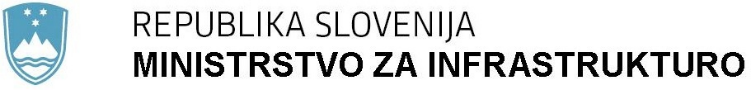 Langusova ulica 4, 1000 Ljubljana	T: 01 478 80 00	F: 01 478 81 70 	E: gp.mzi@gov.si	www.mzi.gov.siPRILOGA: Predlog Resolucije o spremembah in dopolnitvah Resolucije o Nacionalnem programu razvoja prometa v Republiki Sloveniji za obdobje do leta 2030PRILOGA 3 eva: 2020-2430-0103Predlog RESOLUCIJE O spremembAH in dopolnitVAH Resolucije o nacionalnem programu razvoja prometa v Republiki Sloveniji za obdobje do leta 2030UVODSprejeta Strategija razvoja prometa v RS (v nadaljevanju Strategija), ki jo je sprejela Vlada RS na seji 29. julija 2015 (sklep št. 37000-3/2015/8), prvič celovito obravnava prometni sistem. S pripravo in sprejetjem Strategije je bila tako presežena praksa parcialnega reševanja posameznih podsistemov prometa. Še več, poleg infrastrukture je  na strateški ravni zajeto tudi celovito delovanje prometnega sistema. Na podlagi podrobnih analiz infrastrukture in delovanja sistema ter identificiranih dejanskih problemov je v Strategiji predvidenih 108 ukrepov. Resolucija o nacionalnem programu razvoja prometa v Republiki Sloveniji (v nadaljevanju Nacionalni program) je dokument, ki ga je sprejel DZ leta 2016 in predstavlja prehod od splošnih ukrepov zapisanih v Strategiji do konkretnih aktivnosti s pripravo in izvedbo. Pri njihovi opredelitvi so določeni roki, nosilci in okvirni stroški posameznih aktivnosti oz. ukrepov ter povezave med posameznimi ukrepi.Konstantna in stabilna vlaganja v infrastrukturo imajo pozitivne učinke na gospodarstvo in rast BDP-ja. Seveda pa cilj razvoja prometa v Republiki Sloveniji niso investicije same po sebi, temveč investicije v prometno infrastrukturo, ki uporabnikom (ljudem in gospodarskim subjektom) zagotovijo predvsem neposredne učinke oziroma neposredne koristi. S predlaganimi spremembami zagotavljamo njihovo nadaljnje nemoteno izvajanje.V prilogi 1. je čistopis predloga sprememb in dopolnitev Resolucije o nacionalnem programu razvoja prometa v RS za obdobje do leta 2030. Preglednica vsebuje kodo ukrepa, opis ukrepa, terminski plan in nosilce priprave in izvedbe. Gradivo ne vsebuje večjih sprememb. Glavna vsebina sprememb je vezana na vsebinsko uskladitev projektov, pri katerih so se v postopkih načrtovanja ukrepov v obdobju izvajanja Nacionalnega programa zgodile spremembe, zato so posledično v veljavnem dokumentu  neustrezno opredeljeni, pri nekaterih ukrepih pa  je bil spremenjen nosilec ukrepa. Na področju cest je bilo v postopku prostorskega načrtovanja in umeščanja v prostor na podlagi strokovnih podlag ugotovljeno, da je ukrepe treba izvajati z delno spremenjenimi izhodišči od tistih, ki so bila pričakovana v fazi priprave in sprejema Nacionalnega programa. Namesto predvidenih rekonstrukcij je bila določena izvedba novogradnje kot najustreznejšega ukrepa z večine presojanih vidikov. Poleg tega je pri spremembi nosilcev izvajanja ukrepov pomembno, da je obsežnejše novogradnje treba načrtovati kot cestninske ceste, saj financiranje zgolj s proračunskimi sredstvi ne omogoča izvedbe finančno zahtevnih investicij. Poleg tega je treba zagotoviti zvezni potek in enaka izhodišča na celotnem poteku oz. na vseh odsekih novo načrtovane ceste. Tako se na primer na južnem delu 3. razvojne osi ni izkazalo za ustrezno izhodišče, da južni del 3. razvojne osi deloma načrtuje in gradi DARS, deloma pa DRSI, pri čemer bi na nekaterih odsekih bila predpisana obveznost plačevanja cestnine, na drugih odsekih pa ne. Ker se v postopkih prostorskega načrtovanja in umeščanja v prostor ustreznost poteka trase vrednoti z različnimi kriteriji, kot je vpliv na prostorski razvoj, okoljska sprejemljivost in družbena sprejemljivost, ni bilo mogoče uveljaviti vedno najustreznejše trase zgolj z vidika ekonomike, prometno tehničnih kriterijev in prometnega povpraševanja. Popravki torej samo vzpostavljajo konsistentnost med dokumentom iz leta 2016 z dejanskim stanjem. V gradivu so pri posameznih ukrepih oz. projektih navedeni tudi razlogi za posamezne spremembe. Spremembe se nanašajo le na področje cestne infrastrukture.Na področju železnic je treba pospešiti vlaganja v razvoj regionalnih prog. Te so  skupaj z jedrnim omrežjem zelo pomembne za zagotavljane trajnostnih ciljev Republike Slovenije. K zmanjševanju vplivov na okolje zaradi prometa lahko pomembno prispevamo z ustreznim omrežjem regionalnih železniških prog.  Na področju trajnostne mobilnosti je treba prednostno načrtovati infrastrukturne ureditve, ki bodo prispevale k zagotavljanju pogojev za večjo uporabo vseh oblik trajnostne mobilnosti in da se okrepi razvoj javnega potniškega prometa ter da se spodbujajo rešitve za oblike mobilnosti, ki bi nadomestile osebna vozila in rešitve za ostale oblike mobilnosti. Zagotoviti je treba ustrezne zakonske podlage in vzpostavitev izvajalske organizacije za učinkovito izvajanje ukrepov trajnostne in pametne mobilnosti. V nasprotnem primeru doseganje dolgoročnih pravno zavezujočih ciljev Slovenije na področju podnebnih sprememb brez tovrstnih ukrepov na področju prometa ne bo mogoče.PRAVNA PODLAGA ZA SPREJEM RESOLUCIJE O SPREMEMBAH IN DOPOLNITVAH RESOLUCIJE O NACIONALNEM PROGRAMU RAZVOJA PROMETA V REPUBLIKI SLOVENIJI DO LETA 2030Vlada Republike Slovenije je 29. 7. 2015 sprejela sklep št. 37000-3/2015/8, s katerim je sprejela Strategijo razvoja prometa v RS (v nadaljevanju Strategija) in obenem Ministrstvu za infrastrukturo RS (v nadaljevanju MZI) naložila pripravo Resolucije o nacionalnem programu razvoja prometa v Republiki Sloveniji (v nadaljevanju Nacionalni program) in sicer najkasneje v roku enega leta od sprejema Strategije na Vladi RS.Pravno podlago za sprejem Nacionalnega programa s področja prometa predpisujejo naslednja zakonske določbe: drugi odstavek 2. člena Zakona o Vladi Republike Slovenije (Uradni list RS, št. 24/05 – uradno prečiščeno besedilo, 109/08, 38/10-ZUKN, 8/12, 21/13, 47/13-ZDU-1G,  65/14 in 55/17), 42. člen Zakona o cestah (Uradni list RS, št. 109/10, 48/12, 36/14 – odločba US,46/15 in 10/18), 6. člen Zakona o letalstvu (Uradni list RS št. 81/10 – uradno prečiščeno besedilo, 48/16 in 47/19), 33. člen Pomorskega zakonika (Uradni list RS, št. 62/16 – uradno prečiščeno besedilo, 41/17, 21/18 – ZNOrg in 31/18 – ZPVZRZECEP), 13. člen Zakona o železniškem prometu (Uradni list RS, št. 99/15 - uradno prečiščeno besedilo in 30/18)IZHODIŠČA ZA PRIPRAVO SPREMEMB IN DOPOLNITEVZa učinkovito implementacijo Strategije je bil pripravljen Nacionalni program. Dokument služi za izvajanje sprejete Strategije, s prednostnim vrstnim redom izvedbe aktivnosti za realizacijo ukrepov. Dokument določa nosilce aktivnosti ter opredeljuje potrebne  finančne vire in določa časovni okvir za izvedbo aktivnosti. Spremembe Nacionalnega programa so potrebne zaradi posodobitve dejanskega stanja in potreb po izgradnji cestne prometne infrastrukture.V gradivu (preglednica s predlogom za Resolucijo o spremembah in dopolnitvah Resolucije o nacionalnem programu razvoja prometa v RS za obdobje do leta 2030) so zajete spremembe in dopolnitve Nacionalnega programa. Gradivo ne vsebuje večjih sprememb, ampak le usklajuje spremembo izvajalca pri določenih projektih z novimi dejstvi. Predlogi sprememb in dopolnitev vzpostavljajo konsistentnost med dokumenti z dejanskim stanjem. V gradivu so pri posameznih ukrepih oz. projektih navedeni tudi razlogi za posamezne spremembe. Spremembe se nanašajo na področje cestne in železniške infrastrukture ter trajnostne mobilnosti.NAMEN PRIPRAVE SPREMEB IN DOPOLNITEV NACIONALNEGA PROGRAMA IN KLJUČNE USMERITVETemeljni namen sprememb in dopolnitev priprave Nacionalnega programa je:uskladitev sprememb izvajalca / nosilca pri določenih projektih z novimi dejstvi. vzpostavitev konsistentnosti med dokumenti z dejanskim stanjem. Obrazložitev vzrokov za posamezne spremembe. Prilagoditev terminskega plana priprave in izvedbe glede na stanje izdelane in predvidene izdelave  projektne in investicijske dokumentacije ter pridobivanja dovoljenj za gradnjo.VSEBINA PREDLOGOV SPREMEMB IN DOPOLNITEV NACIONALNEGA PROGRAMAV tem poglavju je podan predlog dopolnitev Nacionalnega programa ter pregled aktivnosti za posamezen ukrep, ki se spreminja, ter časovni okvir priprave in izvedbe. Podana je informacija o  ukrepu iz Nacionalnega programa in predlog njegove spremembe. Spremembe so potrebne predvsem zaradi uskladitve dejanskega stanja glede statusa  načrtovanih aktivnosti. Vsi predlogi sprememb in dopolnitev se nanašajo na področje cestne in železniške infrastrukture ter trajnostne mobilnosti.Predlagamo dopolnitev poglavja 1 Uvod, tako, da se doda besedilo novega, 26. odstavka, ki se glasi:Regionalne proge predstavljajo zelo pomemben segment razvoja prometnega sistema v Republiki Sloveniji. V preteklih letih so bila intenzivna vlaganja predvsem na jedrnem prometnem omrežju. Potrebno je pospešiti vlaganja v razvoj regionalnih prog. Te so  skupaj z jedrnim omrežjem zelo pomembne za zagotavljanje trajnostnih ciljev Republike Slovenije. Zmanjševanje vplivov na okolje zaradi prometa lahko dosežemo z ustreznim omrežjem regionalnih železniških prog. Te je v večini primerov potrebno pospešeno nadgraditi. Predvsem je potrebno zagotoviti  ustrezno prepustno zmogljivost prog, posodobiti postaje in postajališča, ter te točke povezati z drugimi načini prevoza (bus, kolesarske povezave, sistemi P +R in peš dostopi). Ključni cilj  je zagotoviti take nadgradnje omrežja, da bo železnica tam kjer že obstaja, zagotavljala ti. hrbtenično prometno omrežje. Manjši del nadgradenj je možno zagotoviti v okviru  izvajanja vzdrževanih del v javno korist, za večji del projektov pa je potrebno zagotoviti tudi ustrezne podlage s prostorskimi izvedbenimi akti. Ker so cilji, ki izhajajo iz Nacionalnega energetsko podnebnega načrta, Predloga dolgoročne podnebne strategije Republike Slovenije do leta 2050 pomembna prioriteta Republike Slovenije, je treba nujne ukrepe na javni železniški infrastrukturi prednostno umestiti v prostor in za take ukrepe prednostno zagotoviti pogoje za začetek izvajanje investicij. Doseganje »zelenih« ciljev s širokom naborom EU skladov neposredno podpira EU, kar je pomemben  razlog, da se tovrstni projekti načrtujejo prednostno.  Prejšnji 26., 27., 28. in 29. odstavek postanejo 27., 28., 29. in 30 odstavek. Predlagamo dopolnitev poglavja 5.2. Železnice, tako, da se na koncu doda novo besedilo, ki se glasi:Direkcija RS za infrastrukturo je na osnovi sprejetih strateških dokumentov že pripravila nekatere pomembne strateške naloge za razvoj glavnih in regionalnih prog. Strokovne podlage so pokazale, da je  cilje trajnostne mobilnosti mogoče doseči na način, da je železnica konkurenčen način prevoza blaga in potnikov.  Za potnike je poglavitno, da so potovalni časi primerni, predvsem pa konkurenčni cestnemu prometu ter da je frekvenca  vlakov ustrezna. Oboje zahteva  ustrezno javno železniško infrastrukturo ter tudi ustrezna vozna sredstva. Vzpostavitev taktnega prometa do leta 2030 se je že izkazala kot nujen in uresničljiv cilj. Za dosego tega cilja je potrebno prednostno umestiti v prostor tiste projekte javne železniške infrastrukture, ki so potrebni, da se vzpostavi taktni  promet. To so predvsem projekti: Tivolski lok (povezava Primorske in Gorenjske proge), nadgradnja proge št. 20 vsaj do Kranja, nadgradnje proge št. 21 do Kamnika, dodatna povezava iz Ljubljane na jedrno letališče (Letališče Jožeta Pučnika) in do Kranja, nadgradnja  proge št. 80, vsaj do Ivančne gorice oz. naprej do Novega mesta. Za te projekte je potrebno, da se ustvarijo vsi potrebni pogoji za prednostno načrtovanje in umeščanje v prostor ter učinkovito vodenje zahtevanih postopkov. Povečanje števila potnikov na železnici, posebej dnevnih migrantov je pomemben cilj trajnostne mobilnosti in zmanjševanja emisij toplogrednih plinov zaradi prometa. Pomemben del  bodočega  omrežja javne železniške infrastrukture v državi predstavljajo tudi konkurenčne povezave. Te so časovno primerljive prevozu po cesti. V Sloveniji so to predvsem povezave med:Ljubljano in Mariborom oz. Mursko soboto ter v smeri  proti Avstriji in Madžarski;Ljubljano in Koprom oz.  Sežano  in naprej proti Italiji.Tudi  v teh primerih je potrebno zagotoviti prednostno načrtovanje  in pospešeno umeščanje v prostor. Realizacije teh projektov je pomembna v širšem regijskem povezovanju Slovenije ter tudi pri vzpostavljanju povezav prog za visoke hitrosti namenjene potniškemu prometu v mednarodnem merilu. Predlagamo dopolnitev poglavja 5.3. Trajnostna mobilnost, tako, da se doda besedilo novega, 5. in 6.  odstavka, ki se glasi:Pri zagotavljanju  trajnostne mobilnosti  je pomembni steber železnica.  Ustrezno razvito omrežje javne železniške infrastrukture, ki je povezano z ostalimi načini prometa, lahko pomembno prispeva  k ciljem trajnostne mobilnosti.  Cilji glede izpustov toplogrednih plinov zaradi prometa do leta 2030 in še posebej do leta 2050 se postavljeni zelo ambiciozno. Manjši projekti nadgradenj prog zgolj po modelu vzdrževalnih del v javno korist ne zagotavljajo doseganja ciljev glede voznih časov in pogostosti voženj, ki bi jih morala omogočati javna železniška infrastruktura. Potovalni čas in ustrezen vozni red sta za uporabnike ključnega pomena pi odločanju o izboru potovalnega načina. Potrebni so večji, bolj ambiciozni projekti  razvoja javne železniške infrastrukture.  Take projekte je potrebno razviti na učinkovit način ter v časovno razumnih okvirih.  Potrebno je zagotoviti ustrezne pravne podlage, da se ti projekti lahko prednostno načrtujejo, umeščajo in izvajajo. Na področju trajnostne mobilnosti je treba prednostno načrtovati infrastrukturne ureditve, ki bodo prispevale k zagotavljanju pogojev za večjo uporabo vseh oblik trajnostne mobilnosti in da se okrepi razvoj javnega potniškega prometa ter da se spodbujajo rešitve za oblike mobilnosti, ki bi nadomestile osebna vozila in rešitve za ostale oblike mobilnosti. Hkrati se je potrebno zavedati, da je prostor omejena dobrina, zato je njegovo rabo potrebno načrtovati smotrno in sicer tako, da bomo ustvarjali mesta, ki bodo predvsem prijazna pešcem in kolesarjem, torej da bomo načrtovali mesta po meri človeka in ne po meri avtomobila in tudi s pogledom na okolje, ker izvajanje dejavnosti, ki obremenjujejo okolje, svoje učinke nanj pokažejo šele po daljšem času. Ključno je spoznanje, da je cestne infrastrukture v Sloveniji dovolj in da je njeno vzdrževanje drago. Pomemben preskok je v drugačni organizaciji prometa, ki bo ob zagotovitvi manjkajoče železniške infrastrukture kar najučinkoviteje uporabil prometno omrežje. Gradnja vedno novih cest ustvarja vedno več prometa, zato tak način razmišljanja ne more prinesti trajnostnih in učinkovitih rešitev. Seveda pa pri tem ne smemo ogroziti dostopnosti tam, kjer sta cesta in avto edina izbira oziroma omogočata dostopnost do prvih prestopnih točk javnega potniškega prometa.Prejšnji 5. odstavek postane 7. odstavek.Priloga 1: Projekti – cestni prometBesedilo ukrepa Ro.3.2, ki se glasi: se spremeni tako, da se glasi:Obrazložitev: Skladno s sklepom Vlade RS št. 22500-1/2009/6 z dne 18. 2. 2010 so mejni prehodi z Republiko Avstrijo, Republiko Italijo in Republiko Madžarsko: Škofije, Kozina, Fernetiči, Vrtojba, Rožna Dolina, Učja, Rateče, Karavanke, Korensko sedlo, Ljubelj, Holmec, Šentilj (AC), Dolga vas in Pince, na katerih je bil z vstopom Republike Slovenije v schengenski prostor ukinjen nadzor, strateškega pomena za Republiko Slovenijo, zaradi česar je treba ustrezno urediti HC in AC v okviru površin na bivših MMP. Opis ukrepa je dopolnjen z navedbo mejnih prehodov, na katerih se bodo skladno s sklepom vlade  izvajale aktivnosti. Terminski plan je prilagojen glede na trenutno stanje priprave dokumentacije, priprava je predvidena v letih 2020-2024, izvedba pa po letu 2024.Besedilo ukrepov Ro.4.1, Ro.4.2 in Ro. 4.3., ki se glasi: se spremeni tako, da se glasi:Obrazložitev: Terminski plan priprave in izvedbe je prilagojen glede na stanje izdelane in predvidene izdelave  projektne in investicijske dokumentacije ter pridobivanja dovoljenj za gradnjo. Razlogi za odstopanja so:na odseku Novo mesto vzhod – Maline (1. in 2. etapa): dolgotrajno usklajevanje detajlnih projektnih rešitev z mnenjedajalci in dolgotrajni postopek pridobivanja okoljevarstvenega soglasja ter nepredviden potek  pridobivanja zemljišč. Terminski plan izvedbe je vezan na predvideno pridobitev gradbenega dovoljenja. Glede na finančno konstrukcijo gradnje se pripravlja vloga za pridobitev sredstev EU, ki je bila že večkrat dopolnjena, vendar še ni bila posredovana na EK. Vloga za velik projekt bo na EK posredovana po pridobitvi okoljevarstvenega soglasja. Pri usklajevanju vloge sodeluje tudi tehnična asistenca JASPERS. DARS je podal vlogo za izdajo gradbenega dovoljenja po integralnem postopku, z istočasno izdajo okoljevarstvenega soglasja, kar predstavlja odpravo določenih administrativnih ovir. na odseku Novo mesto vzhod – Maline (3. in 4. etapa) je bilo pred pričetkom priprave projektne dokumentacije potrebno izdelati Študijo faznosti gradnje, ki je bila podlaga za izdelavo investicijske dokumentacije ter  končne odločitve o faznosti gradnje. Terminski plan izvedbe je vezan na predvideno pridobitev gradbenega dovoljenja.na odseku Maline – Metlika (Črnomelj) se terminski plan uskladi skladno z dejansko fazo projekta  in načrtovanimi aktivnostmi. Zaradi celovitosti načrtovane čezmejne cestne povezave (Novo mesto – Metlika – vozlišče Novi grad na AC A1 Zagreb – Reka) se s predlagano spremembo nosilca tega odseka, kot celovita cestninska povezava prenese v pristojnost  DARS, d.d.. V terminski plan priprave in izvedbe je vključena etapa Metlika (rešitve prometnih zastojev zaradi mejne kontrole), pri čemer naj bi bila priprava projekta zaključena do konca leta 2023, gradnja cca 2,5 km dolge dvopasovne ceste od priključka Metlika - jug do priključka Metlika - sever pa naj bi se izvedla po letu 2024. Opredelitev nosilcev (investitorjev) posameznih delov projekta 3. razvojne osi  določa ReNPRP30. Opredelitev nosilca oziroma investitorja posameznega dela projekta 3. razvojne osi je na začetku uresničevanja  izhajala iz takrat veljavne Resolucije o Nacionalnem programu izgradnje avtocest v Republiki Sloveniji (ReNPIA; Uradni list RS, št. 50/04, 109/10). Z ReNPIA je bil severni del (Dravograd–Arja vas) opredeljen kot »dodatni« (avtocestni) program, za katere je investicije prevzel DARS, d.d.«, srednji in južni del pa sta postala obveznost proračuna Republike Slovenije, za katera je bila kot nosilec/investitor določena takratna DRSC. Faza prostorskega umeščanja se za severni del financira na podlagi 4. člena ZDARS-1, osrednji del pa na podlagi NRP 2415-07-0035 NOVO Tretja razvojna os (osrednji del: Celje-NM), južni del pa se je financiral na podlagi NRP  2415-07-0023 NOVO Tretja razvojna os (južni del). Glede na to, da se je v fazi prostorskega umeščanja in pripravi ostalih strokovnih podlag za DPN izoblikovala prometna funkcija ceste in s tem tudi vrsta ceste na posameznem delu, so se spreminjali tudi nosilci projekta oziroma investitorji. Na podlagi Zakona o cestninjenju (ZCestn; Uradni list RS, št. 24/15 in 41/17) so cestninske ceste državne ceste, ki so opredeljene kot avtoceste ali hitre ceste, njihova gradnja pa je na podlagi ZDARS-1 v pristojnosti DARS, d.d.. Glede na to, da je tako, kot severni  tudi južni del 3. razvojne osi (odsek 1; Novo mesto – Maline) načrtovan kot hitra cesta, je bil z ReNPRP30, DARS, d.d. določen kot nosilec projekta oziroma investitor gradnje DARS, d.d..Besedilo ukrepov Ro. 9.1, Ro. 9.2, Ro.9.3 in Ro. 9.4., ki se glasi: se spremeni tako, da se glasi:Obrazložitev: Terminski plan priprave in izvedbe se uskladi glede na stanje izdelave projektne in investicijske dokumentacije ter pridobivanje dovoljenj za gradnjo. Razlogi za odstopanja so:na odseku od Šentruperta do Velenja so bili postopki od sprejetja Uredbe o državnem prostorskem načrtu, zaradi presoje ustavnosti in zakonitosti načrtovanega posega Ustavnega sodišča do sredine leta 2019 v mirovanju. dolgotrajno usklajevanje podrobnih projektnih rešitev z mnenjedajalci in lokalnimi skupnostmi, dolgotrajni postopki pridobivanja zemljišč, dolgotrajni postopek pridobivanja gradbenega dovoljenja, dolgotrajni postopek pridobivanja okoljevarstvenega soglasja za odsek Šentrupert Velenje.Terminski plan izvedbe je vezan na predvideno pridobitev gradbenega dovoljenja. Terminski plan priprave je podaljšan zaradi umeščanja povezovalne ceste Podgora – Letuš, ki je sestavni del tega odseka.Na odseku od Velenja do Slovenj Gradca se terminski plan priprave in izvedbe uskladi glede na trenutno stanje izdelave projektne dokumentacije in pridobivanje dovoljenj za gradnjo.Ukrepa  Ro.9.3 in Ro.9.4 DARS, d.d. izvaja že od leta 2004 dalje, ko je bila na podlagi ReNPIA dana pobuda za pričetek postopka državnega prostorskega načrtovanja. Po začasni prekinitvi aktivnosti na projektu v letu 2012  je bil izhodiščni predlog trase hitre ceste opredeljen v Študiji posodobitve cestnih povezav na odsekih Slovenj Gradec – Dravograd in Otiški Vrh – Holmec (Lineal, d.o.o. Maribor, št. projekta 1470, julij 2018). Na novo se definirata projekta Ro. 9.3 in Ro. 9.4 in sicer:na odseku  Slovenj Gradec – Dravograd  so bile  izbrane rešitve, ki so prilagojene prognozam prometnih obremenitev. Na odseku je predvidena nova štiripasovna hitra (cestninska) cesta, ki naj bi bila v začetni fazi zgrajena kot dvopasovna in kasneje (po letu 2040) dograjena v štiripasovno cesto. Postopek državnega prostorskega načrtovanja za ta odsek bo zaključen v letu 2021. Dinamika začetka gradnje še ni znana,na odseku Otiški vrh – Holmec je na podlagi omenjene študije predvidena nova štiripasovna cesta na pododseku od Otiškega vrha do Raven na Koroškem, ki bo v 1. fazi izvedena kot dvopasovna cesta. Na pododseku Ravne na Koroškem – Poljana se načrtuje  nova dvopasovna (cestninska)  cesta, na pododseku Poljana – Holmec pa se  obstoječa cesta rekonstruira. V postopku državnega prostorskega načrtovanja bo za odsek od Otiškega vrha do Holmeca v letošnjem letu zaključena utemeljitev najustreznejše rešitve oziroma sprejeta Študija variant, v letu 2023 pa sprejet državni prostorski načrt. Dinamika začetka gradnje še ni znana.   Na podlagi »Študije upravičenosti izgradnje nove cestne povezave na koridorju severnega dela 3. razvojne osi  na odseku AC A1 – Velenje – Slovenj Gradec (PNZ, svetovanje in projektiranje, d.o.o., Ljubljana,  januar 2017), ki obravnava možne scenarije izgradnje nove cestne povezave ter Študije širših ekonomskih učinkov investicije za 3. razvojno os na odseku Šentrupert – Velenje – Slovenj Gradec (Inštitut za ekonomska raziskovanja, Ljubljana, november 2016 ) je ugotovljeno, da je najprimernejša izgradnja prometnice s takojšnjo izvedba 4-pasovnice na odseku od AC A2 do Slovenj Gradca. Najprimernejšo izgradnjo prometnice po scenariju 1, kar  pomeni takojšnja izvedba 4-pasovnice od AC A2 do Slovenj Gradca, je v maju 2017 potrdil tudi minister za infrastrukturo. Presoja načrtovanega projekta skozi cilje in pogoje Alpske konvencije in njenih Protokolov (Prostorsko načrtovanje in trajnostni razvoj, Promet) je pokazala, da cestna povezava v okviru koridorja 3.  razvojne osi na območju Koroške glede na njen pomen ni v nasprotju z določili Alpske konvencije. Po predvideni cestni povezavi ne bo potekal mednarodni tranzitni promet, temveč čezmejni in notranji regionalni promet, pomemben predvsem za spodbujanje čezmejnega regionalnega sodelovanja in družbeno-ekonomskega razvoja perifernih regij. Mednarodni tranzitni prometni tokovi med Avstrijo in Slovenijo so danes utečeni in usmerjeni izključno na V. in X. panevropski koridor preko mejnih prehodov Karavanke ter Šentilj. Umestitev predvidene cestne povezave na 3. razvojni osi, glede na potek v prostoru, ne konkurira omenjenima koridorjema, zato bo tranzitni promet tudi v prihodnje potekal po teh dveh koridorjih. Na 3. razvojni osi, ki poteka po območju, kjer veljajo določila Alpske konvencije, se bo z novo cestno povezavo povečal medregionalni promet z navezavo na V. koridor in medregionalni promet z avstrijsko Koroško ter Koroško regijo, kar je skladno z določilom Alpske konvencije v zvezi z izboljšanjem regionalnih in nadregionalnih povezav. Z vidika predvidenih sinergijskih učinkov, kot so izboljšanje čezmejnega regionalnega omrežja, razvoja multimodalnega transporta in uskladitve transportne politike v Avstriji, Sloveniji in na Hrvaškem, izboljšanje povezav med centralnimi in perifernimi območji ter zmanjševanje razlik v razvoju med njimi, predstavlja projekt 3. razvojne osi tudi uresničevanje ciljev Alpske konvencije.Iz Načrta vlaganj v promet in prometno infrastrukturo za obdobje 2020-2025 ostaja v sklopu B nelikviden ukrep Ro.4.2 - 3. razvojna os - jug (odsek Osredek – Maline), ki je del odseka 1 Novo mesto vzhod – Maline in sočasno del čezmejne cestne povezave Novo mesto - Metlika – vozlišče Novi grad (RH AC A1). Vizija finančne konstrukcije tako za ta, kot tudi za odseke na severnem delu naj bi bila primerljiva odsekom, ki so že v fazi izvedbe.   Glede na opredelitve v sklopu E Načrta vlaganj  sta v aktualni ReNPRP30 vsebinsko neustrezno  definirani ukrepi 9.2 Rekonstrukcija obstoječe cestne povezave Slovenj – Gradec – Kotlje – Ravne, 9.3 Rekonstrukcija obstoječe cestne povezave Dravograd-Slovenj Gradec in Ro.9.4 Rekonstrukcija obstoječe cestne povezave Otiški Vrh-Holmec, vključno z navezavo na Črno na Koroškem. Te cestne povezave prestavljajo del necestninskega državnega cestnega omrežja, kjer DARS, d.d. nima formalne podlage za vlaganja v predvidene ukrepe in se izvajajo v okviru ukrepa Ro. 43 - Zagotavljanje ustreznega standarda obstoječe cestne infrastrukture, katerega nosilec je DRSI.  Severni del 3. razvojne osi, ki je zasnovan kot celotna nova cestninska cesta, je razdeljen na štiri odseke, kjer sta južna dva v fazi priprave oziroma gradnje s strani DARS, d.d., severna dva odseka (Slovenj Gradec – Dravograd in Otiški vrh – Holmec) pa v fazi postopka prostorskega načrtovanja. Glede na to, da je faza izvedbe teh dveh odsekov dokaj oddaljena, bodo viri financiranja opredeljeni z nadaljnjo pripravo investicijske dokumentacije.Besedilo ukrepa Ro.12.3, ki se glasi: se spremeni tako, da se glasi:Obrazložitev: Terminski plan priprave in izvedbe priključka Dragomer (Brezovica (2)) se uskladi glede na stanje izdelave projektne in investicijske dokumentacije ter pridobivanje dovoljenj za gradnjo. Postopki izdelave dokumentacije za pridobitev  gradbenega dovoljenja, pridobitve zemljišč za gradnjo ter upravni postopki pridobitve gradbenega dovoljenja in OVS trajajo več let.Besedilo ukrepov Ro.12.4.1, Ro.12.4.2, Ro. 12.4.3. in Ro.12.4.4., ki se glasi: se spremeni tako, da se glasi:Obrazložitev: Terminski plan priprave in izvedbe se uskladi glede na stanje izdelave projektne in investicijske dokumentacije ter pridobivanje dovoljenj za gradnjo. Postopki izdelave dokumentacije za pridobitev  gradbenega dovoljenja, pridobitve zemljišč za gradnjo ter upravni postopki pridobitve gradbenega dovoljenja in OVS trajajo več let.Zaradi podvajanja vsebine se ukrepa Ro.12.4.1 in Ro.12 4.4 združita, oz. se ukrep Ro.12.4.1  uskladi, ukrep Ro.12 4.4 pa se črta.Ro.12. 4.2 Koseze – Kozarje;  spremeni se termin priprave 2016 – 2022, ter termin izvedbe 2023 – 2025.Ro.12. 4.3 Šentvid – Koseze; spremeni se termin priprave 2016 – 2021, ter termin izvedbe 2021 – 2023.Za celovito rešitev problematike na AC obroču okoli Ljubljane je prvenstveno potreben razvoj:- železniškega/tirnega prometa,
- uveljavitev širokega nabora ukrepov trajnostne mobilnosti,
- ukrepi na cestnem omrežju.Ob izpolnitvi teh pogojev bi se bilo možno izogniti širitvi AC obroča ali njeno širitev zamakniti za več let
oz. jo omejiti le na najbolj nujne ukrepe. Le če se izkaže, da navedeni ukrepi na področju železnic, trajnostne mobilnosti, vključno z javnim potniškim prometom, ne bi zadoščali za zagotavljanje ustrezne ravni mobilnosti bi bilo treba preučiti izvedbo dodatnih ukrepov na vpadnih AC krakih, kot je širitev za dodatni vozni pas na štajerskem, primorskem, dolenjskem in gorenjskem AC kraku. Pri tem pa bi tretji vozni pas lahko rezervirali (vsaj v času konic) za potrebe JPP, vozila z več potniki,
električna vozila ipd. Enako tudi uporabo odstavnega pasu v kolikor bi bil nadgrajen za namen vožnje.Besedilo ukrepa Ro.13.1, ki se glasi: se spremeni tako, da se glasi:Obrazložitev: Cestna povezava Želodnik-Vodice je bila vključena v Spremembe in dopolnitve nacionalnega programa izgradnje avtocest v Republiki Sloveniji (NPIA-A) v letu 1998. V prostor je bila umeščena z uredbami o državnem lokacijskem načrtu, izdanimi s strani Vlade Republike Slovenije v letih 2004 do 2007. Kot navezovalna cesta je bila vključena tudi v Resolucijo o Nacionalnem programu izgradnje avtocest v Republiki Sloveniji (ReNPIA). Skladno z Zakonom o cestninjenju (ZCestn) je lahko kot cestninska cesta določena tudi izbirna cestninska cesta, če gre za cesto, ki je projektirana za daljinski promet, ali cesto, na katero je lahko preusmerjen promet s cestninskih cest ali ki je v neposredni konkurenci s cestninsko cesto. Možna je tudi rešitev, da se cestnini le tovorni promet, ki je tako za okolje, kot tudi za samo infrastrukturo bolj obremenjujoč. Terminski plan se uskladi in sicer je priprava predvidena do leta 2024, za obvoznico Vodice do 2021, izvedba pa po 2024, za obvoznico Vodice do 2022.Uskladi se terminski plan izvedbe ukrepa.Besedilo ukrepa Ro.15.3, ki se glasi: se spremeni tako, da se glasi:Obrazložitev: Nova cestna povezava Jeprca-Stanežiče-Brod je bila kot navezovalna cesta vključena v Resolucijo o Nacionalnem programu izgradnje avtocest v Republiki Sloveniji (ReNPIA). V prostor je bila umeščena z uredbo o državnem prostorskem načrtu, izdano v letu 2011. Skladno z Zakonom o cestninjenju (ZCestn) je lahko kot cestninska cesta določena tudi izbirna cestninska cesta, če gre za cesto, ki je projektirana za daljinski promet, ali cesto, na katero je lahko preusmerjen promet s cestninskih cest ali ki je v neposredni konkurenci s cestninsko cesto. Možna je tudi rešitev, da se cestnini le tovorni promet, ki je tako za okolje, kot tudi za samo infrastrukturo bolj obremenjujoč.Terminski plan izvedbe se uskladi. Ukrep za izgradnjo nove cestne povezave Jeprca-Stanežiče-Brod se predvidi po letu 2030. Izvedba rekonstrukcije obstoječe ceste z morebitno dograditvijo pasov, za katero je nosilec izvedbe DRSI, ostane predvidena v obdobju 2022-2025, kar omogoča izvedbo potrebnih ukrepov za izboljšanje stanja obstoječe cestne povezave. Besedilo ukrepov Ro.17.5 in Ro.17.6, ki se glasi: se spremeni tako, da se glasi:Obrazložitev: Terminski plan priprave in izvedbe se uskladi glede na stanje izdelave projektne in investicijske dokumentacije ter pridobivanje dovoljenj za gradnjo.Terminski plan izvedbe se spremeni:Ro. 17.5 Jagodje – Lucija; spremeni se termin priprave 2016 - 2024 ter termin izvedbe po 2025.Ro. 17.6 Bertoška in Srminska vpadnica; spremeni se termin priprave 2016 - 2022 ter termin izvedbe 2021 - 2024.Hitra cesta Jagodje-Lucija je namenjena navezavi turističnega območja Slovenske obale na avtocestno omrežje. V prostor je bila umeščena z Uredbo o državnem lokacijskem načrtu za hitro cesto na odseku Jagodje-Lucija in priključno cesto za Piran v letu 2008. Z gradnjo odseka bo zaključena gradnja obalne hitre ceste. Terminski plan priprave in izvedbe se uskladi glede na trenutno stanje izdelave projektne dokumentacije in pridobivanje dovoljenj za gradnjo. Postopki izdelave dokumentacije za pridobitev gradbenega dovoljenja, pridobitve zemljišč za gradnjo ter upravni postopki pridobitve gradbenega dovoljenja in OVS trajajo več let.Besedilo ukrepov Ro.20.1., Ro.20.1.1., Ro.20.1.2., Ro.20.2., ki se glasi: se spremeni tako, da se glasi:Obrazložitev: Cestna povezava Ptuj-Ormož je načrtovana kot dvopasovna glavna cesta. Odsek Ptuj-Markovci še ni umeščen v prostor. Skladno z Zakonom o cestninjenju (ZCestn) je lahko kot cestninska cesta določena tudi izbirna cestninska cesta, če gre za cesto, ki je projektirana za daljinski promet, ali cesto, na katero je lahko preusmerjen promet s cestninskih cest ali ki je v neposredni konkurenci s cestninsko cesto. Možna je tudi rešitev, da se cestnini le tovorni promet, ki je tako za okolje, kot tudi za samo infrastrukturo bolj obremenjujoč.Terminski plan priprave in izvedbe se uskladi glede na trenutno stanje izdelave projektne dokumentacije in pridobivanje dovoljenj za gradnjo. Postopki izdelave dokumentacije za pridobitev gradbenega dovoljenja, pridobitve zemljišč za gradnjo ter upravni postopki pridobitve gradbenega dovoljenja in OVS trajajo več let.Ukrep Ro.20.2  Obvoznica Ptuj (povezava Ptuj–Markovci) se črta.Doda se nov ukrep, Ro.43.5, ki se glasi:Obrazložitev:Doda se nov ukrep Ro.43.5 Priključki na AC in HC, v okviru katerega bo DARS ob sofinanciranju DRSI in občin izvajal rekonstrukcije obstoječih priključkov na avtocestah in hitrih cestah, na katerih je zaradi preobremenjenosti prometnega omrežja in posledično neustreznega stanja obstoječe infrastrukture potrebna izvedba ukrepov z namenom, da se omogoči optimalno odvijanje prometnih tokov (npr. Leskoškova, Letališka, Slavček (Šmarska cesta v Kopru), Arja vas, Vrhnika) in izvajal gradnjo novih priključkov (npr. Kranj sever), če bo gradnja dodatnih priključkov potrebna in utemeljena s strokovnimi podlagami in preveritvami. Priloga 2: Projekti – železniški prometBesedilo ukrepa R.1.2., ki se glasi: se spremeni tako, da se glasi:Obrazložitev:Sprememba ukrepa je potrebna zaradi uskladitve terminskega plana in spremembe nosilca za pripravo in izvedbo projekta. Vlada RS je marca 2016 ustanovila družbo 2TDK z namenom, da izvede vse potrebne aktivnosti tako v fazi priprave kot izgradnje drugega tira in da z njim gospodari v času trajanja koncesijske pogodbe. Družba 2TDK je z uveljavitvijo zakona postala investitor projekta Drugi tir, izvedla bo pripravljalna dela, finančni inženiring in vso potrebno gradnjo, po zaključeni gradnji pa bo gospodarila z infrastrukturo v koncesijskem obdobju. Besedilo ukrepa R.2.1., ki se glasi: se spremeni tako, da se glasi:Obrazložitev:Sprememba ukrepa je potrebna zaradi določitve terminskega plana in nosilca za pripravo in izvedbo projekta. Z izvedbo investicije se bo bolj optimalno odvijal železniški promet, kar pripomore k njegovi večji konkurenčnosti. Zagotovljen bo kakovostnejši transport tako na koridorjih vseevropskega jedrnega omrežja v smeri zahod - vzhod kot na lokalni ravni. Po ureditvi bo omogočen tudi nemoten železniški promet na celotnem koridorju, kar hkrati pomeni možnost za spremembo oz. preusmeritev prometnih tokov v korist železnice. S preusmeritvijo prometa s ceste na železnico se bodo zmanjšale tudi okoljske obremenitve. Zmanjšali se bodo tudi izpusti NOx in CO ter toplogrednega CO2, s čimer bodo tudi bližje cilji EU o zmanjšanju izpustov toplogrednih plinov.Besedilo ukrepov R.3.1. in R.3.2., ki se glasi: se spremeni tako, da se glasi:Obrazložitev:Sprememba ukrepa je potrebna zaradi uskladitve terminskega plana za pripravo in izvedbo projekta. Z izvedbo investicije se bo bolj optimalno odvijal železniški promet, kar pripomore k njegovi večji konkurenčnosti. Po ureditvi bo omogočen tudi nemoten železniški promet na celotnem koridorju, kar hkrati pomeni možnost za spremembo oz. preusmeritev prometnih tokov v korist železnice. S preusmeritvijo prometa s ceste na železnico se bodo zmanjšale tudi okoljske obremenitve. Zmanjšali se bodo tudi izpusti NOx in CO ter toplogrednega CO2, s čimer bodo tudi bližje cilji EU o zmanjšanju izpustov toplogrednih plinov.Besedilo ukrepa R.4.1., ki se glasi: se spremeni tako, da se glasi:Obrazložitev:Sprememba ukrepa je potrebna zaradi uskladitve terminskega plana za pripravo in izvedbo projekta. Projekt Tivolski lok je trenutno v prioritetnem planu umeščanja v nov državni prostorski načrt. Progo je treba zgraditi čim prej predvsem zaradi obstoječega stanja infrastrukture. Trenutna prometno-železniška ureditev onemogoča neposredno povezavo tovornih vlakov med obema železniškima povezavama. Zato se morajo tovorni vlaki, ki vozijo na relaciji Postojna–Ljubljana–Kranj (velja za obe smeri vožnje), po nepotrebnem zadrževati na Železniški postaji Ljubljana, kar vpliva na dodatno obremenitev postaje.
Trenutno vsak dan skozi postajo vozi 27 problematičnih tovornih vlakov. Postopek menjave smeri
vožnje je precej časovno zamuden. Tovorni vlak iz smeri Postojne mora najprej uvoziti na postajni tir
železniške postaje Ljubljana. Nato sledi menjava smeri vožnje, kar pomeni, da se mora izvesti premik
lokomotive, za kar je treba uporabiti dodatni postajni tir. Sledi zavorni preizkus in šele nato lahko
vlak izvozi s postaje Ljubljana. Opisani postopek običajno traja okoli pol ure. Zgolj preklop vlakov
vsak dan prinese okoli 12 ur zasedenosti tirov železniške postaje Ljubljana, kar bistveno vpliva na
kapaciteto že tako preobremenjene postaje. Zasedenost tirov vpliva tudi na zamude vlakov tako v
tovornem kot v potniškem prometu ter omejuje uvajanje dodatnih potniških linij, ki bi lahko
pripomogle k razbremenitvi ljubljanskega prometnega omrežja.Gradnja Tivolskega se mora pričeti čim prej, saj obstaja tveganje resnih posledic za prepustnost ljubljanske železniške postaje in razvoj potniškega prometa Slovenskih železnic in širitev primestnih železniških povezav, ki bi lahko bistveno pripomogle k prometni razbremenitvi Ljubljane.Besedilo ukrepa R.23.2., ki se glasi: se spremeni tako, da se glasi:Obrazložitev:Sprememba ukrepa je potrebna zaradi uskladitve terminskega plana za pripravo in izvedbo projekta. Besedilo ukrepa R.23.3., ki se glasi: se spremeni tako, da se glasi:Obrazložitev:Sprememba ukrepa je potrebna zaradi uskladitve terminskega plana za pripravo in izvedbo projekta. Z izvedbo investicije se bo bolj optimalno odvijal železniški promet, kar pripomore k njegovi večji konkurenčnosti. Po ureditvi bo omogočen tudi nemoten železniški promet na celotnem koridorju, kar hkrati pomeni možnost za spremembo oz. preusmeritev prometnih tokov v korist železnice. S preusmeritvijo prometa s ceste na železnico se bodo zmanjšale tudi okoljske obremenitve. Zmanjšali se bodo tudi izpusti NOx in CO ter toplogrednega CO2, s čimer bodo tudi bližje cilji EU o zmanjšanju izpustov toplogrednih plinov.Besedilo ukrepa R.23.17., ki se glasi: se spremeni tako, da se glasi:Obrazložitev:Regionalne proge predstavljajo zelo pomemben segment razvoja prometnega sistema v Republiki Sloveniji. V preteklih letih so bila intenzivna vlaganja predvsem na jedrnem prometnem omrežju. Potrebno je pospešiti vlaganja v razvoj regionalnih prog. Te so  skupaj z jedrnim omrežjem zelo pomembne za zagotavljanje trajnostnih ciljev Republike Slovenije. Zmanjševanje vplivov na okolje zaradi prometa lahko dosežemo z ustreznim omrežjem regionalnih železniških prog. Te je v večini primerov potrebno pospešeno nadgraditi. Predvsem je potrebno zagotoviti  ustrezno prepustno zmogljivost prog, posodobiti postaje in postajališča, ter te točke povezati z drugimi načini prevoza (bus, kolesarske povezave, sistemi P +R in peš dostopi). Ključni cilj  je zagotoviti take nadgradnje omrežja, da bo železnica tam kjer že obstaja, zagotavljala ti. hrbtenično prometno omrežje. Manjši del nadgradenj je možno zagotoviti v okviru  izvajanja vzdrževanih del v javno korist, za večji del projektov pa je potrebno zagotoviti tudi ustrezne podlage s prostorskimi izvedbenimi akti. Ker so cilji, ki izhajajo iz Nacionalnega energetsko podnebnega načrta, Predloga dolgoročne podnebne strategije Republike Slovenije do leta 2050 pomembna prioriteta Republike Slovenije, je treba nujne ukrepe na javni železniški infrastrukturi prednostno umestiti v prostor in za take ukrepe prednostno zagotoviti pogoje za začetek izvajanje investicij. Doseganje »zelenih« ciljev s širokom naborom EU skladov neposredno podpira EU, kar je pomemben  razlog, da se tovrstni projekti načrtujejo prednostno.  Dodajo se novi ukrepi, U.42, U.42.1., U.42.2. in U.42.3., ki se glasijo:Obrazložitev:Za učinkovito izvajanje ukrepov za prehod na trajnostno, zeleno in pametno mobilnost je treba sprejeti ustrezne zakonske podlage in vzpostaviti izvajalsko organizacijo za njihovo izvajanje.   FINANCIRANJE AKTIVNOSTIFinanciranje aktivnosti se ne spreminja in ostaja enako kot je sprejeto v Nacionalnem programu.  PRIČAKOVANI UČINKI IZVAJANJA UKREPOV IZ STRATEGIJE IN AKTIVNOSTI DOLOČENIH V NACIONALNEM PROGRAMU IN 6-LETNIH OPERATIVNIH NAČRTIHS spremembami in dopolnitvami Nacionalnega programa bodo doseženi pričakovani učinki njegovega izvajanja, kot so opisani v dokumentu sprejetemu v letu 2016.  NAČRTOVANJE, NADZOR IN SPREMLJANJE IZVAJANJA NACIONALNEGA PROGRAMANačrtovanje, nadzor in spremljanje izvajanja nacionalnega programa ostaja enako kot je napisano v osnovnem dokumentu.Preglednica s predlogom za Resolucijo o spremembah in dopolnitvah Resolucije o nacionalnem programu razvoja prometa v RS za obdobje do leta 2030 (čistopis – spremembe so v modrem besedilu)Številka: 007-478/2020/31    02511817Številka: 007-478/2020/31    02511817Ljubljana, 4. 2. 2021Ljubljana, 4. 2. 2021EVA 2020-2430-0103EVA 2020-2430-0103GENERALNI SEKRETARIAT VLADE REPUBLIKE SLOVENIJEGp.gs@gov.siGENERALNI SEKRETARIAT VLADE REPUBLIKE SLOVENIJEGp.gs@gov.siZADEVA: Predlog Resolucije o spremembah in dopolnitvah Resolucije o nacionalnem programu razvoja prometa v Republiki Sloveniji za obdobje do leta 2030 – predlog za obravnavoZADEVA: Predlog Resolucije o spremembah in dopolnitvah Resolucije o nacionalnem programu razvoja prometa v Republiki Sloveniji za obdobje do leta 2030 – predlog za obravnavoZADEVA: Predlog Resolucije o spremembah in dopolnitvah Resolucije o nacionalnem programu razvoja prometa v Republiki Sloveniji za obdobje do leta 2030 – predlog za obravnavoZADEVA: Predlog Resolucije o spremembah in dopolnitvah Resolucije o nacionalnem programu razvoja prometa v Republiki Sloveniji za obdobje do leta 2030 – predlog za obravnavo1. Predlog sklepov vlade:1. Predlog sklepov vlade:1. Predlog sklepov vlade:1. Predlog sklepov vlade:Na podlagi drugega odstavka 2. člena Zakona o Vladi Republike Slovenije (Uradni list RS, št. 24/05 – uradno prečiščeno besedilo, 109/08, 38/10-ZUKN, 8/12, 21/13, 47/13-ZDU-1G,  65/14 in 55/17), 42. člena Zakona o cestah (Uradni list RS, št. 109/10, 48/12, 36/14 – odločba US, 46/15 in 10/18), 6. člena Zakona o letalstvu (Uradni list RS št. 81/10 – uradno prečiščeno besedilo, 48/16 in 47/19), 33. člena Pomorskega zakonika (Uradni list RS, št. 62/16 – uradno prečiščeno besedilo, 41/17, 21/18 – ZNOrg in 31/18 – ZPVZRZECEP in za izvajanje 13. člena Zakona o železniškem prometu (Uradni list RS, št. 99/15 - uradno prečiščeno besedilo in 30/18), je Vlada Republike Slovenije na______redni seji dne _______sprejela naslednji SKLEP:Vlada Republike Slovenije je določila besedilo Predloga Resolucije o spremembah in dopolnitvah Resolucije o nacionalnem programu razvoja prometa v Republiki Sloveniji za obdobje do leta 2030 (EVA 2020-2430-0103) in ga pošlje v sprejem Državnemu zboru Republike Slovenije.mag. Janja Garvas Hočevarv. d. generalnega sekretarjaSklep prejmejo:Državni zbor Republike Slovenije,Ministrstvo za infrastrukturo,Ministrstvo za finance,Ministrstvo za okolje in prostor,Služba Vlade Republike Slovenije za zakonodajo.Na podlagi drugega odstavka 2. člena Zakona o Vladi Republike Slovenije (Uradni list RS, št. 24/05 – uradno prečiščeno besedilo, 109/08, 38/10-ZUKN, 8/12, 21/13, 47/13-ZDU-1G,  65/14 in 55/17), 42. člena Zakona o cestah (Uradni list RS, št. 109/10, 48/12, 36/14 – odločba US, 46/15 in 10/18), 6. člena Zakona o letalstvu (Uradni list RS št. 81/10 – uradno prečiščeno besedilo, 48/16 in 47/19), 33. člena Pomorskega zakonika (Uradni list RS, št. 62/16 – uradno prečiščeno besedilo, 41/17, 21/18 – ZNOrg in 31/18 – ZPVZRZECEP in za izvajanje 13. člena Zakona o železniškem prometu (Uradni list RS, št. 99/15 - uradno prečiščeno besedilo in 30/18), je Vlada Republike Slovenije na______redni seji dne _______sprejela naslednji SKLEP:Vlada Republike Slovenije je določila besedilo Predloga Resolucije o spremembah in dopolnitvah Resolucije o nacionalnem programu razvoja prometa v Republiki Sloveniji za obdobje do leta 2030 (EVA 2020-2430-0103) in ga pošlje v sprejem Državnemu zboru Republike Slovenije.mag. Janja Garvas Hočevarv. d. generalnega sekretarjaSklep prejmejo:Državni zbor Republike Slovenije,Ministrstvo za infrastrukturo,Ministrstvo za finance,Ministrstvo za okolje in prostor,Služba Vlade Republike Slovenije za zakonodajo.Na podlagi drugega odstavka 2. člena Zakona o Vladi Republike Slovenije (Uradni list RS, št. 24/05 – uradno prečiščeno besedilo, 109/08, 38/10-ZUKN, 8/12, 21/13, 47/13-ZDU-1G,  65/14 in 55/17), 42. člena Zakona o cestah (Uradni list RS, št. 109/10, 48/12, 36/14 – odločba US, 46/15 in 10/18), 6. člena Zakona o letalstvu (Uradni list RS št. 81/10 – uradno prečiščeno besedilo, 48/16 in 47/19), 33. člena Pomorskega zakonika (Uradni list RS, št. 62/16 – uradno prečiščeno besedilo, 41/17, 21/18 – ZNOrg in 31/18 – ZPVZRZECEP in za izvajanje 13. člena Zakona o železniškem prometu (Uradni list RS, št. 99/15 - uradno prečiščeno besedilo in 30/18), je Vlada Republike Slovenije na______redni seji dne _______sprejela naslednji SKLEP:Vlada Republike Slovenije je določila besedilo Predloga Resolucije o spremembah in dopolnitvah Resolucije o nacionalnem programu razvoja prometa v Republiki Sloveniji za obdobje do leta 2030 (EVA 2020-2430-0103) in ga pošlje v sprejem Državnemu zboru Republike Slovenije.mag. Janja Garvas Hočevarv. d. generalnega sekretarjaSklep prejmejo:Državni zbor Republike Slovenije,Ministrstvo za infrastrukturo,Ministrstvo za finance,Ministrstvo za okolje in prostor,Služba Vlade Republike Slovenije za zakonodajo.Na podlagi drugega odstavka 2. člena Zakona o Vladi Republike Slovenije (Uradni list RS, št. 24/05 – uradno prečiščeno besedilo, 109/08, 38/10-ZUKN, 8/12, 21/13, 47/13-ZDU-1G,  65/14 in 55/17), 42. člena Zakona o cestah (Uradni list RS, št. 109/10, 48/12, 36/14 – odločba US, 46/15 in 10/18), 6. člena Zakona o letalstvu (Uradni list RS št. 81/10 – uradno prečiščeno besedilo, 48/16 in 47/19), 33. člena Pomorskega zakonika (Uradni list RS, št. 62/16 – uradno prečiščeno besedilo, 41/17, 21/18 – ZNOrg in 31/18 – ZPVZRZECEP in za izvajanje 13. člena Zakona o železniškem prometu (Uradni list RS, št. 99/15 - uradno prečiščeno besedilo in 30/18), je Vlada Republike Slovenije na______redni seji dne _______sprejela naslednji SKLEP:Vlada Republike Slovenije je določila besedilo Predloga Resolucije o spremembah in dopolnitvah Resolucije o nacionalnem programu razvoja prometa v Republiki Sloveniji za obdobje do leta 2030 (EVA 2020-2430-0103) in ga pošlje v sprejem Državnemu zboru Republike Slovenije.mag. Janja Garvas Hočevarv. d. generalnega sekretarjaSklep prejmejo:Državni zbor Republike Slovenije,Ministrstvo za infrastrukturo,Ministrstvo za finance,Ministrstvo za okolje in prostor,Služba Vlade Republike Slovenije za zakonodajo.2. Predlog za obravnavo predloga zakona po nujnem ali skrajšanem postopku v državnem zboru z obrazložitvijo razlogov: /2. Predlog za obravnavo predloga zakona po nujnem ali skrajšanem postopku v državnem zboru z obrazložitvijo razlogov: /2. Predlog za obravnavo predloga zakona po nujnem ali skrajšanem postopku v državnem zboru z obrazložitvijo razlogov: /2. Predlog za obravnavo predloga zakona po nujnem ali skrajšanem postopku v državnem zboru z obrazložitvijo razlogov: /3.a Osebe, odgovorne za strokovno pripravo in usklajenost gradiva:3.a Osebe, odgovorne za strokovno pripravo in usklajenost gradiva:3.a Osebe, odgovorne za strokovno pripravo in usklajenost gradiva:3.a Osebe, odgovorne za strokovno pripravo in usklajenost gradiva:Jernej Vrtovec, ministerAleš Mihelič, državni sekretarMonika Pintar Mesarič, generalna direktorica Direktorata za kopenski prometDarko Trajanov, generalni direktor Direktorata za trajnostno mobilnost in prometno politikoJernej Vrtovec, ministerAleš Mihelič, državni sekretarMonika Pintar Mesarič, generalna direktorica Direktorata za kopenski prometDarko Trajanov, generalni direktor Direktorata za trajnostno mobilnost in prometno politikoJernej Vrtovec, ministerAleš Mihelič, državni sekretarMonika Pintar Mesarič, generalna direktorica Direktorata za kopenski prometDarko Trajanov, generalni direktor Direktorata za trajnostno mobilnost in prometno politikoJernej Vrtovec, ministerAleš Mihelič, državni sekretarMonika Pintar Mesarič, generalna direktorica Direktorata za kopenski prometDarko Trajanov, generalni direktor Direktorata za trajnostno mobilnost in prometno politiko3.b Zunanji strokovnjaki, ki so sodelovali pri pripravi dela ali celotnega gradiva: /3.b Zunanji strokovnjaki, ki so sodelovali pri pripravi dela ali celotnega gradiva: /3.b Zunanji strokovnjaki, ki so sodelovali pri pripravi dela ali celotnega gradiva: /3.b Zunanji strokovnjaki, ki so sodelovali pri pripravi dela ali celotnega gradiva: /4. Predstavniki vlade, ki bodo sodelovali pri delu državnega zbora:4. Predstavniki vlade, ki bodo sodelovali pri delu državnega zbora:4. Predstavniki vlade, ki bodo sodelovali pri delu državnega zbora:4. Predstavniki vlade, ki bodo sodelovali pri delu državnega zbora:Jernej Vrtovec, ministerBlaž Košorok, državni sekretarAleš Mihelič, državni sekretarMonika Pintar Mesarič, generalna direktorica Direktorata za kopenski prometmag. Andreja Knez, sekretarka, vodja sektorja Damijan Leskovšek, sekretar, vodja oddelkaDrago Bregar, sekretarMarjeta Vozelj, podsekretarDarko Trajanov, generalni direktor Direktorata za trajnostno mobilnost in prometno politikomag. Milena Černilogar Radež, sekretarka, vodja sektorjaLjiljana Herga, direktorica Direkcije Republike Slovenije za infrastrukturoJernej Vrtovec, ministerBlaž Košorok, državni sekretarAleš Mihelič, državni sekretarMonika Pintar Mesarič, generalna direktorica Direktorata za kopenski prometmag. Andreja Knez, sekretarka, vodja sektorja Damijan Leskovšek, sekretar, vodja oddelkaDrago Bregar, sekretarMarjeta Vozelj, podsekretarDarko Trajanov, generalni direktor Direktorata za trajnostno mobilnost in prometno politikomag. Milena Černilogar Radež, sekretarka, vodja sektorjaLjiljana Herga, direktorica Direkcije Republike Slovenije za infrastrukturoJernej Vrtovec, ministerBlaž Košorok, državni sekretarAleš Mihelič, državni sekretarMonika Pintar Mesarič, generalna direktorica Direktorata za kopenski prometmag. Andreja Knez, sekretarka, vodja sektorja Damijan Leskovšek, sekretar, vodja oddelkaDrago Bregar, sekretarMarjeta Vozelj, podsekretarDarko Trajanov, generalni direktor Direktorata za trajnostno mobilnost in prometno politikomag. Milena Černilogar Radež, sekretarka, vodja sektorjaLjiljana Herga, direktorica Direkcije Republike Slovenije za infrastrukturoJernej Vrtovec, ministerBlaž Košorok, državni sekretarAleš Mihelič, državni sekretarMonika Pintar Mesarič, generalna direktorica Direktorata za kopenski prometmag. Andreja Knez, sekretarka, vodja sektorja Damijan Leskovšek, sekretar, vodja oddelkaDrago Bregar, sekretarMarjeta Vozelj, podsekretarDarko Trajanov, generalni direktor Direktorata za trajnostno mobilnost in prometno politikomag. Milena Černilogar Radež, sekretarka, vodja sektorjaLjiljana Herga, direktorica Direkcije Republike Slovenije za infrastrukturo5. Kratek povzetek gradiva:5. Kratek povzetek gradiva:5. Kratek povzetek gradiva:5. Kratek povzetek gradiva:V gradivu (preglednica s predlogom Resolucije o spremembah in dopolnitvah Resolucije o nacionalnem programu razvoja prometa v RS za obdobje do leta 2030) so zajete spremembe in dopolnitve Resolucije o nacionalnem programu razvoja prometa, ki jo je leta 2016 sprejel Državni zbor Republike Slovenije in je bila objavljena v Uradnem listu RS, št. 75/16). Gradivo ne vsebuje večjih sprememb. Glavna vsebina sprememb je vezana na vsebinsko uskladitev projektov, pri katerih so se v postopkih načrtovanja ukrepov v obdobju izvajanja ReNPRP30 zgodile spremembe, zato so posledično v veljavni resoluciji neustrezno opredeljeni, pri nekaterih ukrepih pa  je bil spremenjen nosilec ukrepa. V postopku prostorskega načrtovanja in umeščanja v prostor je na podlagi strokovnih podlag ugotovljeno, da je ukrepe treba izvajati z delno spremenjenimi izhodišči od tistih, ki so bila pričakovana v fazi priprave in sprejema ReNPRP30. Na področju cest je bila npr. namesto predvidenih rekonstrukcij določena izvedba novogradnje kot najustreznejšega ukrepa z večine presojanih vidikov. Poleg tega je pri spremembi nosilcev izvajanja ukrepov pomembno, da je obsežnejše novogradnje treba načrtovati kot cestninske ceste, saj financiranje zgolj s proračunskimi sredstvi ne omogoča izvedbe finančno zahtevnih investicij. Poleg tega je treba zagotoviti zvezni potek in enaka izhodišča na celotnem poteku oz. na vseh odsekih novo načrtovanih cest. Na področju železnic je treba pospešiti vlaganja v razvoj regionalnih prog. Te so  skupaj z jedrnim omrežjem zelo pomembne za zagotavljanje trajnostnih ciljev Republike Slovenije. K zmanjševanju vplivov na okolje zaradi prometa lahko pomembno prispevamo z ustreznim omrežjem regionalnih železniških prog.  Na področju trajnostne mobilnosti je treba prednostno načrtovati infrastrukturne ureditve, ki bodo prispevale k zagotavljanju pogojev za večjo uporabo vseh oblik trajnostne mobilnosti in da se okrepi razvoj javnega potniškega prometa ter da se spodbujajo rešitve za oblike mobilnosti, ki bi nadomestile osebna vozila in rešitve za ostale oblike mobilnosti. V nasprotnem primeru doseganje dolgoročnih pravno zavezujočih ciljev Slovenije na področju podnebnih sprememb brez tovrstnih ukrepov na področju prometa ne bo mogoče.Z obstoječe paradigme postopnih sprememb je treba preiti na temeljno preobrazbo v skladu s Strategijo za trajnostno in pametno mobilnost, ki podpira uresničitev podnebnih ciljev do leta 2030, s ciljem 90-odstotnega zmanjšanja emisij toplogrednih plinov prometnega sektorja do leta 2050Ker se v postopkih prostorskega načrtovanja in umeščanja v prostor ustreznost poteka trase vrednoti z različnimi kriteriji, kot je vpliv na prostorski razvoj, okoljska sprejemljivost in družbena sprejemljivost, ni bilo mogoče uveljaviti vedno najustreznejše trase zgolj z vidika ekonomike, prometno tehničnih kriterijev in prometnega povpraševanja. Predlagane spremembe in dopolnitve vzpostavljajo konsistentnost med dokumentom iz leta 2016 z dejanskim stanjem. V gradivu so pri posameznih ukrepih oz. projektih navedeni tudi podrobnejši razlogi za posamezne spremembe. Spremembe se nanašajo na področje cestne in železniške infrastrukture ter na področje trajnostne mobilnosti.V gradivu (preglednica s predlogom Resolucije o spremembah in dopolnitvah Resolucije o nacionalnem programu razvoja prometa v RS za obdobje do leta 2030) so zajete spremembe in dopolnitve Resolucije o nacionalnem programu razvoja prometa, ki jo je leta 2016 sprejel Državni zbor Republike Slovenije in je bila objavljena v Uradnem listu RS, št. 75/16). Gradivo ne vsebuje večjih sprememb. Glavna vsebina sprememb je vezana na vsebinsko uskladitev projektov, pri katerih so se v postopkih načrtovanja ukrepov v obdobju izvajanja ReNPRP30 zgodile spremembe, zato so posledično v veljavni resoluciji neustrezno opredeljeni, pri nekaterih ukrepih pa  je bil spremenjen nosilec ukrepa. V postopku prostorskega načrtovanja in umeščanja v prostor je na podlagi strokovnih podlag ugotovljeno, da je ukrepe treba izvajati z delno spremenjenimi izhodišči od tistih, ki so bila pričakovana v fazi priprave in sprejema ReNPRP30. Na področju cest je bila npr. namesto predvidenih rekonstrukcij določena izvedba novogradnje kot najustreznejšega ukrepa z večine presojanih vidikov. Poleg tega je pri spremembi nosilcev izvajanja ukrepov pomembno, da je obsežnejše novogradnje treba načrtovati kot cestninske ceste, saj financiranje zgolj s proračunskimi sredstvi ne omogoča izvedbe finančno zahtevnih investicij. Poleg tega je treba zagotoviti zvezni potek in enaka izhodišča na celotnem poteku oz. na vseh odsekih novo načrtovanih cest. Na področju železnic je treba pospešiti vlaganja v razvoj regionalnih prog. Te so  skupaj z jedrnim omrežjem zelo pomembne za zagotavljanje trajnostnih ciljev Republike Slovenije. K zmanjševanju vplivov na okolje zaradi prometa lahko pomembno prispevamo z ustreznim omrežjem regionalnih železniških prog.  Na področju trajnostne mobilnosti je treba prednostno načrtovati infrastrukturne ureditve, ki bodo prispevale k zagotavljanju pogojev za večjo uporabo vseh oblik trajnostne mobilnosti in da se okrepi razvoj javnega potniškega prometa ter da se spodbujajo rešitve za oblike mobilnosti, ki bi nadomestile osebna vozila in rešitve za ostale oblike mobilnosti. V nasprotnem primeru doseganje dolgoročnih pravno zavezujočih ciljev Slovenije na področju podnebnih sprememb brez tovrstnih ukrepov na področju prometa ne bo mogoče.Z obstoječe paradigme postopnih sprememb je treba preiti na temeljno preobrazbo v skladu s Strategijo za trajnostno in pametno mobilnost, ki podpira uresničitev podnebnih ciljev do leta 2030, s ciljem 90-odstotnega zmanjšanja emisij toplogrednih plinov prometnega sektorja do leta 2050Ker se v postopkih prostorskega načrtovanja in umeščanja v prostor ustreznost poteka trase vrednoti z različnimi kriteriji, kot je vpliv na prostorski razvoj, okoljska sprejemljivost in družbena sprejemljivost, ni bilo mogoče uveljaviti vedno najustreznejše trase zgolj z vidika ekonomike, prometno tehničnih kriterijev in prometnega povpraševanja. Predlagane spremembe in dopolnitve vzpostavljajo konsistentnost med dokumentom iz leta 2016 z dejanskim stanjem. V gradivu so pri posameznih ukrepih oz. projektih navedeni tudi podrobnejši razlogi za posamezne spremembe. Spremembe se nanašajo na področje cestne in železniške infrastrukture ter na področje trajnostne mobilnosti.V gradivu (preglednica s predlogom Resolucije o spremembah in dopolnitvah Resolucije o nacionalnem programu razvoja prometa v RS za obdobje do leta 2030) so zajete spremembe in dopolnitve Resolucije o nacionalnem programu razvoja prometa, ki jo je leta 2016 sprejel Državni zbor Republike Slovenije in je bila objavljena v Uradnem listu RS, št. 75/16). Gradivo ne vsebuje večjih sprememb. Glavna vsebina sprememb je vezana na vsebinsko uskladitev projektov, pri katerih so se v postopkih načrtovanja ukrepov v obdobju izvajanja ReNPRP30 zgodile spremembe, zato so posledično v veljavni resoluciji neustrezno opredeljeni, pri nekaterih ukrepih pa  je bil spremenjen nosilec ukrepa. V postopku prostorskega načrtovanja in umeščanja v prostor je na podlagi strokovnih podlag ugotovljeno, da je ukrepe treba izvajati z delno spremenjenimi izhodišči od tistih, ki so bila pričakovana v fazi priprave in sprejema ReNPRP30. Na področju cest je bila npr. namesto predvidenih rekonstrukcij določena izvedba novogradnje kot najustreznejšega ukrepa z večine presojanih vidikov. Poleg tega je pri spremembi nosilcev izvajanja ukrepov pomembno, da je obsežnejše novogradnje treba načrtovati kot cestninske ceste, saj financiranje zgolj s proračunskimi sredstvi ne omogoča izvedbe finančno zahtevnih investicij. Poleg tega je treba zagotoviti zvezni potek in enaka izhodišča na celotnem poteku oz. na vseh odsekih novo načrtovanih cest. Na področju železnic je treba pospešiti vlaganja v razvoj regionalnih prog. Te so  skupaj z jedrnim omrežjem zelo pomembne za zagotavljanje trajnostnih ciljev Republike Slovenije. K zmanjševanju vplivov na okolje zaradi prometa lahko pomembno prispevamo z ustreznim omrežjem regionalnih železniških prog.  Na področju trajnostne mobilnosti je treba prednostno načrtovati infrastrukturne ureditve, ki bodo prispevale k zagotavljanju pogojev za večjo uporabo vseh oblik trajnostne mobilnosti in da se okrepi razvoj javnega potniškega prometa ter da se spodbujajo rešitve za oblike mobilnosti, ki bi nadomestile osebna vozila in rešitve za ostale oblike mobilnosti. V nasprotnem primeru doseganje dolgoročnih pravno zavezujočih ciljev Slovenije na področju podnebnih sprememb brez tovrstnih ukrepov na področju prometa ne bo mogoče.Z obstoječe paradigme postopnih sprememb je treba preiti na temeljno preobrazbo v skladu s Strategijo za trajnostno in pametno mobilnost, ki podpira uresničitev podnebnih ciljev do leta 2030, s ciljem 90-odstotnega zmanjšanja emisij toplogrednih plinov prometnega sektorja do leta 2050Ker se v postopkih prostorskega načrtovanja in umeščanja v prostor ustreznost poteka trase vrednoti z različnimi kriteriji, kot je vpliv na prostorski razvoj, okoljska sprejemljivost in družbena sprejemljivost, ni bilo mogoče uveljaviti vedno najustreznejše trase zgolj z vidika ekonomike, prometno tehničnih kriterijev in prometnega povpraševanja. Predlagane spremembe in dopolnitve vzpostavljajo konsistentnost med dokumentom iz leta 2016 z dejanskim stanjem. V gradivu so pri posameznih ukrepih oz. projektih navedeni tudi podrobnejši razlogi za posamezne spremembe. Spremembe se nanašajo na področje cestne in železniške infrastrukture ter na področje trajnostne mobilnosti.V gradivu (preglednica s predlogom Resolucije o spremembah in dopolnitvah Resolucije o nacionalnem programu razvoja prometa v RS za obdobje do leta 2030) so zajete spremembe in dopolnitve Resolucije o nacionalnem programu razvoja prometa, ki jo je leta 2016 sprejel Državni zbor Republike Slovenije in je bila objavljena v Uradnem listu RS, št. 75/16). Gradivo ne vsebuje večjih sprememb. Glavna vsebina sprememb je vezana na vsebinsko uskladitev projektov, pri katerih so se v postopkih načrtovanja ukrepov v obdobju izvajanja ReNPRP30 zgodile spremembe, zato so posledično v veljavni resoluciji neustrezno opredeljeni, pri nekaterih ukrepih pa  je bil spremenjen nosilec ukrepa. V postopku prostorskega načrtovanja in umeščanja v prostor je na podlagi strokovnih podlag ugotovljeno, da je ukrepe treba izvajati z delno spremenjenimi izhodišči od tistih, ki so bila pričakovana v fazi priprave in sprejema ReNPRP30. Na področju cest je bila npr. namesto predvidenih rekonstrukcij določena izvedba novogradnje kot najustreznejšega ukrepa z večine presojanih vidikov. Poleg tega je pri spremembi nosilcev izvajanja ukrepov pomembno, da je obsežnejše novogradnje treba načrtovati kot cestninske ceste, saj financiranje zgolj s proračunskimi sredstvi ne omogoča izvedbe finančno zahtevnih investicij. Poleg tega je treba zagotoviti zvezni potek in enaka izhodišča na celotnem poteku oz. na vseh odsekih novo načrtovanih cest. Na področju železnic je treba pospešiti vlaganja v razvoj regionalnih prog. Te so  skupaj z jedrnim omrežjem zelo pomembne za zagotavljanje trajnostnih ciljev Republike Slovenije. K zmanjševanju vplivov na okolje zaradi prometa lahko pomembno prispevamo z ustreznim omrežjem regionalnih železniških prog.  Na področju trajnostne mobilnosti je treba prednostno načrtovati infrastrukturne ureditve, ki bodo prispevale k zagotavljanju pogojev za večjo uporabo vseh oblik trajnostne mobilnosti in da se okrepi razvoj javnega potniškega prometa ter da se spodbujajo rešitve za oblike mobilnosti, ki bi nadomestile osebna vozila in rešitve za ostale oblike mobilnosti. V nasprotnem primeru doseganje dolgoročnih pravno zavezujočih ciljev Slovenije na področju podnebnih sprememb brez tovrstnih ukrepov na področju prometa ne bo mogoče.Z obstoječe paradigme postopnih sprememb je treba preiti na temeljno preobrazbo v skladu s Strategijo za trajnostno in pametno mobilnost, ki podpira uresničitev podnebnih ciljev do leta 2030, s ciljem 90-odstotnega zmanjšanja emisij toplogrednih plinov prometnega sektorja do leta 2050Ker se v postopkih prostorskega načrtovanja in umeščanja v prostor ustreznost poteka trase vrednoti z različnimi kriteriji, kot je vpliv na prostorski razvoj, okoljska sprejemljivost in družbena sprejemljivost, ni bilo mogoče uveljaviti vedno najustreznejše trase zgolj z vidika ekonomike, prometno tehničnih kriterijev in prometnega povpraševanja. Predlagane spremembe in dopolnitve vzpostavljajo konsistentnost med dokumentom iz leta 2016 z dejanskim stanjem. V gradivu so pri posameznih ukrepih oz. projektih navedeni tudi podrobnejši razlogi za posamezne spremembe. Spremembe se nanašajo na področje cestne in železniške infrastrukture ter na področje trajnostne mobilnosti.6. Presoja posledic za:6. Presoja posledic za:6. Presoja posledic za:6. Presoja posledic za:a)javnofinančna sredstva nad 40.000 EUR v tekočem in naslednjih treh letihjavnofinančna sredstva nad 40.000 EUR v tekočem in naslednjih treh letihNEb)usklajenost slovenskega pravnega reda s pravnim redom Evropske unijeusklajenost slovenskega pravnega reda s pravnim redom Evropske unijeNEc)administrativne poslediceadministrativne poslediceNEč)gospodarstvo, zlasti mala in srednja podjetja ter konkurenčnost podjetijgospodarstvo, zlasti mala in srednja podjetja ter konkurenčnost podjetijNEd)okolje, vključno s prostorskimi in varstvenimi vidikiokolje, vključno s prostorskimi in varstvenimi vidikiNEe)socialno področjesocialno področjeNEf)dokumente razvojnega načrtovanja:nacionalne dokumente razvojnega načrtovanjarazvojne politike na ravni programov po strukturi razvojne klasifikacije programskega proračunarazvojne dokumente Evropske unije in mednarodnih organizacijdokumente razvojnega načrtovanja:nacionalne dokumente razvojnega načrtovanjarazvojne politike na ravni programov po strukturi razvojne klasifikacije programskega proračunarazvojne dokumente Evropske unije in mednarodnih organizacijNE7.a Predstavitev ocene finančnih posledic nad 40.000 EUR:Predlagane spremembe Resolucije o Nacionalnem programu že upoštevajo sprejete proračune RS oz. na podlagi njih ocenjene višine prihodnjih proračunov za področje prometa in tudi ne posegajo v finančni del Resolucije.7.a Predstavitev ocene finančnih posledic nad 40.000 EUR:Predlagane spremembe Resolucije o Nacionalnem programu že upoštevajo sprejete proračune RS oz. na podlagi njih ocenjene višine prihodnjih proračunov za področje prometa in tudi ne posegajo v finančni del Resolucije.7.a Predstavitev ocene finančnih posledic nad 40.000 EUR:Predlagane spremembe Resolucije o Nacionalnem programu že upoštevajo sprejete proračune RS oz. na podlagi njih ocenjene višine prihodnjih proračunov za področje prometa in tudi ne posegajo v finančni del Resolucije.7.a Predstavitev ocene finančnih posledic nad 40.000 EUR:Predlagane spremembe Resolucije o Nacionalnem programu že upoštevajo sprejete proračune RS oz. na podlagi njih ocenjene višine prihodnjih proračunov za področje prometa in tudi ne posegajo v finančni del Resolucije.I. Ocena finančnih posledic, ki niso načrtovane v sprejetem proračunuI. Ocena finančnih posledic, ki niso načrtovane v sprejetem proračunuI. Ocena finančnih posledic, ki niso načrtovane v sprejetem proračunuI. Ocena finančnih posledic, ki niso načrtovane v sprejetem proračunuI. Ocena finančnih posledic, ki niso načrtovane v sprejetem proračunuI. Ocena finančnih posledic, ki niso načrtovane v sprejetem proračunuI. Ocena finančnih posledic, ki niso načrtovane v sprejetem proračunuI. Ocena finančnih posledic, ki niso načrtovane v sprejetem proračunuI. Ocena finančnih posledic, ki niso načrtovane v sprejetem proračunuTekoče leto (t)Tekoče leto (t)t + 1t + 2t + 2t + 2t + 3Predvideno povečanje (+) ali zmanjšanje (–) prihodkov državnega proračuna Predvideno povečanje (+) ali zmanjšanje (–) prihodkov državnega proračuna Predvideno povečanje (+) ali zmanjšanje (–) prihodkov občinskih proračunov Predvideno povečanje (+) ali zmanjšanje (–) prihodkov občinskih proračunov Predvideno povečanje (+) ali zmanjšanje (–) odhodkov državnega proračuna Predvideno povečanje (+) ali zmanjšanje (–) odhodkov državnega proračuna Predvideno povečanje (+) ali zmanjšanje (–) odhodkov občinskih proračunovPredvideno povečanje (+) ali zmanjšanje (–) odhodkov občinskih proračunovPredvideno povečanje (+) ali zmanjšanje (–) obveznosti za druga javnofinančna sredstvaPredvideno povečanje (+) ali zmanjšanje (–) obveznosti za druga javnofinančna sredstvaII. Finančne posledice za državni proračunII. Finančne posledice za državni proračunII. Finančne posledice za državni proračunII. Finančne posledice za državni proračunII. Finančne posledice za državni proračunII. Finančne posledice za državni proračunII. Finančne posledice za državni proračunII. Finančne posledice za državni proračunII. Finančne posledice za državni proračunII.a Pravice porabe za izvedbo predlaganih rešitev so zagotovljene:II.a Pravice porabe za izvedbo predlaganih rešitev so zagotovljene:II.a Pravice porabe za izvedbo predlaganih rešitev so zagotovljene:II.a Pravice porabe za izvedbo predlaganih rešitev so zagotovljene:II.a Pravice porabe za izvedbo predlaganih rešitev so zagotovljene:II.a Pravice porabe za izvedbo predlaganih rešitev so zagotovljene:II.a Pravice porabe za izvedbo predlaganih rešitev so zagotovljene:II.a Pravice porabe za izvedbo predlaganih rešitev so zagotovljene:II.a Pravice porabe za izvedbo predlaganih rešitev so zagotovljene:Ime proračunskega uporabnika Šifra in naziv ukrepa, projektaŠifra in naziv ukrepa, projektaŠifra in naziv proračunske postavkeŠifra in naziv proračunske postavkeZnesek za tekoče leto (t)Znesek za tekoče leto (t)Znesek za tekoče leto (t)Znesek za t + 1SKUPAJSKUPAJSKUPAJSKUPAJSKUPAJII.b Manjkajoče pravice porabe bodo zagotovljene s prerazporeditvijo:II.b Manjkajoče pravice porabe bodo zagotovljene s prerazporeditvijo:II.b Manjkajoče pravice porabe bodo zagotovljene s prerazporeditvijo:II.b Manjkajoče pravice porabe bodo zagotovljene s prerazporeditvijo:II.b Manjkajoče pravice porabe bodo zagotovljene s prerazporeditvijo:II.b Manjkajoče pravice porabe bodo zagotovljene s prerazporeditvijo:II.b Manjkajoče pravice porabe bodo zagotovljene s prerazporeditvijo:II.b Manjkajoče pravice porabe bodo zagotovljene s prerazporeditvijo:II.b Manjkajoče pravice porabe bodo zagotovljene s prerazporeditvijo:Ime proračunskega uporabnika Šifra in naziv ukrepa, projektaŠifra in naziv ukrepa, projektaŠifra in naziv proračunske postavke Šifra in naziv proračunske postavke Znesek za tekoče leto (t)Znesek za tekoče leto (t)Znesek za tekoče leto (t)Znesek za t + 1 SKUPAJSKUPAJSKUPAJSKUPAJSKUPAJII.c Načrtovana nadomestitev zmanjšanih prihodkov in povečanih odhodkov proračuna:II.c Načrtovana nadomestitev zmanjšanih prihodkov in povečanih odhodkov proračuna:II.c Načrtovana nadomestitev zmanjšanih prihodkov in povečanih odhodkov proračuna:II.c Načrtovana nadomestitev zmanjšanih prihodkov in povečanih odhodkov proračuna:II.c Načrtovana nadomestitev zmanjšanih prihodkov in povečanih odhodkov proračuna:II.c Načrtovana nadomestitev zmanjšanih prihodkov in povečanih odhodkov proračuna:II.c Načrtovana nadomestitev zmanjšanih prihodkov in povečanih odhodkov proračuna:II.c Načrtovana nadomestitev zmanjšanih prihodkov in povečanih odhodkov proračuna:II.c Načrtovana nadomestitev zmanjšanih prihodkov in povečanih odhodkov proračuna:Novi prihodkiNovi prihodkiNovi prihodkiZnesek za tekoče leto (t)Znesek za tekoče leto (t)Znesek za tekoče leto (t)Znesek za t + 1Znesek za t + 1Znesek za t + 1SKUPAJSKUPAJSKUPAJOBRAZLOŽITEV:Ocena finančnih posledic, ki niso načrtovane v sprejetem proračunuV zvezi s predlaganim vladnim gradivom se navedejo predvidene spremembe (povečanje, zmanjšanje):prihodkov državnega proračuna in občinskih proračunov,odhodkov državnega proračuna, ki niso načrtovani na ukrepih oziroma projektih sprejetih proračunov,obveznosti za druga javnofinančna sredstva (drugi viri), ki niso načrtovana na ukrepih oziroma projektih sprejetih proračunov.Finančne posledice za državni proračunPrikazane morajo biti finančne posledice za državni proračun, ki so na proračunskih postavkah načrtovane v dinamiki projektov oziroma ukrepov:II.a Pravice porabe za izvedbo predlaganih rešitev so zagotovljene:Navedejo se proračunski uporabnik, ki financira projekt oziroma ukrep; projekt oziroma ukrep, s katerim se bodo dosegli cilji vladnega gradiva, in proračunske postavke (kot proračunski vir financiranja), na katerih so v celoti ali delno zagotovljene pravice porabe (v tem primeru je nujna povezava s točko II.b). Pri uvrstitvi novega projekta oziroma ukrepa v načrt razvojnih programov se navedejo:proračunski uporabnik, ki bo financiral novi projekt oziroma ukrep,projekt oziroma ukrep, s katerim se bodo dosegli cilji vladnega gradiva, in proračunske postavke.Za zagotovitev pravic porabe na proračunskih postavkah, s katerih se bo financiral novi projekt oziroma ukrep, je treba izpolniti tudi točko II.b, saj je za novi projekt oziroma ukrep mogoče zagotoviti pravice porabe le s prerazporeditvijo s proračunskih postavk, s katerih se financirajo že sprejeti oziroma veljavni projekti in ukrepi.II.b Manjkajoče pravice porabe bodo zagotovljene s prerazporeditvijo:Navedejo se proračunski uporabniki, sprejeti (veljavni) ukrepi oziroma projekti, ki jih proračunski uporabnik izvaja, in proračunske postavke tega proračunskega uporabnika, ki so v dinamiki teh projektov oziroma ukrepov ter s katerih se bodo s prerazporeditvijo zagotovile pravice porabe za dodatne aktivnosti pri obstoječih projektih oziroma ukrepih ali novih projektih oziroma ukrepih, navedenih v točki II.a.II.c Načrtovana nadomestitev zmanjšanih prihodkov in povečanih odhodkov proračuna:Če se povečani odhodki (pravice porabe) ne bodo zagotovili tako, kot je določeno v točkah II.a in II.b, je povečanje odhodkov in izdatkov proračuna mogoče na podlagi zakona, ki ureja izvrševanje državnega proračuna (npr. priliv namenskih sredstev EU). Ukrepanje ob zmanjšanju prihodkov in prejemkov proračuna je določeno z zakonom, ki ureja javne finance, in zakonom, ki ureja izvrševanje državnega proračuna.OBRAZLOŽITEV:Ocena finančnih posledic, ki niso načrtovane v sprejetem proračunuV zvezi s predlaganim vladnim gradivom se navedejo predvidene spremembe (povečanje, zmanjšanje):prihodkov državnega proračuna in občinskih proračunov,odhodkov državnega proračuna, ki niso načrtovani na ukrepih oziroma projektih sprejetih proračunov,obveznosti za druga javnofinančna sredstva (drugi viri), ki niso načrtovana na ukrepih oziroma projektih sprejetih proračunov.Finančne posledice za državni proračunPrikazane morajo biti finančne posledice za državni proračun, ki so na proračunskih postavkah načrtovane v dinamiki projektov oziroma ukrepov:II.a Pravice porabe za izvedbo predlaganih rešitev so zagotovljene:Navedejo se proračunski uporabnik, ki financira projekt oziroma ukrep; projekt oziroma ukrep, s katerim se bodo dosegli cilji vladnega gradiva, in proračunske postavke (kot proračunski vir financiranja), na katerih so v celoti ali delno zagotovljene pravice porabe (v tem primeru je nujna povezava s točko II.b). Pri uvrstitvi novega projekta oziroma ukrepa v načrt razvojnih programov se navedejo:proračunski uporabnik, ki bo financiral novi projekt oziroma ukrep,projekt oziroma ukrep, s katerim se bodo dosegli cilji vladnega gradiva, in proračunske postavke.Za zagotovitev pravic porabe na proračunskih postavkah, s katerih se bo financiral novi projekt oziroma ukrep, je treba izpolniti tudi točko II.b, saj je za novi projekt oziroma ukrep mogoče zagotoviti pravice porabe le s prerazporeditvijo s proračunskih postavk, s katerih se financirajo že sprejeti oziroma veljavni projekti in ukrepi.II.b Manjkajoče pravice porabe bodo zagotovljene s prerazporeditvijo:Navedejo se proračunski uporabniki, sprejeti (veljavni) ukrepi oziroma projekti, ki jih proračunski uporabnik izvaja, in proračunske postavke tega proračunskega uporabnika, ki so v dinamiki teh projektov oziroma ukrepov ter s katerih se bodo s prerazporeditvijo zagotovile pravice porabe za dodatne aktivnosti pri obstoječih projektih oziroma ukrepih ali novih projektih oziroma ukrepih, navedenih v točki II.a.II.c Načrtovana nadomestitev zmanjšanih prihodkov in povečanih odhodkov proračuna:Če se povečani odhodki (pravice porabe) ne bodo zagotovili tako, kot je določeno v točkah II.a in II.b, je povečanje odhodkov in izdatkov proračuna mogoče na podlagi zakona, ki ureja izvrševanje državnega proračuna (npr. priliv namenskih sredstev EU). Ukrepanje ob zmanjšanju prihodkov in prejemkov proračuna je določeno z zakonom, ki ureja javne finance, in zakonom, ki ureja izvrševanje državnega proračuna.OBRAZLOŽITEV:Ocena finančnih posledic, ki niso načrtovane v sprejetem proračunuV zvezi s predlaganim vladnim gradivom se navedejo predvidene spremembe (povečanje, zmanjšanje):prihodkov državnega proračuna in občinskih proračunov,odhodkov državnega proračuna, ki niso načrtovani na ukrepih oziroma projektih sprejetih proračunov,obveznosti za druga javnofinančna sredstva (drugi viri), ki niso načrtovana na ukrepih oziroma projektih sprejetih proračunov.Finančne posledice za državni proračunPrikazane morajo biti finančne posledice za državni proračun, ki so na proračunskih postavkah načrtovane v dinamiki projektov oziroma ukrepov:II.a Pravice porabe za izvedbo predlaganih rešitev so zagotovljene:Navedejo se proračunski uporabnik, ki financira projekt oziroma ukrep; projekt oziroma ukrep, s katerim se bodo dosegli cilji vladnega gradiva, in proračunske postavke (kot proračunski vir financiranja), na katerih so v celoti ali delno zagotovljene pravice porabe (v tem primeru je nujna povezava s točko II.b). Pri uvrstitvi novega projekta oziroma ukrepa v načrt razvojnih programov se navedejo:proračunski uporabnik, ki bo financiral novi projekt oziroma ukrep,projekt oziroma ukrep, s katerim se bodo dosegli cilji vladnega gradiva, in proračunske postavke.Za zagotovitev pravic porabe na proračunskih postavkah, s katerih se bo financiral novi projekt oziroma ukrep, je treba izpolniti tudi točko II.b, saj je za novi projekt oziroma ukrep mogoče zagotoviti pravice porabe le s prerazporeditvijo s proračunskih postavk, s katerih se financirajo že sprejeti oziroma veljavni projekti in ukrepi.II.b Manjkajoče pravice porabe bodo zagotovljene s prerazporeditvijo:Navedejo se proračunski uporabniki, sprejeti (veljavni) ukrepi oziroma projekti, ki jih proračunski uporabnik izvaja, in proračunske postavke tega proračunskega uporabnika, ki so v dinamiki teh projektov oziroma ukrepov ter s katerih se bodo s prerazporeditvijo zagotovile pravice porabe za dodatne aktivnosti pri obstoječih projektih oziroma ukrepih ali novih projektih oziroma ukrepih, navedenih v točki II.a.II.c Načrtovana nadomestitev zmanjšanih prihodkov in povečanih odhodkov proračuna:Če se povečani odhodki (pravice porabe) ne bodo zagotovili tako, kot je določeno v točkah II.a in II.b, je povečanje odhodkov in izdatkov proračuna mogoče na podlagi zakona, ki ureja izvrševanje državnega proračuna (npr. priliv namenskih sredstev EU). Ukrepanje ob zmanjšanju prihodkov in prejemkov proračuna je določeno z zakonom, ki ureja javne finance, in zakonom, ki ureja izvrševanje državnega proračuna.OBRAZLOŽITEV:Ocena finančnih posledic, ki niso načrtovane v sprejetem proračunuV zvezi s predlaganim vladnim gradivom se navedejo predvidene spremembe (povečanje, zmanjšanje):prihodkov državnega proračuna in občinskih proračunov,odhodkov državnega proračuna, ki niso načrtovani na ukrepih oziroma projektih sprejetih proračunov,obveznosti za druga javnofinančna sredstva (drugi viri), ki niso načrtovana na ukrepih oziroma projektih sprejetih proračunov.Finančne posledice za državni proračunPrikazane morajo biti finančne posledice za državni proračun, ki so na proračunskih postavkah načrtovane v dinamiki projektov oziroma ukrepov:II.a Pravice porabe za izvedbo predlaganih rešitev so zagotovljene:Navedejo se proračunski uporabnik, ki financira projekt oziroma ukrep; projekt oziroma ukrep, s katerim se bodo dosegli cilji vladnega gradiva, in proračunske postavke (kot proračunski vir financiranja), na katerih so v celoti ali delno zagotovljene pravice porabe (v tem primeru je nujna povezava s točko II.b). Pri uvrstitvi novega projekta oziroma ukrepa v načrt razvojnih programov se navedejo:proračunski uporabnik, ki bo financiral novi projekt oziroma ukrep,projekt oziroma ukrep, s katerim se bodo dosegli cilji vladnega gradiva, in proračunske postavke.Za zagotovitev pravic porabe na proračunskih postavkah, s katerih se bo financiral novi projekt oziroma ukrep, je treba izpolniti tudi točko II.b, saj je za novi projekt oziroma ukrep mogoče zagotoviti pravice porabe le s prerazporeditvijo s proračunskih postavk, s katerih se financirajo že sprejeti oziroma veljavni projekti in ukrepi.II.b Manjkajoče pravice porabe bodo zagotovljene s prerazporeditvijo:Navedejo se proračunski uporabniki, sprejeti (veljavni) ukrepi oziroma projekti, ki jih proračunski uporabnik izvaja, in proračunske postavke tega proračunskega uporabnika, ki so v dinamiki teh projektov oziroma ukrepov ter s katerih se bodo s prerazporeditvijo zagotovile pravice porabe za dodatne aktivnosti pri obstoječih projektih oziroma ukrepih ali novih projektih oziroma ukrepih, navedenih v točki II.a.II.c Načrtovana nadomestitev zmanjšanih prihodkov in povečanih odhodkov proračuna:Če se povečani odhodki (pravice porabe) ne bodo zagotovili tako, kot je določeno v točkah II.a in II.b, je povečanje odhodkov in izdatkov proračuna mogoče na podlagi zakona, ki ureja izvrševanje državnega proračuna (npr. priliv namenskih sredstev EU). Ukrepanje ob zmanjšanju prihodkov in prejemkov proračuna je določeno z zakonom, ki ureja javne finance, in zakonom, ki ureja izvrševanje državnega proračuna.OBRAZLOŽITEV:Ocena finančnih posledic, ki niso načrtovane v sprejetem proračunuV zvezi s predlaganim vladnim gradivom se navedejo predvidene spremembe (povečanje, zmanjšanje):prihodkov državnega proračuna in občinskih proračunov,odhodkov državnega proračuna, ki niso načrtovani na ukrepih oziroma projektih sprejetih proračunov,obveznosti za druga javnofinančna sredstva (drugi viri), ki niso načrtovana na ukrepih oziroma projektih sprejetih proračunov.Finančne posledice za državni proračunPrikazane morajo biti finančne posledice za državni proračun, ki so na proračunskih postavkah načrtovane v dinamiki projektov oziroma ukrepov:II.a Pravice porabe za izvedbo predlaganih rešitev so zagotovljene:Navedejo se proračunski uporabnik, ki financira projekt oziroma ukrep; projekt oziroma ukrep, s katerim se bodo dosegli cilji vladnega gradiva, in proračunske postavke (kot proračunski vir financiranja), na katerih so v celoti ali delno zagotovljene pravice porabe (v tem primeru je nujna povezava s točko II.b). Pri uvrstitvi novega projekta oziroma ukrepa v načrt razvojnih programov se navedejo:proračunski uporabnik, ki bo financiral novi projekt oziroma ukrep,projekt oziroma ukrep, s katerim se bodo dosegli cilji vladnega gradiva, in proračunske postavke.Za zagotovitev pravic porabe na proračunskih postavkah, s katerih se bo financiral novi projekt oziroma ukrep, je treba izpolniti tudi točko II.b, saj je za novi projekt oziroma ukrep mogoče zagotoviti pravice porabe le s prerazporeditvijo s proračunskih postavk, s katerih se financirajo že sprejeti oziroma veljavni projekti in ukrepi.II.b Manjkajoče pravice porabe bodo zagotovljene s prerazporeditvijo:Navedejo se proračunski uporabniki, sprejeti (veljavni) ukrepi oziroma projekti, ki jih proračunski uporabnik izvaja, in proračunske postavke tega proračunskega uporabnika, ki so v dinamiki teh projektov oziroma ukrepov ter s katerih se bodo s prerazporeditvijo zagotovile pravice porabe za dodatne aktivnosti pri obstoječih projektih oziroma ukrepih ali novih projektih oziroma ukrepih, navedenih v točki II.a.II.c Načrtovana nadomestitev zmanjšanih prihodkov in povečanih odhodkov proračuna:Če se povečani odhodki (pravice porabe) ne bodo zagotovili tako, kot je določeno v točkah II.a in II.b, je povečanje odhodkov in izdatkov proračuna mogoče na podlagi zakona, ki ureja izvrševanje državnega proračuna (npr. priliv namenskih sredstev EU). Ukrepanje ob zmanjšanju prihodkov in prejemkov proračuna je določeno z zakonom, ki ureja javne finance, in zakonom, ki ureja izvrševanje državnega proračuna.OBRAZLOŽITEV:Ocena finančnih posledic, ki niso načrtovane v sprejetem proračunuV zvezi s predlaganim vladnim gradivom se navedejo predvidene spremembe (povečanje, zmanjšanje):prihodkov državnega proračuna in občinskih proračunov,odhodkov državnega proračuna, ki niso načrtovani na ukrepih oziroma projektih sprejetih proračunov,obveznosti za druga javnofinančna sredstva (drugi viri), ki niso načrtovana na ukrepih oziroma projektih sprejetih proračunov.Finančne posledice za državni proračunPrikazane morajo biti finančne posledice za državni proračun, ki so na proračunskih postavkah načrtovane v dinamiki projektov oziroma ukrepov:II.a Pravice porabe za izvedbo predlaganih rešitev so zagotovljene:Navedejo se proračunski uporabnik, ki financira projekt oziroma ukrep; projekt oziroma ukrep, s katerim se bodo dosegli cilji vladnega gradiva, in proračunske postavke (kot proračunski vir financiranja), na katerih so v celoti ali delno zagotovljene pravice porabe (v tem primeru je nujna povezava s točko II.b). Pri uvrstitvi novega projekta oziroma ukrepa v načrt razvojnih programov se navedejo:proračunski uporabnik, ki bo financiral novi projekt oziroma ukrep,projekt oziroma ukrep, s katerim se bodo dosegli cilji vladnega gradiva, in proračunske postavke.Za zagotovitev pravic porabe na proračunskih postavkah, s katerih se bo financiral novi projekt oziroma ukrep, je treba izpolniti tudi točko II.b, saj je za novi projekt oziroma ukrep mogoče zagotoviti pravice porabe le s prerazporeditvijo s proračunskih postavk, s katerih se financirajo že sprejeti oziroma veljavni projekti in ukrepi.II.b Manjkajoče pravice porabe bodo zagotovljene s prerazporeditvijo:Navedejo se proračunski uporabniki, sprejeti (veljavni) ukrepi oziroma projekti, ki jih proračunski uporabnik izvaja, in proračunske postavke tega proračunskega uporabnika, ki so v dinamiki teh projektov oziroma ukrepov ter s katerih se bodo s prerazporeditvijo zagotovile pravice porabe za dodatne aktivnosti pri obstoječih projektih oziroma ukrepih ali novih projektih oziroma ukrepih, navedenih v točki II.a.II.c Načrtovana nadomestitev zmanjšanih prihodkov in povečanih odhodkov proračuna:Če se povečani odhodki (pravice porabe) ne bodo zagotovili tako, kot je določeno v točkah II.a in II.b, je povečanje odhodkov in izdatkov proračuna mogoče na podlagi zakona, ki ureja izvrševanje državnega proračuna (npr. priliv namenskih sredstev EU). Ukrepanje ob zmanjšanju prihodkov in prejemkov proračuna je določeno z zakonom, ki ureja javne finance, in zakonom, ki ureja izvrševanje državnega proračuna.OBRAZLOŽITEV:Ocena finančnih posledic, ki niso načrtovane v sprejetem proračunuV zvezi s predlaganim vladnim gradivom se navedejo predvidene spremembe (povečanje, zmanjšanje):prihodkov državnega proračuna in občinskih proračunov,odhodkov državnega proračuna, ki niso načrtovani na ukrepih oziroma projektih sprejetih proračunov,obveznosti za druga javnofinančna sredstva (drugi viri), ki niso načrtovana na ukrepih oziroma projektih sprejetih proračunov.Finančne posledice za državni proračunPrikazane morajo biti finančne posledice za državni proračun, ki so na proračunskih postavkah načrtovane v dinamiki projektov oziroma ukrepov:II.a Pravice porabe za izvedbo predlaganih rešitev so zagotovljene:Navedejo se proračunski uporabnik, ki financira projekt oziroma ukrep; projekt oziroma ukrep, s katerim se bodo dosegli cilji vladnega gradiva, in proračunske postavke (kot proračunski vir financiranja), na katerih so v celoti ali delno zagotovljene pravice porabe (v tem primeru je nujna povezava s točko II.b). Pri uvrstitvi novega projekta oziroma ukrepa v načrt razvojnih programov se navedejo:proračunski uporabnik, ki bo financiral novi projekt oziroma ukrep,projekt oziroma ukrep, s katerim se bodo dosegli cilji vladnega gradiva, in proračunske postavke.Za zagotovitev pravic porabe na proračunskih postavkah, s katerih se bo financiral novi projekt oziroma ukrep, je treba izpolniti tudi točko II.b, saj je za novi projekt oziroma ukrep mogoče zagotoviti pravice porabe le s prerazporeditvijo s proračunskih postavk, s katerih se financirajo že sprejeti oziroma veljavni projekti in ukrepi.II.b Manjkajoče pravice porabe bodo zagotovljene s prerazporeditvijo:Navedejo se proračunski uporabniki, sprejeti (veljavni) ukrepi oziroma projekti, ki jih proračunski uporabnik izvaja, in proračunske postavke tega proračunskega uporabnika, ki so v dinamiki teh projektov oziroma ukrepov ter s katerih se bodo s prerazporeditvijo zagotovile pravice porabe za dodatne aktivnosti pri obstoječih projektih oziroma ukrepih ali novih projektih oziroma ukrepih, navedenih v točki II.a.II.c Načrtovana nadomestitev zmanjšanih prihodkov in povečanih odhodkov proračuna:Če se povečani odhodki (pravice porabe) ne bodo zagotovili tako, kot je določeno v točkah II.a in II.b, je povečanje odhodkov in izdatkov proračuna mogoče na podlagi zakona, ki ureja izvrševanje državnega proračuna (npr. priliv namenskih sredstev EU). Ukrepanje ob zmanjšanju prihodkov in prejemkov proračuna je določeno z zakonom, ki ureja javne finance, in zakonom, ki ureja izvrševanje državnega proračuna.OBRAZLOŽITEV:Ocena finančnih posledic, ki niso načrtovane v sprejetem proračunuV zvezi s predlaganim vladnim gradivom se navedejo predvidene spremembe (povečanje, zmanjšanje):prihodkov državnega proračuna in občinskih proračunov,odhodkov državnega proračuna, ki niso načrtovani na ukrepih oziroma projektih sprejetih proračunov,obveznosti za druga javnofinančna sredstva (drugi viri), ki niso načrtovana na ukrepih oziroma projektih sprejetih proračunov.Finančne posledice za državni proračunPrikazane morajo biti finančne posledice za državni proračun, ki so na proračunskih postavkah načrtovane v dinamiki projektov oziroma ukrepov:II.a Pravice porabe za izvedbo predlaganih rešitev so zagotovljene:Navedejo se proračunski uporabnik, ki financira projekt oziroma ukrep; projekt oziroma ukrep, s katerim se bodo dosegli cilji vladnega gradiva, in proračunske postavke (kot proračunski vir financiranja), na katerih so v celoti ali delno zagotovljene pravice porabe (v tem primeru je nujna povezava s točko II.b). Pri uvrstitvi novega projekta oziroma ukrepa v načrt razvojnih programov se navedejo:proračunski uporabnik, ki bo financiral novi projekt oziroma ukrep,projekt oziroma ukrep, s katerim se bodo dosegli cilji vladnega gradiva, in proračunske postavke.Za zagotovitev pravic porabe na proračunskih postavkah, s katerih se bo financiral novi projekt oziroma ukrep, je treba izpolniti tudi točko II.b, saj je za novi projekt oziroma ukrep mogoče zagotoviti pravice porabe le s prerazporeditvijo s proračunskih postavk, s katerih se financirajo že sprejeti oziroma veljavni projekti in ukrepi.II.b Manjkajoče pravice porabe bodo zagotovljene s prerazporeditvijo:Navedejo se proračunski uporabniki, sprejeti (veljavni) ukrepi oziroma projekti, ki jih proračunski uporabnik izvaja, in proračunske postavke tega proračunskega uporabnika, ki so v dinamiki teh projektov oziroma ukrepov ter s katerih se bodo s prerazporeditvijo zagotovile pravice porabe za dodatne aktivnosti pri obstoječih projektih oziroma ukrepih ali novih projektih oziroma ukrepih, navedenih v točki II.a.II.c Načrtovana nadomestitev zmanjšanih prihodkov in povečanih odhodkov proračuna:Če se povečani odhodki (pravice porabe) ne bodo zagotovili tako, kot je določeno v točkah II.a in II.b, je povečanje odhodkov in izdatkov proračuna mogoče na podlagi zakona, ki ureja izvrševanje državnega proračuna (npr. priliv namenskih sredstev EU). Ukrepanje ob zmanjšanju prihodkov in prejemkov proračuna je določeno z zakonom, ki ureja javne finance, in zakonom, ki ureja izvrševanje državnega proračuna.OBRAZLOŽITEV:Ocena finančnih posledic, ki niso načrtovane v sprejetem proračunuV zvezi s predlaganim vladnim gradivom se navedejo predvidene spremembe (povečanje, zmanjšanje):prihodkov državnega proračuna in občinskih proračunov,odhodkov državnega proračuna, ki niso načrtovani na ukrepih oziroma projektih sprejetih proračunov,obveznosti za druga javnofinančna sredstva (drugi viri), ki niso načrtovana na ukrepih oziroma projektih sprejetih proračunov.Finančne posledice za državni proračunPrikazane morajo biti finančne posledice za državni proračun, ki so na proračunskih postavkah načrtovane v dinamiki projektov oziroma ukrepov:II.a Pravice porabe za izvedbo predlaganih rešitev so zagotovljene:Navedejo se proračunski uporabnik, ki financira projekt oziroma ukrep; projekt oziroma ukrep, s katerim se bodo dosegli cilji vladnega gradiva, in proračunske postavke (kot proračunski vir financiranja), na katerih so v celoti ali delno zagotovljene pravice porabe (v tem primeru je nujna povezava s točko II.b). Pri uvrstitvi novega projekta oziroma ukrepa v načrt razvojnih programov se navedejo:proračunski uporabnik, ki bo financiral novi projekt oziroma ukrep,projekt oziroma ukrep, s katerim se bodo dosegli cilji vladnega gradiva, in proračunske postavke.Za zagotovitev pravic porabe na proračunskih postavkah, s katerih se bo financiral novi projekt oziroma ukrep, je treba izpolniti tudi točko II.b, saj je za novi projekt oziroma ukrep mogoče zagotoviti pravice porabe le s prerazporeditvijo s proračunskih postavk, s katerih se financirajo že sprejeti oziroma veljavni projekti in ukrepi.II.b Manjkajoče pravice porabe bodo zagotovljene s prerazporeditvijo:Navedejo se proračunski uporabniki, sprejeti (veljavni) ukrepi oziroma projekti, ki jih proračunski uporabnik izvaja, in proračunske postavke tega proračunskega uporabnika, ki so v dinamiki teh projektov oziroma ukrepov ter s katerih se bodo s prerazporeditvijo zagotovile pravice porabe za dodatne aktivnosti pri obstoječih projektih oziroma ukrepih ali novih projektih oziroma ukrepih, navedenih v točki II.a.II.c Načrtovana nadomestitev zmanjšanih prihodkov in povečanih odhodkov proračuna:Če se povečani odhodki (pravice porabe) ne bodo zagotovili tako, kot je določeno v točkah II.a in II.b, je povečanje odhodkov in izdatkov proračuna mogoče na podlagi zakona, ki ureja izvrševanje državnega proračuna (npr. priliv namenskih sredstev EU). Ukrepanje ob zmanjšanju prihodkov in prejemkov proračuna je določeno z zakonom, ki ureja javne finance, in zakonom, ki ureja izvrševanje državnega proračuna.7.b Predstavitev ocene finančnih posledic pod 40.000 EUR:Gradivo nima finančnih posledic.7.b Predstavitev ocene finančnih posledic pod 40.000 EUR:Gradivo nima finančnih posledic.7.b Predstavitev ocene finančnih posledic pod 40.000 EUR:Gradivo nima finančnih posledic.7.b Predstavitev ocene finančnih posledic pod 40.000 EUR:Gradivo nima finančnih posledic.7.b Predstavitev ocene finančnih posledic pod 40.000 EUR:Gradivo nima finančnih posledic.7.b Predstavitev ocene finančnih posledic pod 40.000 EUR:Gradivo nima finančnih posledic.7.b Predstavitev ocene finančnih posledic pod 40.000 EUR:Gradivo nima finančnih posledic.7.b Predstavitev ocene finančnih posledic pod 40.000 EUR:Gradivo nima finančnih posledic.7.b Predstavitev ocene finančnih posledic pod 40.000 EUR:Gradivo nima finančnih posledic.8. Predstavitev sodelovanja z združenji občin:8. Predstavitev sodelovanja z združenji občin:8. Predstavitev sodelovanja z združenji občin:8. Predstavitev sodelovanja z združenji občin:8. Predstavitev sodelovanja z združenji občin:8. Predstavitev sodelovanja z združenji občin:8. Predstavitev sodelovanja z združenji občin:8. Predstavitev sodelovanja z združenji občin:8. Predstavitev sodelovanja z združenji občin:Vsebina predloženega gradiva (predpisa) vpliva na:pristojnosti občin,delovanje občin,financiranje občin.Vsebina predloženega gradiva (predpisa) vpliva na:pristojnosti občin,delovanje občin,financiranje občin.Vsebina predloženega gradiva (predpisa) vpliva na:pristojnosti občin,delovanje občin,financiranje občin.Vsebina predloženega gradiva (predpisa) vpliva na:pristojnosti občin,delovanje občin,financiranje občin.Vsebina predloženega gradiva (predpisa) vpliva na:pristojnosti občin,delovanje občin,financiranje občin.Vsebina predloženega gradiva (predpisa) vpliva na:pristojnosti občin,delovanje občin,financiranje občin.Vsebina predloženega gradiva (predpisa) vpliva na:pristojnosti občin,delovanje občin,financiranje občin.NENEGradivo (predpis) je bilo poslano v mnenje:Skupnosti občin Slovenije SOS: NEZdruženju občin Slovenije ZOS: NEZdruženju mestnih občin Slovenije ZMOS: NEGradivo (predpis) je bilo poslano v mnenje:Skupnosti občin Slovenije SOS: NEZdruženju občin Slovenije ZOS: NEZdruženju mestnih občin Slovenije ZMOS: NEGradivo (predpis) je bilo poslano v mnenje:Skupnosti občin Slovenije SOS: NEZdruženju občin Slovenije ZOS: NEZdruženju mestnih občin Slovenije ZMOS: NEGradivo (predpis) je bilo poslano v mnenje:Skupnosti občin Slovenije SOS: NEZdruženju občin Slovenije ZOS: NEZdruženju mestnih občin Slovenije ZMOS: NEGradivo (predpis) je bilo poslano v mnenje:Skupnosti občin Slovenije SOS: NEZdruženju občin Slovenije ZOS: NEZdruženju mestnih občin Slovenije ZMOS: NEGradivo (predpis) je bilo poslano v mnenje:Skupnosti občin Slovenije SOS: NEZdruženju občin Slovenije ZOS: NEZdruženju mestnih občin Slovenije ZMOS: NEGradivo (predpis) je bilo poslano v mnenje:Skupnosti občin Slovenije SOS: NEZdruženju občin Slovenije ZOS: NEZdruženju mestnih občin Slovenije ZMOS: NEGradivo (predpis) je bilo poslano v mnenje:Skupnosti občin Slovenije SOS: NEZdruženju občin Slovenije ZOS: NEZdruženju mestnih občin Slovenije ZMOS: NEGradivo (predpis) je bilo poslano v mnenje:Skupnosti občin Slovenije SOS: NEZdruženju občin Slovenije ZOS: NEZdruženju mestnih občin Slovenije ZMOS: NE9. Predstavitev sodelovanja javnosti:9. Predstavitev sodelovanja javnosti:9. Predstavitev sodelovanja javnosti:9. Predstavitev sodelovanja javnosti:9. Predstavitev sodelovanja javnosti:9. Predstavitev sodelovanja javnosti:9. Predstavitev sodelovanja javnosti:9. Predstavitev sodelovanja javnosti:9. Predstavitev sodelovanja javnosti:Gradivo je bilo predhodno objavljeno na spletni strani predlagatelja:Gradivo je bilo predhodno objavljeno na spletni strani predlagatelja:Gradivo je bilo predhodno objavljeno na spletni strani predlagatelja:Gradivo je bilo predhodno objavljeno na spletni strani predlagatelja:Gradivo je bilo predhodno objavljeno na spletni strani predlagatelja:Gradivo je bilo predhodno objavljeno na spletni strani predlagatelja:Gradivo je bilo predhodno objavljeno na spletni strani predlagatelja:NENE10. Pri pripravi gradiva so bile upoštevane zahteve iz Resolucije o normativni dejavnosti:10. Pri pripravi gradiva so bile upoštevane zahteve iz Resolucije o normativni dejavnosti:10. Pri pripravi gradiva so bile upoštevane zahteve iz Resolucije o normativni dejavnosti:10. Pri pripravi gradiva so bile upoštevane zahteve iz Resolucije o normativni dejavnosti:10. Pri pripravi gradiva so bile upoštevane zahteve iz Resolucije o normativni dejavnosti:10. Pri pripravi gradiva so bile upoštevane zahteve iz Resolucije o normativni dejavnosti:10. Pri pripravi gradiva so bile upoštevane zahteve iz Resolucije o normativni dejavnosti://11. Gradivo je uvrščeno v delovni program vlade:11. Gradivo je uvrščeno v delovni program vlade:11. Gradivo je uvrščeno v delovni program vlade:11. Gradivo je uvrščeno v delovni program vlade:11. Gradivo je uvrščeno v delovni program vlade:11. Gradivo je uvrščeno v delovni program vlade:11. Gradivo je uvrščeno v delovni program vlade:NENEJernej Vrtovec   MINISTERJernej Vrtovec   MINISTERJernej Vrtovec   MINISTERJernej Vrtovec   MINISTERJernej Vrtovec   MINISTERJernej Vrtovec   MINISTERJernej Vrtovec   MINISTERJernej Vrtovec   MINISTERJernej Vrtovec   MINISTERKODAUKREPOPIS UKREPOVPOVEZAVA MED UKREPIPRIPRAVA – TERMINSKI PLANPRIPRAVA - NOSILECIZVEDBA – TERMINSKI PLANIZVEDBA - NOSILECRo.3.2Ureditev HC in AC v okviru površin na bivših MMP//2016 - 2022DARSpo 2017DARSKODAUKREPOPIS UKREPOVPOVEZAVA MED UKREPIPRIPRAVA – TERMINSKI PLANPRIPRAVA - NOSILECIZVEDBA – TERMINSKI PLANIZVEDBA - NOSILECRo.3.2Ureditev HC in AC v okviru površin na bivših MMP (Škofije, Fernetiči, Vrtojba,  Karavanke, Šentilj (AC), Dolga vas in Pince)//2020-2024DARSpo 2024DARSKODAUKREPOPIS UKREPOVPOVEZAVA MED UKREPIPRIPRAVA – TERMINSKI PLANPRIPRAVA - NOSILECIZVEDBA – TERMINSKI PLANIZVEDBA - NOSILECRo.4.13. razvojna os – priključek NM vzhod - Revoz//2016 - 2017DARS2018 - 2020DARSRo.4.23. razvojna os – jug (odsek Revoz – Maline)/Ro.4.12016 - 2018DARSV letu 2018DARSRo.4.3Povezava Maline – meja RH//2. odsek: 2016-20213. odsek: 2018 - 2023DRSIpo 2022DRSIKODAUKREPOPIS UKREPOVPOVEZAVA MED UKREPIPRIPRAVA – TERMINSKI PLANPRIPRAVA - NOSILECIZVEDBA – TERMINSKI PLANIZVEDBA - NOSILECRo.4.13. razvojna os – jug Odsek 1: NM vzhod – Maline (1. in 2. etapa)2016 - 2021DARS2021 - 2023DARSRo.4.23. razvojna os – jugOdsek 1: NM vzhod – Maline (3. in 4. etapa)4.12016 - 2023DARS2024 - 2028DARSRo.4.33. razvojna os – jugOdsek 2: – Maline – Metlika (Črnomelj)do 2026Etapa Metlika do 2023DARSpo 2028Etapa Metlika po 2024DARSKODAUKREPOPIS UKREPOVPOVEZAVA MED UKREPIPRIPRAVA – TERMINSKI PLANPRIPRAVA - NOSILECIZVEDBA – TERMINSKI PLANIZVEDBA - NOSILECRo.9.1Nova, dvo ali štiri pasovna povezava Slovenj Gradec – Velenje – A1//2016 - 2018DARS2018 - 2022DARSRo.9.2Rekonstrukcija obstoječe cestne povezave Slovenj Gradec – Kotlje - Ravne//2017 - 2022DRSI2017 - 2024DRSIRo.9.3Rekonstrukcija obstoječe cestne povezave Dravograd – Slovenj Gradec//2016-2017DARS2020 - 2025DARSRo.9.4Rekonstrukcija obstoječe cestne povezave Otiški vrh – Holmec vključno z navezavo na Črno na Koroškem//2016-2017DARS2020 - 2025DARSKODAUKREPOPIS UKREPOVPOVEZAVA MED UKREPIPRIPRAVA – TERMINSKI PLANPRIPRAVA - NOSILECIZVEDBA – TERMINSKI PLANIZVEDBA - NOSILECRo.9.13. razvojna os severOdsek 1: Šentrupert - Velenje/2017 - 2024DARS2022 - 2027DARSRo.9.23. razvojna os severOdsek 2: Velenje – Slovenj Gradec/2017 - 2022DARS2020 - 2026DARSRo.9.33. razvojna os severOdsek 3: Slovenj Gradec - Dravograd/2016-2026DARSpo  2027DARSRo.9.43. razvojna os severOdsek 4: Otiški vrh – Prevalje /2016-2027DARSpo 2028DARSKODAUKREPOPIS UKREPOVPOVEZAVA MED UKREPIPRIPRAVA – TERMINSKI PLANPRIPRAVA - NOSILECIZVEDBA – TERMINSKI PLANIZVEDBA - NOSILECRo.12.3Priključki//Ro.12.3Šmarje Sap2016-2018///Ro.12.3Dragomer(Brezovica (2))2016DARS2017 - 2018DARSRo.12.3Obvoznica Vnanje goricepovezava s priključkom Dragomer (Brezovica (2)2018-2022DRSI2023 - 2026DRSIRo.12.3Domžale (Študa)Ro.13.22016-2023Občina / DARS / DRSIpo 2025DARSRo.12.3VrhnikaRo.43, Ro.41po 2025DARSpo 2030DARSRo.12.3Nadaljevanje priključka Brdo2016-2018občina2019 - 2021občinaKODAUKREPOPIS UKREPOVPOVEZAVA MED UKREPIPRIPRAVA – TERMINSKI PLANPRIPRAVA - NOSILECIZVEDBA – TERMINSKI PLANIZVEDBA - NOSILECRo.12.3PriključkiŠmarje SapDARS2016 - 2018DARSDragomer(Brezovica (2))2016 - 2021DARS2022 - 2024DARSObvoznica Vnanje goricepovezava s priključkom Dragomer (Brezovica (2))2018-2022DRSI2023-2026DRSIDomžale (Študa)Ro.13.2 in Ro.12.4.12016 - 2023občina/DARS/DRSIpo 2025DARSVrhnikaRo.43.4.1po 2025DARSpo 2030DARSNadaljevanje priključka Brdo2016-2018občina2019 - 2021občinaKODAUKREPOPIS UKREPOVPOVEZAVA MED UKREPIPRIPRAVA – TERMINSKI PLANPRIPRAVA - NOSILECIZVEDBA – TERMINSKI PLANIZVEDBA - NOSILECRo.12.4.1širitev AC obroča s priključnimi kraki//2016 – 2020DARSRo.12.4.2razširitev AC odseka Koseze - Kozarje v 6-pasovnico//2016 – 2018DARS2017 – 2020DARSRo.12.4.3Šentvid – Koseze (dokončanje polnega priključka na Celovško cesto)//2016 - 2017DARS2016 - 2017DARSRo.12.4.4širitev AC obroča s priključnimi kraki/Ro.12.1, Ro.12.4.1. in U2020 – 2025DARSpo 2025DARSKODAUKREPOPIS UKREPOVPOVEZAVA MED UKREPIPRIPRAVA – TERMINSKI PLANPRIPRAVA - NOSILECIZVEDBA – TERMINSKI PLANIZVEDBA - NOSILECRo.12.4.1širitev AC obroča s priključnimi krakiRo.12.12020 - 2025DARSpo 2025DARSRo.12.4.2razširitev AC odseka Koseze - Kozarje v 6-pasovnico//2016 - 2022DARS2023 - 2025DARSRo.12.4.3Šentvid – Koseze (dokončanje polnega priključka na Celovško cesto)//2016 - 2021DARS2021 2023DARSKODAUKREPOPIS UKREPOVPOVEZAVA MED UKREPIPRIPRAVA – TERMINSKI PLANPRIPRAVA - NOSILECIZVEDBA – TERMINSKI PLANIZVEDBA - NOSILECRo.13.1Navezava Gorenjska – Štajerska(Želodnik-Mengeš-Vodice)//2016 – 2018DARS2016 - 2023DARS ali DRSIKODAUKREPOPIS UKREPOVPOVEZAVA MED UKREPIPRIPRAVA – TERMINSKI PLANPRIPRAVA - NOSILECIZVEDBA – TERMINSKI PLANIZVEDBA - NOSILECRo.13.1Navezava Gorenjska – Štajerska(Želodnik-Mengeš-Vodice)//do 2024obvoznica Vodice do 2021DARSpo 2024obvoznica Vodice do 2022DARS ali DRSIKODAUKREPOPIS UKREPOVPOVEZAVA MED UKREPIPRIPRAVA – TERMINSKI PLANPRIPRAVA - NOSILECIZVEDBA – TERMINSKI PLANIZVEDBA - NOSILECRo.15.3Navezava Gorenjska z Ljubljano(Jeprca-Stanežiče)/Ro.15.1 in Ro.15.22018 - 2020DARS2021 - 2025DARSKODAUKREPOPIS UKREPOVPOVEZAVA MED UKREPIPRIPRAVA – TERMINSKI PLANPRIPRAVA - NOSILECIZVEDBA – TERMINSKI PLANIZVEDBA - NOSILECRo.15.3Navezava Gorenjska z Ljubljano(Jeprca-Stanežiče-Brod)/Ro.15.1 in Ro.15.2po 2030DARS ali DRSIpo 2030DARS ali DRSIKODAUKREPOPIS UKREPOVPOVEZAVA MED UKREPIPRIPRAVA – TERMINSKI PLANPRIPRAVA - NOSILECIZVEDBA – TERMINSKI PLANIZVEDBA - NOSILECRo.17.5Jagodje – Lucija 2016-2020DARS2017-2023DARSRo.17.6Bertoška in Srminska vpadnicaRo.17.12016-2019DARS2016-2023(Bertoška 2016-2019, Srminska 2021-2023)DARSKODAUKREPOPIS UKREPOVPOVEZAVA MED UKREPIPRIPRAVA – TERMINSKI PLANPRIPRAVA - NOSILECIZVEDBA – TERMINSKI PLANIZVEDBA - NOSILECRo.17.5Jagodje – Lucija 2016-2024DARSpo 2025DARSRo.17.6Bertoška in Srminska vpadnicaRo.17.12016-2022DARS2021-2024DARSKODAUKREPOPIS UKREPOVPOVEZAVA MED UKREPIPRIPRAVA – TERMINSKI PLANPRIPRAVA - NOSILECIZVEDBA – TERMINSKI PLANIZVEDBA - NOSILECRo.20.1.Ptuj-Ormož/Ro.20.1.1.Ptuj-Ormož (rekonstrukcija)/2017-2019DRSI2019-2025DRSIRo.20.1.2.Ptuj-Ormož (novogradnja)/Ro.20.1.1.2017-2018DARS2022-2025DARSRo.20.2.Obvoznica Ptuj (Povezava Ptuj – Markovci)/2018-2025DARSpo 2025DARSKODAUKREPOPIS UKREPOVPOVEZAVA MED UKREPIPRIPRAVA – TERMINSKI PLANPRIPRAVA - NOSILECIZVEDBA – TERMINSKI PLANIZVEDBA - NOSILECRo.20.1.Ptuj-Ormož//Ro.20.1.1.Ptuj–Markovci (obvoznica Ptuj) (novogradnja)//2018-2027DARSpo 2027DARSRo.20.1.2.Markovci–Ormož (novogradnja)//2017-2021DARS2021-2024DARSKODAUKREPOPIS UKREPOVPOVEZAVA MED UKREPIPRIPRAVA – TERMINSKI PLANPRIPRAVA - NOSILECIZVEDBA – TERMINSKI PLANIZVEDBA - NOSILECRo.43.5.Priključki na AC in HCRekonstrukcija obstoječih priključkov (npr. Leskoškova, Letališka, Slavček (Šmarska cesta v Kopru), Arja vas, Vrhnika) in gradnja novih priključkov (npr. Kranj sever)//DARS/DARSKODAUKREPOPIS UKREPOVPOVEZAVA MED UKREPIPRIPRAVA – TERMINSKI PLANPRIPRAVA - NOSILECIZVEDBA – TERMINSKI PLANIZVEDBA - NOSILECRo.1.2.Koper - Divača: II tirIzgradnja II. tiraR.392016-2018DRSI2018-2025DRSIKODAUKREPOPIS UKREPOVPOVEZAVA MED UKREPIPRIPRAVA – TERMINSKI PLANPRIPRAVA - NOSILECIZVEDBA – TERMINSKI PLANIZVEDBA - NOSILECRo.1.2.Koper - Divača: II tirIzgradnja II. tiraR.392021-20252TDK2023-20332TDKKODAUKREPOPIS UKREPOVPOVEZAVA MED UKREPIPRIPRAVA – TERMINSKI PLANPRIPRAVA - NOSILECIZVEDBA – TERMINSKI PLANIZVEDBA - NOSILECRo.2.1.Zidani most – Dobova: nadgradnja in ureditev vozlišča Zidani mostUkrepi za zagotovitev obojestranskega prometa vlakov, nadgradnja postaj (podaljšanje koristnih dolžin, izvenivojski dostop na peronsko infrastrukturo, …), ureditev NPr, uvedba ETCS, … R.1.4KODAUKREPOPIS UKREPOVPOVEZAVA MED UKREPIPRIPRAVA – TERMINSKI PLANPRIPRAVA - NOSILECIZVEDBA – TERMINSKI PLANIZVEDBA - NOSILECRo.2.1.Zidani most – Dobova: nadgradnja in ureditev vozlišča Zidani mostUkrepi za zagotovitev obojestranskega prometa vlakov, nadgradnja postaj (podaljšanje koristnih dolžin, izvenivojski dostop na peronsko infrastrukturo, …), ureditev NPr, uvedba ETCS, … R.1.42021-2027DRSI2025-2030DRSIKODAUKREPOPIS UKREPOVPOVEZAVA MED UKREPIPRIPRAVA – TERMINSKI PLANPRIPRAVA - NOSILECIZVEDBA – TERMINSKI PLANIZVEDBA - NOSILECR.3.1.Ljubljana-Jesenice: nadgradnjaukrepi za povečanje prepustnosti in zagotavljanje TEN standarda (nadgradnja SVTK naprav z uvedbo daljinskega vodenja prometa, povečanje progovne hitrosti, nadgradnja postaj,..)R.3.3, R.4.1, U.2.1, U.2.2, R.392016-2020DRSI2018-2022DRSIR.3.2.Ljubljana-Jesenice: dograditev dodatnega tiraukrepi za povečanje prepustnosti in zagotavljanje TEN standardaR.4, U.2.3, R.392016-2022DRSI2020-2025DRSIKODAUKREPOPIS UKREPOVPOVEZAVA MED UKREPIPRIPRAVA – TERMINSKI PLANPRIPRAVA - NOSILECIZVEDBA – TERMINSKI PLANIZVEDBA - NOSILECR.3.1.Ljubljana-Jesenice: nadgradnjaukrepi za povečanje prepustnosti in zagotavljanje TEN standarda (nadgradnja SVTK naprav z uvedbo daljinskega vodenja prometa, povečanje progovne hitrosti, nadgradnja postaj,..)R.3.3, R.4.1, U.2.1, U.2.2, R.392016-2024DRSI2022-2029DRSIR.3.2.Ljubljana-Jesenice: dograditev dodatnega tiraukrepi za povečanje prepustnosti in zagotavljanje TEN standardaR.4, U.2.3, R.392016-2024DRSI2022-2029DRSIKODAUKREPOPIS UKREPOVPOVEZAVA MED UKREPIPRIPRAVA – TERMINSKI PLANPRIPRAVA - NOSILECIZVEDBA – TERMINSKI PLANIZVEDBA - NOSILECR.4.1.Tivolski lokGradnja tivolskega lokaR.3.1, R.3.2, R.3.3, U.14.4, R.392016-2019DRSI2020-2021DRSIKODAUKREPOPIS UKREPOVPOVEZAVA MED UKREPIPRIPRAVA – TERMINSKI PLANPRIPRAVA - NOSILECIZVEDBA – TERMINSKI PLANIZVEDBA - NOSILECR.4.1.Tivolski lokGradnja tivolskega lokaR.3.1, R.3.2, R.3.3, U.14.4, R.392016-2024DRSI2024-2028DRSIKODAUKREPOPIS UKREPOVPOVEZAVA MED UKREPIPRIPRAVA – TERMINSKI PLANPRIPRAVA - NOSILECIZVEDBA – TERMINSKI PLANIZVEDBA - NOSILECR.23.2.d.m.-Metlika-Ljubljanaodsek Ljubljana-Grosuplje: APB, nadgradnja postaj, gradnja novih postaj, ERTMS, II. tir, odsek Ljubljana-Novo mesto: elektrifikacija (možnost obratovanja direktnih vlakov Revoz-luka Koper; nadgradnja odseka Ljubljana- Trebnje: vzpostavitev obvozne proge, ukrepi morajo biti usklajeni z načrtovanim razvojem LŽVR.22.2, R.23.16, U.3.1, U.3.2, R.4 , R.39do 2016DRSIdo leta 2022 na odseku LJ-GrosupljeDRSIKODAUKREPOPIS UKREPOVPOVEZAVA MED UKREPIPRIPRAVA – TERMINSKI PLANPRIPRAVA - NOSILECIZVEDBA – TERMINSKI PLANIZVEDBA - NOSILECR.23.2.d.m.-Metlika-Ljubljanaodsek Ljubljana-Grosuplje: APB, nadgradnja postaj, gradnja novih postaj, ERTMS, II. tir, odsek Ljubljana -Ivančna gorica - Novo mesto: elektrifikacija (možnost obratovanja direktnih vlakov Revoz-luka Koper; nadgradnja odseka Ljubljana- Trebnje: vzpostavitev obvozne proge, ukrepi morajo biti usklajeni z načrtovanim razvojem LŽVR.22.2, R.23.16, U.3.1, U.3.2, R.4 , R.39do leta 2025DRSIdo leta 2029 DRSIKODAUKREPOPIS UKREPOVPOVEZAVA MED UKREPIPRIPRAVA – TERMINSKI PLANPRIPRAVA - NOSILECIZVEDBA – TERMINSKI PLANIZVEDBA - NOSILECR.23.3.Lj. Šiška-Kamnik Graben Nadgradnja postaj, gradnja novih postaj, nadgradnja SV naprave, postopna dvotirnost na odseku Ljubljana-Domžale-(Kamnik); elektrifikacija ? Za potrebe JPP; ukrepi morajo biti usklajeni z razvojem LŽVR.22.2, R.23.2, U. 1, R.4, R.392016-2018DRSI2023-2030DRSIKODAUKREPOPIS UKREPOVPOVEZAVA MED UKREPIPRIPRAVA – TERMINSKI PLANPRIPRAVA - NOSILECIZVEDBA – TERMINSKI PLANIZVEDBA - NOSILECR.23.3.Lj. Šiška-Kamnik Graben Nadgradnja postaj, gradnja novih postaj, nadgradnja SV naprave, postopna dvotirnost na odseku Ljubljana-Domžale-(Kamnik); elektrifikacija. Za potrebe JPP; ukrepi morajo biti usklajeni z razvojem LŽVR.22.2, R.23.2, U. 1, R.4, R.392016-2025DRSI2023-2029DRSIKODAUKREPOPIS UKREPOVPOVEZAVA MED UKREPIPRIPRAVA – TERMINSKI PLANPRIPRAVA - NOSILECIZVEDBA – TERMINSKI PLANIZVEDBA - NOSILEC23.17.Nove regionalne progenpr. Lendava-Beltinci, Ljubljana-Vrhnika, Velenje-Dravograd, Gornja Radgona - d.m. -Avstrija, …R.22.2, R.23.2, U, R.39do 2016DRSIPo 2030DRSIKODAUKREPOPIS UKREPOVPOVEZAVA MED UKREPIPRIPRAVA – TERMINSKI PLANPRIPRAVA - NOSILECIZVEDBA – TERMINSKI PLANIZVEDBA - NOSILEC23.17.Nove regionalne progenpr. Lendava-Beltinci, Ljubljana-Vrhnika, Velenje-Dravograd, Gornja Radgona - d.m. -Avstrija, …R.22.2, R.23.2, U, R.39do 2016DRSIPo 2030DRSI23.17.1.Ljubljana – Letališče JP - KranjGradnja nove železniške povezave na jedrno letališče R.22.2, R.23.2, U, R.39do 2025DRSIdo 2029DRSI23.17.2.Ljubljana – (Domžale) – Celje – Maribor – Murska SobotaGradnja nove železniške povezaveR.22.2, R.23.2, U, R.39do 2030DRSIdo 2030DRSI23.17.3.Ljubljana – (Vrhnika) – Divača – Sežana d.m.Gradnja nove železniške povezaveR.22.2, R.23.2, U, R.39do 2030DRSIdo 2040DRSIKODAUKREPOPIS UKREPOVPOVEZAVA MED UKREPIPRIPRAVA – TERMINSKI PLANPRIPRAVA - NOSILECIZVEDBA – TERMINSKI PLANIZVEDBA - NOSILECU.42.Vzpostavitev zakonskih podlag in pogojev za prehod na trajnostno, zeleno in pametno mobilnostVzpostavitev zakonskih podlag in pogojev za prehod na trajnostno, zeleno in pametno mobilnostVzpostavitev zakonskih podlag in pogojev za prehod na trajnostno, zeleno in pametno mobilnostVzpostavitev zakonskih podlag in pogojev za prehod na trajnostno, zeleno in pametno mobilnostVzpostavitev zakonskih podlag in pogojev za prehod na trajnostno, zeleno in pametno mobilnostVzpostavitev zakonskih podlag in pogojev za prehod na trajnostno, zeleno in pametno mobilnostVzpostavitev zakonskih podlag in pogojev za prehod na trajnostno, zeleno in pametno mobilnostU.42.1.Zakon o celostnem prometnem načrtovanjuZakon bo definiral temeljne pojme na področju celostnega prometnega načrtovanja, uredil sistem in pristojnosti upravljanja trajnostne mobilnosti ter trajno in stabilno financiranje ukrepov U2020MZI2021MZIU.42.2.Zakon, ki bo urejal učinkovito  upravljanje javnega potniškega prometaZakonske podlage bodo primarno namenjene ustanovitvi upravljavca javnega potniškega prometaU 342020MZI2021MZIU.42.3.Zakon o infrastrukturi za alternativna goriva in spodbujanju rabe alternativnih goriv v prometuZakon bo določal ukrepe za vzpostavitev infrastrukture za alternativna goriva, pravila o sofinanciranju ukrepov in finančnih spodbudah ter pristojnosti.Ro.35, Ro.45, M11, A.112020MZI2021MZIU.42.4.Vzpostavitev izvajalske organizacije za učinkovito izvajanje ukrepov trajnostne in pametne mobilnostiV prihodnje je treba zagotoviti ustrezno razmejitev za izvajanje strateških nalog in nalog za izvajanje ukrepov na operativni ravni.U2022MZI2023MZIkodaUKREPUKREPpovezava med ukrepipovezava med ukrepipripravaterminski planpripravaterminski planpripravaterminski planpripravaterminski planPRIPRAVAnosilecPRIPRAVAnosilecPRIPRAVAnosilecPRIPRAVAnosilecIZVEDBAterminski planIZVEDBAterminski planIZVEDBAnosilecElementi cestnega omrežjaElementi cestnega omrežjaElementi cestnega omrežjaElementi cestnega omrežjaElementi cestnega omrežjaElementi cestnega omrežjaElementi cestnega omrežjaElementi cestnega omrežjaElementi cestnega omrežjaElementi cestnega omrežjaElementi cestnega omrežjaElementi cestnega omrežjaElementi cestnega omrežjaElementi cestnega omrežjaElementi cestnega omrežjaElementi cestnega omrežjaRo.3razvoj zasnove počivališč/parkirišč na avtocestnem omrežju in ureditev površin na nekdanjih mednarodnih mejnih prehodihrazvoj zasnove počivališč/parkirišč na avtocestnem omrežju in ureditev površin na nekdanjih mednarodnih mejnih prehodihUredba TEN-T 1315/2013 v 19. členu opredeljuje prednostne naloge držav članic za razvoj cestne infrastrukture. Med drugim predvideva zagotavljanje ustreznih parkirnih površin za gospodarske uporabnike, tako pa tudi stopnje varnosti in varovanja. Zagotovljena naj bi bila informacijska podpora glede števila razpoložljivih in prostih mest na parkiriščih ter za boljšo izkoriščenost obstoječih parkirišč (ITS). Poleg tega je treba poskrbeti za dodatno zmogljivost s širitvijo obstoječih parkirišč oz. po potrebi z zgraditvijo novih. Zaradi vključitve Republike Slovenije v EU in sprejetja schengenske ureditve na mejah države je mejne točke treba preurediti oz. jim dati druge funkcije. V okviru ukrepa je treba pripraviti pregled in analizo mejnih točk, ugotoviti potrebe na njih, opredeliti novo, spremenjeno funkcijo in pripraviti projekte preureditve teh površin. Pri umeščanju v prostor in projektiranju je treba upoštevati ukrep Ro.33.Uredba TEN-T 1315/2013 v 19. členu opredeljuje prednostne naloge držav članic za razvoj cestne infrastrukture. Med drugim predvideva zagotavljanje ustreznih parkirnih površin za gospodarske uporabnike, tako pa tudi stopnje varnosti in varovanja. Zagotovljena naj bi bila informacijska podpora glede števila razpoložljivih in prostih mest na parkiriščih ter za boljšo izkoriščenost obstoječih parkirišč (ITS). Poleg tega je treba poskrbeti za dodatno zmogljivost s širitvijo obstoječih parkirišč oz. po potrebi z zgraditvijo novih. Zaradi vključitve Republike Slovenije v EU in sprejetja schengenske ureditve na mejah države je mejne točke treba preurediti oz. jim dati druge funkcije. V okviru ukrepa je treba pripraviti pregled in analizo mejnih točk, ugotoviti potrebe na njih, opredeliti novo, spremenjeno funkcijo in pripraviti projekte preureditve teh površin. Pri umeščanju v prostor in projektiranju je treba upoštevati ukrep Ro.33.Uredba TEN-T 1315/2013 v 19. členu opredeljuje prednostne naloge držav članic za razvoj cestne infrastrukture. Med drugim predvideva zagotavljanje ustreznih parkirnih površin za gospodarske uporabnike, tako pa tudi stopnje varnosti in varovanja. Zagotovljena naj bi bila informacijska podpora glede števila razpoložljivih in prostih mest na parkiriščih ter za boljšo izkoriščenost obstoječih parkirišč (ITS). Poleg tega je treba poskrbeti za dodatno zmogljivost s širitvijo obstoječih parkirišč oz. po potrebi z zgraditvijo novih. Zaradi vključitve Republike Slovenije v EU in sprejetja schengenske ureditve na mejah države je mejne točke treba preurediti oz. jim dati druge funkcije. V okviru ukrepa je treba pripraviti pregled in analizo mejnih točk, ugotoviti potrebe na njih, opredeliti novo, spremenjeno funkcijo in pripraviti projekte preureditve teh površin. Pri umeščanju v prostor in projektiranju je treba upoštevati ukrep Ro.33.Uredba TEN-T 1315/2013 v 19. členu opredeljuje prednostne naloge držav članic za razvoj cestne infrastrukture. Med drugim predvideva zagotavljanje ustreznih parkirnih površin za gospodarske uporabnike, tako pa tudi stopnje varnosti in varovanja. Zagotovljena naj bi bila informacijska podpora glede števila razpoložljivih in prostih mest na parkiriščih ter za boljšo izkoriščenost obstoječih parkirišč (ITS). Poleg tega je treba poskrbeti za dodatno zmogljivost s širitvijo obstoječih parkirišč oz. po potrebi z zgraditvijo novih. Zaradi vključitve Republike Slovenije v EU in sprejetja schengenske ureditve na mejah države je mejne točke treba preurediti oz. jim dati druge funkcije. V okviru ukrepa je treba pripraviti pregled in analizo mejnih točk, ugotoviti potrebe na njih, opredeliti novo, spremenjeno funkcijo in pripraviti projekte preureditve teh površin. Pri umeščanju v prostor in projektiranju je treba upoštevati ukrep Ro.33.Uredba TEN-T 1315/2013 v 19. členu opredeljuje prednostne naloge držav članic za razvoj cestne infrastrukture. Med drugim predvideva zagotavljanje ustreznih parkirnih površin za gospodarske uporabnike, tako pa tudi stopnje varnosti in varovanja. Zagotovljena naj bi bila informacijska podpora glede števila razpoložljivih in prostih mest na parkiriščih ter za boljšo izkoriščenost obstoječih parkirišč (ITS). Poleg tega je treba poskrbeti za dodatno zmogljivost s širitvijo obstoječih parkirišč oz. po potrebi z zgraditvijo novih. Zaradi vključitve Republike Slovenije v EU in sprejetja schengenske ureditve na mejah države je mejne točke treba preurediti oz. jim dati druge funkcije. V okviru ukrepa je treba pripraviti pregled in analizo mejnih točk, ugotoviti potrebe na njih, opredeliti novo, spremenjeno funkcijo in pripraviti projekte preureditve teh površin. Pri umeščanju v prostor in projektiranju je treba upoštevati ukrep Ro.33.Uredba TEN-T 1315/2013 v 19. členu opredeljuje prednostne naloge držav članic za razvoj cestne infrastrukture. Med drugim predvideva zagotavljanje ustreznih parkirnih površin za gospodarske uporabnike, tako pa tudi stopnje varnosti in varovanja. Zagotovljena naj bi bila informacijska podpora glede števila razpoložljivih in prostih mest na parkiriščih ter za boljšo izkoriščenost obstoječih parkirišč (ITS). Poleg tega je treba poskrbeti za dodatno zmogljivost s širitvijo obstoječih parkirišč oz. po potrebi z zgraditvijo novih. Zaradi vključitve Republike Slovenije v EU in sprejetja schengenske ureditve na mejah države je mejne točke treba preurediti oz. jim dati druge funkcije. V okviru ukrepa je treba pripraviti pregled in analizo mejnih točk, ugotoviti potrebe na njih, opredeliti novo, spremenjeno funkcijo in pripraviti projekte preureditve teh površin. Pri umeščanju v prostor in projektiranju je treba upoštevati ukrep Ro.33.Uredba TEN-T 1315/2013 v 19. členu opredeljuje prednostne naloge držav članic za razvoj cestne infrastrukture. Med drugim predvideva zagotavljanje ustreznih parkirnih površin za gospodarske uporabnike, tako pa tudi stopnje varnosti in varovanja. Zagotovljena naj bi bila informacijska podpora glede števila razpoložljivih in prostih mest na parkiriščih ter za boljšo izkoriščenost obstoječih parkirišč (ITS). Poleg tega je treba poskrbeti za dodatno zmogljivost s širitvijo obstoječih parkirišč oz. po potrebi z zgraditvijo novih. Zaradi vključitve Republike Slovenije v EU in sprejetja schengenske ureditve na mejah države je mejne točke treba preurediti oz. jim dati druge funkcije. V okviru ukrepa je treba pripraviti pregled in analizo mejnih točk, ugotoviti potrebe na njih, opredeliti novo, spremenjeno funkcijo in pripraviti projekte preureditve teh površin. Pri umeščanju v prostor in projektiranju je treba upoštevati ukrep Ro.33.Uredba TEN-T 1315/2013 v 19. členu opredeljuje prednostne naloge držav članic za razvoj cestne infrastrukture. Med drugim predvideva zagotavljanje ustreznih parkirnih površin za gospodarske uporabnike, tako pa tudi stopnje varnosti in varovanja. Zagotovljena naj bi bila informacijska podpora glede števila razpoložljivih in prostih mest na parkiriščih ter za boljšo izkoriščenost obstoječih parkirišč (ITS). Poleg tega je treba poskrbeti za dodatno zmogljivost s širitvijo obstoječih parkirišč oz. po potrebi z zgraditvijo novih. Zaradi vključitve Republike Slovenije v EU in sprejetja schengenske ureditve na mejah države je mejne točke treba preurediti oz. jim dati druge funkcije. V okviru ukrepa je treba pripraviti pregled in analizo mejnih točk, ugotoviti potrebe na njih, opredeliti novo, spremenjeno funkcijo in pripraviti projekte preureditve teh površin. Pri umeščanju v prostor in projektiranju je treba upoštevati ukrep Ro.33.Uredba TEN-T 1315/2013 v 19. členu opredeljuje prednostne naloge držav članic za razvoj cestne infrastrukture. Med drugim predvideva zagotavljanje ustreznih parkirnih površin za gospodarske uporabnike, tako pa tudi stopnje varnosti in varovanja. Zagotovljena naj bi bila informacijska podpora glede števila razpoložljivih in prostih mest na parkiriščih ter za boljšo izkoriščenost obstoječih parkirišč (ITS). Poleg tega je treba poskrbeti za dodatno zmogljivost s širitvijo obstoječih parkirišč oz. po potrebi z zgraditvijo novih. Zaradi vključitve Republike Slovenije v EU in sprejetja schengenske ureditve na mejah države je mejne točke treba preurediti oz. jim dati druge funkcije. V okviru ukrepa je treba pripraviti pregled in analizo mejnih točk, ugotoviti potrebe na njih, opredeliti novo, spremenjeno funkcijo in pripraviti projekte preureditve teh površin. Pri umeščanju v prostor in projektiranju je treba upoštevati ukrep Ro.33.Uredba TEN-T 1315/2013 v 19. členu opredeljuje prednostne naloge držav članic za razvoj cestne infrastrukture. Med drugim predvideva zagotavljanje ustreznih parkirnih površin za gospodarske uporabnike, tako pa tudi stopnje varnosti in varovanja. Zagotovljena naj bi bila informacijska podpora glede števila razpoložljivih in prostih mest na parkiriščih ter za boljšo izkoriščenost obstoječih parkirišč (ITS). Poleg tega je treba poskrbeti za dodatno zmogljivost s širitvijo obstoječih parkirišč oz. po potrebi z zgraditvijo novih. Zaradi vključitve Republike Slovenije v EU in sprejetja schengenske ureditve na mejah države je mejne točke treba preurediti oz. jim dati druge funkcije. V okviru ukrepa je treba pripraviti pregled in analizo mejnih točk, ugotoviti potrebe na njih, opredeliti novo, spremenjeno funkcijo in pripraviti projekte preureditve teh površin. Pri umeščanju v prostor in projektiranju je treba upoštevati ukrep Ro.33.Uredba TEN-T 1315/2013 v 19. členu opredeljuje prednostne naloge držav članic za razvoj cestne infrastrukture. Med drugim predvideva zagotavljanje ustreznih parkirnih površin za gospodarske uporabnike, tako pa tudi stopnje varnosti in varovanja. Zagotovljena naj bi bila informacijska podpora glede števila razpoložljivih in prostih mest na parkiriščih ter za boljšo izkoriščenost obstoječih parkirišč (ITS). Poleg tega je treba poskrbeti za dodatno zmogljivost s širitvijo obstoječih parkirišč oz. po potrebi z zgraditvijo novih. Zaradi vključitve Republike Slovenije v EU in sprejetja schengenske ureditve na mejah države je mejne točke treba preurediti oz. jim dati druge funkcije. V okviru ukrepa je treba pripraviti pregled in analizo mejnih točk, ugotoviti potrebe na njih, opredeliti novo, spremenjeno funkcijo in pripraviti projekte preureditve teh površin. Pri umeščanju v prostor in projektiranju je treba upoštevati ukrep Ro.33.Uredba TEN-T 1315/2013 v 19. členu opredeljuje prednostne naloge držav članic za razvoj cestne infrastrukture. Med drugim predvideva zagotavljanje ustreznih parkirnih površin za gospodarske uporabnike, tako pa tudi stopnje varnosti in varovanja. Zagotovljena naj bi bila informacijska podpora glede števila razpoložljivih in prostih mest na parkiriščih ter za boljšo izkoriščenost obstoječih parkirišč (ITS). Poleg tega je treba poskrbeti za dodatno zmogljivost s širitvijo obstoječih parkirišč oz. po potrebi z zgraditvijo novih. Zaradi vključitve Republike Slovenije v EU in sprejetja schengenske ureditve na mejah države je mejne točke treba preurediti oz. jim dati druge funkcije. V okviru ukrepa je treba pripraviti pregled in analizo mejnih točk, ugotoviti potrebe na njih, opredeliti novo, spremenjeno funkcijo in pripraviti projekte preureditve teh površin. Pri umeščanju v prostor in projektiranju je treba upoštevati ukrep Ro.33.Uredba TEN-T 1315/2013 v 19. členu opredeljuje prednostne naloge držav članic za razvoj cestne infrastrukture. Med drugim predvideva zagotavljanje ustreznih parkirnih površin za gospodarske uporabnike, tako pa tudi stopnje varnosti in varovanja. Zagotovljena naj bi bila informacijska podpora glede števila razpoložljivih in prostih mest na parkiriščih ter za boljšo izkoriščenost obstoječih parkirišč (ITS). Poleg tega je treba poskrbeti za dodatno zmogljivost s širitvijo obstoječih parkirišč oz. po potrebi z zgraditvijo novih. Zaradi vključitve Republike Slovenije v EU in sprejetja schengenske ureditve na mejah države je mejne točke treba preurediti oz. jim dati druge funkcije. V okviru ukrepa je treba pripraviti pregled in analizo mejnih točk, ugotoviti potrebe na njih, opredeliti novo, spremenjeno funkcijo in pripraviti projekte preureditve teh površin. Pri umeščanju v prostor in projektiranju je treba upoštevati ukrep Ro.33.Ro.3.2Ureditev AC in HC v okviru površin na bivših MMP (Škofije, Fernetiči, Vrtojba,  Karavanke, Šentilj (AC), Dolga vas in Pince)Ureditev AC in HC v okviru površin na bivših MMP (Škofije, Fernetiči, Vrtojba,  Karavanke, Šentilj (AC), Dolga vas in Pince)2020-2014 2020-2014 2020-2014 2020-2014 DARSDARSDARSDARSpo 2024po 2024DARSRo.4Povezava Bele krajine z Novim mestomPovezava Bele krajine z Novim mestomBela krajina je slabše navezana na regijska središča oz. je njihova dostopnost zaradi nižjih potovalnih hitrosti in vremenskih razmer otežena. Z večjo dostopnostjo bosta zagotovljeni možnost za prihodnji razvoj in ustrezna povezanost regij v gospodarskem in družbenem smislu. Na tem območju je v zimskih razmerah treba izboljšati dostopnost čez Gorjance. Treba je zagotoviti primeren standard dostopnosti do središč regionalnega pomena ter do jedrnih središč in jedrnega oz. celovitega prometnega omrežja. Ukrep predvideva pripravo projekta, ki upošteva dejanske potrebe prometnega sistema. Predvideno je, da se kar najbolj uporabi in rekonstruira oz. nadgradi obstoječa prometna infrastruktura. Le v posameznih primerih oz. tam, kjer na obstoječi infrastrukturi ni mogoče zagotoviti ustreznega standarda, se preučijo možnosti pripraviti projekt zunaj nje. Pri umeščanju v prostor in projektiranju je treba upoštevati ukrep Ro.33.Bela krajina je slabše navezana na regijska središča oz. je njihova dostopnost zaradi nižjih potovalnih hitrosti in vremenskih razmer otežena. Z večjo dostopnostjo bosta zagotovljeni možnost za prihodnji razvoj in ustrezna povezanost regij v gospodarskem in družbenem smislu. Na tem območju je v zimskih razmerah treba izboljšati dostopnost čez Gorjance. Treba je zagotoviti primeren standard dostopnosti do središč regionalnega pomena ter do jedrnih središč in jedrnega oz. celovitega prometnega omrežja. Ukrep predvideva pripravo projekta, ki upošteva dejanske potrebe prometnega sistema. Predvideno je, da se kar najbolj uporabi in rekonstruira oz. nadgradi obstoječa prometna infrastruktura. Le v posameznih primerih oz. tam, kjer na obstoječi infrastrukturi ni mogoče zagotoviti ustreznega standarda, se preučijo možnosti pripraviti projekt zunaj nje. Pri umeščanju v prostor in projektiranju je treba upoštevati ukrep Ro.33.Bela krajina je slabše navezana na regijska središča oz. je njihova dostopnost zaradi nižjih potovalnih hitrosti in vremenskih razmer otežena. Z večjo dostopnostjo bosta zagotovljeni možnost za prihodnji razvoj in ustrezna povezanost regij v gospodarskem in družbenem smislu. Na tem območju je v zimskih razmerah treba izboljšati dostopnost čez Gorjance. Treba je zagotoviti primeren standard dostopnosti do središč regionalnega pomena ter do jedrnih središč in jedrnega oz. celovitega prometnega omrežja. Ukrep predvideva pripravo projekta, ki upošteva dejanske potrebe prometnega sistema. Predvideno je, da se kar najbolj uporabi in rekonstruira oz. nadgradi obstoječa prometna infrastruktura. Le v posameznih primerih oz. tam, kjer na obstoječi infrastrukturi ni mogoče zagotoviti ustreznega standarda, se preučijo možnosti pripraviti projekt zunaj nje. Pri umeščanju v prostor in projektiranju je treba upoštevati ukrep Ro.33.Bela krajina je slabše navezana na regijska središča oz. je njihova dostopnost zaradi nižjih potovalnih hitrosti in vremenskih razmer otežena. Z večjo dostopnostjo bosta zagotovljeni možnost za prihodnji razvoj in ustrezna povezanost regij v gospodarskem in družbenem smislu. Na tem območju je v zimskih razmerah treba izboljšati dostopnost čez Gorjance. Treba je zagotoviti primeren standard dostopnosti do središč regionalnega pomena ter do jedrnih središč in jedrnega oz. celovitega prometnega omrežja. Ukrep predvideva pripravo projekta, ki upošteva dejanske potrebe prometnega sistema. Predvideno je, da se kar najbolj uporabi in rekonstruira oz. nadgradi obstoječa prometna infrastruktura. Le v posameznih primerih oz. tam, kjer na obstoječi infrastrukturi ni mogoče zagotoviti ustreznega standarda, se preučijo možnosti pripraviti projekt zunaj nje. Pri umeščanju v prostor in projektiranju je treba upoštevati ukrep Ro.33.Bela krajina je slabše navezana na regijska središča oz. je njihova dostopnost zaradi nižjih potovalnih hitrosti in vremenskih razmer otežena. Z večjo dostopnostjo bosta zagotovljeni možnost za prihodnji razvoj in ustrezna povezanost regij v gospodarskem in družbenem smislu. Na tem območju je v zimskih razmerah treba izboljšati dostopnost čez Gorjance. Treba je zagotoviti primeren standard dostopnosti do središč regionalnega pomena ter do jedrnih središč in jedrnega oz. celovitega prometnega omrežja. Ukrep predvideva pripravo projekta, ki upošteva dejanske potrebe prometnega sistema. Predvideno je, da se kar najbolj uporabi in rekonstruira oz. nadgradi obstoječa prometna infrastruktura. Le v posameznih primerih oz. tam, kjer na obstoječi infrastrukturi ni mogoče zagotoviti ustreznega standarda, se preučijo možnosti pripraviti projekt zunaj nje. Pri umeščanju v prostor in projektiranju je treba upoštevati ukrep Ro.33.Bela krajina je slabše navezana na regijska središča oz. je njihova dostopnost zaradi nižjih potovalnih hitrosti in vremenskih razmer otežena. Z večjo dostopnostjo bosta zagotovljeni možnost za prihodnji razvoj in ustrezna povezanost regij v gospodarskem in družbenem smislu. Na tem območju je v zimskih razmerah treba izboljšati dostopnost čez Gorjance. Treba je zagotoviti primeren standard dostopnosti do središč regionalnega pomena ter do jedrnih središč in jedrnega oz. celovitega prometnega omrežja. Ukrep predvideva pripravo projekta, ki upošteva dejanske potrebe prometnega sistema. Predvideno je, da se kar najbolj uporabi in rekonstruira oz. nadgradi obstoječa prometna infrastruktura. Le v posameznih primerih oz. tam, kjer na obstoječi infrastrukturi ni mogoče zagotoviti ustreznega standarda, se preučijo možnosti pripraviti projekt zunaj nje. Pri umeščanju v prostor in projektiranju je treba upoštevati ukrep Ro.33.Bela krajina je slabše navezana na regijska središča oz. je njihova dostopnost zaradi nižjih potovalnih hitrosti in vremenskih razmer otežena. Z večjo dostopnostjo bosta zagotovljeni možnost za prihodnji razvoj in ustrezna povezanost regij v gospodarskem in družbenem smislu. Na tem območju je v zimskih razmerah treba izboljšati dostopnost čez Gorjance. Treba je zagotoviti primeren standard dostopnosti do središč regionalnega pomena ter do jedrnih središč in jedrnega oz. celovitega prometnega omrežja. Ukrep predvideva pripravo projekta, ki upošteva dejanske potrebe prometnega sistema. Predvideno je, da se kar najbolj uporabi in rekonstruira oz. nadgradi obstoječa prometna infrastruktura. Le v posameznih primerih oz. tam, kjer na obstoječi infrastrukturi ni mogoče zagotoviti ustreznega standarda, se preučijo možnosti pripraviti projekt zunaj nje. Pri umeščanju v prostor in projektiranju je treba upoštevati ukrep Ro.33.Bela krajina je slabše navezana na regijska središča oz. je njihova dostopnost zaradi nižjih potovalnih hitrosti in vremenskih razmer otežena. Z večjo dostopnostjo bosta zagotovljeni možnost za prihodnji razvoj in ustrezna povezanost regij v gospodarskem in družbenem smislu. Na tem območju je v zimskih razmerah treba izboljšati dostopnost čez Gorjance. Treba je zagotoviti primeren standard dostopnosti do središč regionalnega pomena ter do jedrnih središč in jedrnega oz. celovitega prometnega omrežja. Ukrep predvideva pripravo projekta, ki upošteva dejanske potrebe prometnega sistema. Predvideno je, da se kar najbolj uporabi in rekonstruira oz. nadgradi obstoječa prometna infrastruktura. Le v posameznih primerih oz. tam, kjer na obstoječi infrastrukturi ni mogoče zagotoviti ustreznega standarda, se preučijo možnosti pripraviti projekt zunaj nje. Pri umeščanju v prostor in projektiranju je treba upoštevati ukrep Ro.33.Bela krajina je slabše navezana na regijska središča oz. je njihova dostopnost zaradi nižjih potovalnih hitrosti in vremenskih razmer otežena. Z večjo dostopnostjo bosta zagotovljeni možnost za prihodnji razvoj in ustrezna povezanost regij v gospodarskem in družbenem smislu. Na tem območju je v zimskih razmerah treba izboljšati dostopnost čez Gorjance. Treba je zagotoviti primeren standard dostopnosti do središč regionalnega pomena ter do jedrnih središč in jedrnega oz. celovitega prometnega omrežja. Ukrep predvideva pripravo projekta, ki upošteva dejanske potrebe prometnega sistema. Predvideno je, da se kar najbolj uporabi in rekonstruira oz. nadgradi obstoječa prometna infrastruktura. Le v posameznih primerih oz. tam, kjer na obstoječi infrastrukturi ni mogoče zagotoviti ustreznega standarda, se preučijo možnosti pripraviti projekt zunaj nje. Pri umeščanju v prostor in projektiranju je treba upoštevati ukrep Ro.33.Bela krajina je slabše navezana na regijska središča oz. je njihova dostopnost zaradi nižjih potovalnih hitrosti in vremenskih razmer otežena. Z večjo dostopnostjo bosta zagotovljeni možnost za prihodnji razvoj in ustrezna povezanost regij v gospodarskem in družbenem smislu. Na tem območju je v zimskih razmerah treba izboljšati dostopnost čez Gorjance. Treba je zagotoviti primeren standard dostopnosti do središč regionalnega pomena ter do jedrnih središč in jedrnega oz. celovitega prometnega omrežja. Ukrep predvideva pripravo projekta, ki upošteva dejanske potrebe prometnega sistema. Predvideno je, da se kar najbolj uporabi in rekonstruira oz. nadgradi obstoječa prometna infrastruktura. Le v posameznih primerih oz. tam, kjer na obstoječi infrastrukturi ni mogoče zagotoviti ustreznega standarda, se preučijo možnosti pripraviti projekt zunaj nje. Pri umeščanju v prostor in projektiranju je treba upoštevati ukrep Ro.33.Bela krajina je slabše navezana na regijska središča oz. je njihova dostopnost zaradi nižjih potovalnih hitrosti in vremenskih razmer otežena. Z večjo dostopnostjo bosta zagotovljeni možnost za prihodnji razvoj in ustrezna povezanost regij v gospodarskem in družbenem smislu. Na tem območju je v zimskih razmerah treba izboljšati dostopnost čez Gorjance. Treba je zagotoviti primeren standard dostopnosti do središč regionalnega pomena ter do jedrnih središč in jedrnega oz. celovitega prometnega omrežja. Ukrep predvideva pripravo projekta, ki upošteva dejanske potrebe prometnega sistema. Predvideno je, da se kar najbolj uporabi in rekonstruira oz. nadgradi obstoječa prometna infrastruktura. Le v posameznih primerih oz. tam, kjer na obstoječi infrastrukturi ni mogoče zagotoviti ustreznega standarda, se preučijo možnosti pripraviti projekt zunaj nje. Pri umeščanju v prostor in projektiranju je treba upoštevati ukrep Ro.33.Bela krajina je slabše navezana na regijska središča oz. je njihova dostopnost zaradi nižjih potovalnih hitrosti in vremenskih razmer otežena. Z večjo dostopnostjo bosta zagotovljeni možnost za prihodnji razvoj in ustrezna povezanost regij v gospodarskem in družbenem smislu. Na tem območju je v zimskih razmerah treba izboljšati dostopnost čez Gorjance. Treba je zagotoviti primeren standard dostopnosti do središč regionalnega pomena ter do jedrnih središč in jedrnega oz. celovitega prometnega omrežja. Ukrep predvideva pripravo projekta, ki upošteva dejanske potrebe prometnega sistema. Predvideno je, da se kar najbolj uporabi in rekonstruira oz. nadgradi obstoječa prometna infrastruktura. Le v posameznih primerih oz. tam, kjer na obstoječi infrastrukturi ni mogoče zagotoviti ustreznega standarda, se preučijo možnosti pripraviti projekt zunaj nje. Pri umeščanju v prostor in projektiranju je treba upoštevati ukrep Ro.33.Bela krajina je slabše navezana na regijska središča oz. je njihova dostopnost zaradi nižjih potovalnih hitrosti in vremenskih razmer otežena. Z večjo dostopnostjo bosta zagotovljeni možnost za prihodnji razvoj in ustrezna povezanost regij v gospodarskem in družbenem smislu. Na tem območju je v zimskih razmerah treba izboljšati dostopnost čez Gorjance. Treba je zagotoviti primeren standard dostopnosti do središč regionalnega pomena ter do jedrnih središč in jedrnega oz. celovitega prometnega omrežja. Ukrep predvideva pripravo projekta, ki upošteva dejanske potrebe prometnega sistema. Predvideno je, da se kar najbolj uporabi in rekonstruira oz. nadgradi obstoječa prometna infrastruktura. Le v posameznih primerih oz. tam, kjer na obstoječi infrastrukturi ni mogoče zagotoviti ustreznega standarda, se preučijo možnosti pripraviti projekt zunaj nje. Pri umeščanju v prostor in projektiranju je treba upoštevati ukrep Ro.33.Ro.4.13. razvojna os-jug (odsek 1; Novo mesto vzhod – Maline (1. in 2. etapa)3. razvojna os-jug (odsek 1; Novo mesto vzhod – Maline (1. in 2. etapa)2016-20212016-20212016-2021DARSDARSDARSDARSDARS2021-2023DARSDARSRo.4.23. razvojna os-jug (odsek 1; Novo mesto vzhod – Maline (3. in 4. etapa)3. razvojna os-jug (odsek 1; Novo mesto vzhod – Maline (3. in 4. etapa)2016-20232016-20232016-2023DARSDARSDARSDARSDARS2024-2028DARSDARSRo.4.33. razvojna os-jug (odsek 2;  Maline-Metlika (Črnomelj)3. razvojna os-jug (odsek 2;  Maline-Metlika (Črnomelj)do 2026etapa Metlika do 2023do 2026etapa Metlika do 2023do 2026etapa Metlika do 2023DARSDARSDARSDARSDARSpo 2028etapa Metlika po 2024DARSDARSRo.9povezava Koroške z avtocestnim sistemompovezava Koroške z avtocestnim sistemomPosameznim območjem na Koroškem je treba zagotoviti ustrezno dostopnost, varnost in primerno raven prometnih povezav do središč regionalnega pomena ter do jedrnih središč in jedrnega oz. celovitega prometnega omrežja (do avtocest). Tako bodo dane možnosti za prihodnji razvoj ter ustrezno gospodarsko in družbeno povezanost regij. Kar najbolj se posodobi oz. nadgradi obstoječa prometna infrastruktura. Gre predvsem za posege vanjo. Le v posameznih primerih oz. tam, kjer ustreznega standarda tako ni mogoče zagotoviti, se preuči možnost izvedbe posegov zunaj obstoječe prometne infrastrukture. Pri umeščanju v prostor in projektiranju je treba upoštevati ukrep Ro.33.Posameznim območjem na Koroškem je treba zagotoviti ustrezno dostopnost, varnost in primerno raven prometnih povezav do središč regionalnega pomena ter do jedrnih središč in jedrnega oz. celovitega prometnega omrežja (do avtocest). Tako bodo dane možnosti za prihodnji razvoj ter ustrezno gospodarsko in družbeno povezanost regij. Kar najbolj se posodobi oz. nadgradi obstoječa prometna infrastruktura. Gre predvsem za posege vanjo. Le v posameznih primerih oz. tam, kjer ustreznega standarda tako ni mogoče zagotoviti, se preuči možnost izvedbe posegov zunaj obstoječe prometne infrastrukture. Pri umeščanju v prostor in projektiranju je treba upoštevati ukrep Ro.33.Posameznim območjem na Koroškem je treba zagotoviti ustrezno dostopnost, varnost in primerno raven prometnih povezav do središč regionalnega pomena ter do jedrnih središč in jedrnega oz. celovitega prometnega omrežja (do avtocest). Tako bodo dane možnosti za prihodnji razvoj ter ustrezno gospodarsko in družbeno povezanost regij. Kar najbolj se posodobi oz. nadgradi obstoječa prometna infrastruktura. Gre predvsem za posege vanjo. Le v posameznih primerih oz. tam, kjer ustreznega standarda tako ni mogoče zagotoviti, se preuči možnost izvedbe posegov zunaj obstoječe prometne infrastrukture. Pri umeščanju v prostor in projektiranju je treba upoštevati ukrep Ro.33.Posameznim območjem na Koroškem je treba zagotoviti ustrezno dostopnost, varnost in primerno raven prometnih povezav do središč regionalnega pomena ter do jedrnih središč in jedrnega oz. celovitega prometnega omrežja (do avtocest). Tako bodo dane možnosti za prihodnji razvoj ter ustrezno gospodarsko in družbeno povezanost regij. Kar najbolj se posodobi oz. nadgradi obstoječa prometna infrastruktura. Gre predvsem za posege vanjo. Le v posameznih primerih oz. tam, kjer ustreznega standarda tako ni mogoče zagotoviti, se preuči možnost izvedbe posegov zunaj obstoječe prometne infrastrukture. Pri umeščanju v prostor in projektiranju je treba upoštevati ukrep Ro.33.Posameznim območjem na Koroškem je treba zagotoviti ustrezno dostopnost, varnost in primerno raven prometnih povezav do središč regionalnega pomena ter do jedrnih središč in jedrnega oz. celovitega prometnega omrežja (do avtocest). Tako bodo dane možnosti za prihodnji razvoj ter ustrezno gospodarsko in družbeno povezanost regij. Kar najbolj se posodobi oz. nadgradi obstoječa prometna infrastruktura. Gre predvsem za posege vanjo. Le v posameznih primerih oz. tam, kjer ustreznega standarda tako ni mogoče zagotoviti, se preuči možnost izvedbe posegov zunaj obstoječe prometne infrastrukture. Pri umeščanju v prostor in projektiranju je treba upoštevati ukrep Ro.33.Posameznim območjem na Koroškem je treba zagotoviti ustrezno dostopnost, varnost in primerno raven prometnih povezav do središč regionalnega pomena ter do jedrnih središč in jedrnega oz. celovitega prometnega omrežja (do avtocest). Tako bodo dane možnosti za prihodnji razvoj ter ustrezno gospodarsko in družbeno povezanost regij. Kar najbolj se posodobi oz. nadgradi obstoječa prometna infrastruktura. Gre predvsem za posege vanjo. Le v posameznih primerih oz. tam, kjer ustreznega standarda tako ni mogoče zagotoviti, se preuči možnost izvedbe posegov zunaj obstoječe prometne infrastrukture. Pri umeščanju v prostor in projektiranju je treba upoštevati ukrep Ro.33.Posameznim območjem na Koroškem je treba zagotoviti ustrezno dostopnost, varnost in primerno raven prometnih povezav do središč regionalnega pomena ter do jedrnih središč in jedrnega oz. celovitega prometnega omrežja (do avtocest). Tako bodo dane možnosti za prihodnji razvoj ter ustrezno gospodarsko in družbeno povezanost regij. Kar najbolj se posodobi oz. nadgradi obstoječa prometna infrastruktura. Gre predvsem za posege vanjo. Le v posameznih primerih oz. tam, kjer ustreznega standarda tako ni mogoče zagotoviti, se preuči možnost izvedbe posegov zunaj obstoječe prometne infrastrukture. Pri umeščanju v prostor in projektiranju je treba upoštevati ukrep Ro.33.Posameznim območjem na Koroškem je treba zagotoviti ustrezno dostopnost, varnost in primerno raven prometnih povezav do središč regionalnega pomena ter do jedrnih središč in jedrnega oz. celovitega prometnega omrežja (do avtocest). Tako bodo dane možnosti za prihodnji razvoj ter ustrezno gospodarsko in družbeno povezanost regij. Kar najbolj se posodobi oz. nadgradi obstoječa prometna infrastruktura. Gre predvsem za posege vanjo. Le v posameznih primerih oz. tam, kjer ustreznega standarda tako ni mogoče zagotoviti, se preuči možnost izvedbe posegov zunaj obstoječe prometne infrastrukture. Pri umeščanju v prostor in projektiranju je treba upoštevati ukrep Ro.33.Posameznim območjem na Koroškem je treba zagotoviti ustrezno dostopnost, varnost in primerno raven prometnih povezav do središč regionalnega pomena ter do jedrnih središč in jedrnega oz. celovitega prometnega omrežja (do avtocest). Tako bodo dane možnosti za prihodnji razvoj ter ustrezno gospodarsko in družbeno povezanost regij. Kar najbolj se posodobi oz. nadgradi obstoječa prometna infrastruktura. Gre predvsem za posege vanjo. Le v posameznih primerih oz. tam, kjer ustreznega standarda tako ni mogoče zagotoviti, se preuči možnost izvedbe posegov zunaj obstoječe prometne infrastrukture. Pri umeščanju v prostor in projektiranju je treba upoštevati ukrep Ro.33.Posameznim območjem na Koroškem je treba zagotoviti ustrezno dostopnost, varnost in primerno raven prometnih povezav do središč regionalnega pomena ter do jedrnih središč in jedrnega oz. celovitega prometnega omrežja (do avtocest). Tako bodo dane možnosti za prihodnji razvoj ter ustrezno gospodarsko in družbeno povezanost regij. Kar najbolj se posodobi oz. nadgradi obstoječa prometna infrastruktura. Gre predvsem za posege vanjo. Le v posameznih primerih oz. tam, kjer ustreznega standarda tako ni mogoče zagotoviti, se preuči možnost izvedbe posegov zunaj obstoječe prometne infrastrukture. Pri umeščanju v prostor in projektiranju je treba upoštevati ukrep Ro.33.Posameznim območjem na Koroškem je treba zagotoviti ustrezno dostopnost, varnost in primerno raven prometnih povezav do središč regionalnega pomena ter do jedrnih središč in jedrnega oz. celovitega prometnega omrežja (do avtocest). Tako bodo dane možnosti za prihodnji razvoj ter ustrezno gospodarsko in družbeno povezanost regij. Kar najbolj se posodobi oz. nadgradi obstoječa prometna infrastruktura. Gre predvsem za posege vanjo. Le v posameznih primerih oz. tam, kjer ustreznega standarda tako ni mogoče zagotoviti, se preuči možnost izvedbe posegov zunaj obstoječe prometne infrastrukture. Pri umeščanju v prostor in projektiranju je treba upoštevati ukrep Ro.33.Posameznim območjem na Koroškem je treba zagotoviti ustrezno dostopnost, varnost in primerno raven prometnih povezav do središč regionalnega pomena ter do jedrnih središč in jedrnega oz. celovitega prometnega omrežja (do avtocest). Tako bodo dane možnosti za prihodnji razvoj ter ustrezno gospodarsko in družbeno povezanost regij. Kar najbolj se posodobi oz. nadgradi obstoječa prometna infrastruktura. Gre predvsem za posege vanjo. Le v posameznih primerih oz. tam, kjer ustreznega standarda tako ni mogoče zagotoviti, se preuči možnost izvedbe posegov zunaj obstoječe prometne infrastrukture. Pri umeščanju v prostor in projektiranju je treba upoštevati ukrep Ro.33.Posameznim območjem na Koroškem je treba zagotoviti ustrezno dostopnost, varnost in primerno raven prometnih povezav do središč regionalnega pomena ter do jedrnih središč in jedrnega oz. celovitega prometnega omrežja (do avtocest). Tako bodo dane možnosti za prihodnji razvoj ter ustrezno gospodarsko in družbeno povezanost regij. Kar najbolj se posodobi oz. nadgradi obstoječa prometna infrastruktura. Gre predvsem za posege vanjo. Le v posameznih primerih oz. tam, kjer ustreznega standarda tako ni mogoče zagotoviti, se preuči možnost izvedbe posegov zunaj obstoječe prometne infrastrukture. Pri umeščanju v prostor in projektiranju je treba upoštevati ukrep Ro.33.Ro.9.13. razvojna os sever (odsek 1;Šentrupert – Velenje)3. razvojna os sever (odsek 1;Šentrupert – Velenje)2017-20242017-20242017-20242017-2024DARSDARSDARSDARS2022-20272022-2027DARSRo.9.23. razvojna os sever (odsek 2;Velenje-Slovenj Gradec)3. razvojna os sever (odsek 2;Velenje-Slovenj Gradec)2017-20222017-20222017-20222017-2022DARSDARSDARSDARS2020-20262020-2026DARSRo.9.33. razvojna os sever (odsek 3;Slovenj Gradec-Dravograd)3. razvojna os sever (odsek 3;Slovenj Gradec-Dravograd)2016-20262016-20262016-20262016-2026DARSDARSDARSDARSpo 2027po 2027DARSRo.9.43. razvojna os sever (odsek 4;Otiški vrh-Prevalje (Poljana))3. razvojna os sever (odsek 4;Otiški vrh-Prevalje (Poljana))2016-20272016-20272016-20272016-2027DARSDARSDARSDARSpo 2028po 2028DARSRo.12Ljubljanski avtocestni obroč in priključni avtocestni kraki ter preureditev priključkovLjubljanski avtocestni obroč in priključni avtocestni kraki ter preureditev priključkovAnalizirane so bile razmere na sedanjem cestnem omrežju leta 2030, in sicer v popoldanskih koničnih urah na povprečni delovni dan. Na avtocestnem obroču okrog Ljubljane pravzaprav na vseh odsekih nastajajo zastoji. Predvideni ukrepi: - Uvedba javnega prometa, pri čemer bi pomembnejšo vlogo prevzela železnica na glavnih oz. regionalnih smereh. Pričakovati je, da se bo del prometa na avtocestnem obroču tako sicer zmanjšal, a zaradi povečanja mobilnosti do leta 2030 se še predvideva povečan obseg cestnega prometa. - Uvedba sistema ITS. - Če ti ukrepi ne bodo odpravili težav v celoti, je treba izvesti še ukrepe, ki bodo povečali zmogljivosti obstoječih avtocestnih odsekov in priključnih AC-krakov, npr. razširitev obstoječe avtoceste za dodatni vozni pas v vsaki smeri ipd.). - Preureditev in novogradnja priključkov na AC, npr. Brezovica, Šmarje - Sap, Domžale, Vrhnika itd. - Preuči se tudi možnost izvedbe projekta po sistemu javno-zasebnega partnerstva. Pri umeščanju v prostor in projektiranju je treba upoštevati ukrep Ro.33.Analizirane so bile razmere na sedanjem cestnem omrežju leta 2030, in sicer v popoldanskih koničnih urah na povprečni delovni dan. Na avtocestnem obroču okrog Ljubljane pravzaprav na vseh odsekih nastajajo zastoji. Predvideni ukrepi: - Uvedba javnega prometa, pri čemer bi pomembnejšo vlogo prevzela železnica na glavnih oz. regionalnih smereh. Pričakovati je, da se bo del prometa na avtocestnem obroču tako sicer zmanjšal, a zaradi povečanja mobilnosti do leta 2030 se še predvideva povečan obseg cestnega prometa. - Uvedba sistema ITS. - Če ti ukrepi ne bodo odpravili težav v celoti, je treba izvesti še ukrepe, ki bodo povečali zmogljivosti obstoječih avtocestnih odsekov in priključnih AC-krakov, npr. razširitev obstoječe avtoceste za dodatni vozni pas v vsaki smeri ipd.). - Preureditev in novogradnja priključkov na AC, npr. Brezovica, Šmarje - Sap, Domžale, Vrhnika itd. - Preuči se tudi možnost izvedbe projekta po sistemu javno-zasebnega partnerstva. Pri umeščanju v prostor in projektiranju je treba upoštevati ukrep Ro.33.Analizirane so bile razmere na sedanjem cestnem omrežju leta 2030, in sicer v popoldanskih koničnih urah na povprečni delovni dan. Na avtocestnem obroču okrog Ljubljane pravzaprav na vseh odsekih nastajajo zastoji. Predvideni ukrepi: - Uvedba javnega prometa, pri čemer bi pomembnejšo vlogo prevzela železnica na glavnih oz. regionalnih smereh. Pričakovati je, da se bo del prometa na avtocestnem obroču tako sicer zmanjšal, a zaradi povečanja mobilnosti do leta 2030 se še predvideva povečan obseg cestnega prometa. - Uvedba sistema ITS. - Če ti ukrepi ne bodo odpravili težav v celoti, je treba izvesti še ukrepe, ki bodo povečali zmogljivosti obstoječih avtocestnih odsekov in priključnih AC-krakov, npr. razširitev obstoječe avtoceste za dodatni vozni pas v vsaki smeri ipd.). - Preureditev in novogradnja priključkov na AC, npr. Brezovica, Šmarje - Sap, Domžale, Vrhnika itd. - Preuči se tudi možnost izvedbe projekta po sistemu javno-zasebnega partnerstva. Pri umeščanju v prostor in projektiranju je treba upoštevati ukrep Ro.33.Analizirane so bile razmere na sedanjem cestnem omrežju leta 2030, in sicer v popoldanskih koničnih urah na povprečni delovni dan. Na avtocestnem obroču okrog Ljubljane pravzaprav na vseh odsekih nastajajo zastoji. Predvideni ukrepi: - Uvedba javnega prometa, pri čemer bi pomembnejšo vlogo prevzela železnica na glavnih oz. regionalnih smereh. Pričakovati je, da se bo del prometa na avtocestnem obroču tako sicer zmanjšal, a zaradi povečanja mobilnosti do leta 2030 se še predvideva povečan obseg cestnega prometa. - Uvedba sistema ITS. - Če ti ukrepi ne bodo odpravili težav v celoti, je treba izvesti še ukrepe, ki bodo povečali zmogljivosti obstoječih avtocestnih odsekov in priključnih AC-krakov, npr. razširitev obstoječe avtoceste za dodatni vozni pas v vsaki smeri ipd.). - Preureditev in novogradnja priključkov na AC, npr. Brezovica, Šmarje - Sap, Domžale, Vrhnika itd. - Preuči se tudi možnost izvedbe projekta po sistemu javno-zasebnega partnerstva. Pri umeščanju v prostor in projektiranju je treba upoštevati ukrep Ro.33.Analizirane so bile razmere na sedanjem cestnem omrežju leta 2030, in sicer v popoldanskih koničnih urah na povprečni delovni dan. Na avtocestnem obroču okrog Ljubljane pravzaprav na vseh odsekih nastajajo zastoji. Predvideni ukrepi: - Uvedba javnega prometa, pri čemer bi pomembnejšo vlogo prevzela železnica na glavnih oz. regionalnih smereh. Pričakovati je, da se bo del prometa na avtocestnem obroču tako sicer zmanjšal, a zaradi povečanja mobilnosti do leta 2030 se še predvideva povečan obseg cestnega prometa. - Uvedba sistema ITS. - Če ti ukrepi ne bodo odpravili težav v celoti, je treba izvesti še ukrepe, ki bodo povečali zmogljivosti obstoječih avtocestnih odsekov in priključnih AC-krakov, npr. razširitev obstoječe avtoceste za dodatni vozni pas v vsaki smeri ipd.). - Preureditev in novogradnja priključkov na AC, npr. Brezovica, Šmarje - Sap, Domžale, Vrhnika itd. - Preuči se tudi možnost izvedbe projekta po sistemu javno-zasebnega partnerstva. Pri umeščanju v prostor in projektiranju je treba upoštevati ukrep Ro.33.Analizirane so bile razmere na sedanjem cestnem omrežju leta 2030, in sicer v popoldanskih koničnih urah na povprečni delovni dan. Na avtocestnem obroču okrog Ljubljane pravzaprav na vseh odsekih nastajajo zastoji. Predvideni ukrepi: - Uvedba javnega prometa, pri čemer bi pomembnejšo vlogo prevzela železnica na glavnih oz. regionalnih smereh. Pričakovati je, da se bo del prometa na avtocestnem obroču tako sicer zmanjšal, a zaradi povečanja mobilnosti do leta 2030 se še predvideva povečan obseg cestnega prometa. - Uvedba sistema ITS. - Če ti ukrepi ne bodo odpravili težav v celoti, je treba izvesti še ukrepe, ki bodo povečali zmogljivosti obstoječih avtocestnih odsekov in priključnih AC-krakov, npr. razširitev obstoječe avtoceste za dodatni vozni pas v vsaki smeri ipd.). - Preureditev in novogradnja priključkov na AC, npr. Brezovica, Šmarje - Sap, Domžale, Vrhnika itd. - Preuči se tudi možnost izvedbe projekta po sistemu javno-zasebnega partnerstva. Pri umeščanju v prostor in projektiranju je treba upoštevati ukrep Ro.33.Analizirane so bile razmere na sedanjem cestnem omrežju leta 2030, in sicer v popoldanskih koničnih urah na povprečni delovni dan. Na avtocestnem obroču okrog Ljubljane pravzaprav na vseh odsekih nastajajo zastoji. Predvideni ukrepi: - Uvedba javnega prometa, pri čemer bi pomembnejšo vlogo prevzela železnica na glavnih oz. regionalnih smereh. Pričakovati je, da se bo del prometa na avtocestnem obroču tako sicer zmanjšal, a zaradi povečanja mobilnosti do leta 2030 se še predvideva povečan obseg cestnega prometa. - Uvedba sistema ITS. - Če ti ukrepi ne bodo odpravili težav v celoti, je treba izvesti še ukrepe, ki bodo povečali zmogljivosti obstoječih avtocestnih odsekov in priključnih AC-krakov, npr. razširitev obstoječe avtoceste za dodatni vozni pas v vsaki smeri ipd.). - Preureditev in novogradnja priključkov na AC, npr. Brezovica, Šmarje - Sap, Domžale, Vrhnika itd. - Preuči se tudi možnost izvedbe projekta po sistemu javno-zasebnega partnerstva. Pri umeščanju v prostor in projektiranju je treba upoštevati ukrep Ro.33.Analizirane so bile razmere na sedanjem cestnem omrežju leta 2030, in sicer v popoldanskih koničnih urah na povprečni delovni dan. Na avtocestnem obroču okrog Ljubljane pravzaprav na vseh odsekih nastajajo zastoji. Predvideni ukrepi: - Uvedba javnega prometa, pri čemer bi pomembnejšo vlogo prevzela železnica na glavnih oz. regionalnih smereh. Pričakovati je, da se bo del prometa na avtocestnem obroču tako sicer zmanjšal, a zaradi povečanja mobilnosti do leta 2030 se še predvideva povečan obseg cestnega prometa. - Uvedba sistema ITS. - Če ti ukrepi ne bodo odpravili težav v celoti, je treba izvesti še ukrepe, ki bodo povečali zmogljivosti obstoječih avtocestnih odsekov in priključnih AC-krakov, npr. razširitev obstoječe avtoceste za dodatni vozni pas v vsaki smeri ipd.). - Preureditev in novogradnja priključkov na AC, npr. Brezovica, Šmarje - Sap, Domžale, Vrhnika itd. - Preuči se tudi možnost izvedbe projekta po sistemu javno-zasebnega partnerstva. Pri umeščanju v prostor in projektiranju je treba upoštevati ukrep Ro.33.Analizirane so bile razmere na sedanjem cestnem omrežju leta 2030, in sicer v popoldanskih koničnih urah na povprečni delovni dan. Na avtocestnem obroču okrog Ljubljane pravzaprav na vseh odsekih nastajajo zastoji. Predvideni ukrepi: - Uvedba javnega prometa, pri čemer bi pomembnejšo vlogo prevzela železnica na glavnih oz. regionalnih smereh. Pričakovati je, da se bo del prometa na avtocestnem obroču tako sicer zmanjšal, a zaradi povečanja mobilnosti do leta 2030 se še predvideva povečan obseg cestnega prometa. - Uvedba sistema ITS. - Če ti ukrepi ne bodo odpravili težav v celoti, je treba izvesti še ukrepe, ki bodo povečali zmogljivosti obstoječih avtocestnih odsekov in priključnih AC-krakov, npr. razširitev obstoječe avtoceste za dodatni vozni pas v vsaki smeri ipd.). - Preureditev in novogradnja priključkov na AC, npr. Brezovica, Šmarje - Sap, Domžale, Vrhnika itd. - Preuči se tudi možnost izvedbe projekta po sistemu javno-zasebnega partnerstva. Pri umeščanju v prostor in projektiranju je treba upoštevati ukrep Ro.33.Analizirane so bile razmere na sedanjem cestnem omrežju leta 2030, in sicer v popoldanskih koničnih urah na povprečni delovni dan. Na avtocestnem obroču okrog Ljubljane pravzaprav na vseh odsekih nastajajo zastoji. Predvideni ukrepi: - Uvedba javnega prometa, pri čemer bi pomembnejšo vlogo prevzela železnica na glavnih oz. regionalnih smereh. Pričakovati je, da se bo del prometa na avtocestnem obroču tako sicer zmanjšal, a zaradi povečanja mobilnosti do leta 2030 se še predvideva povečan obseg cestnega prometa. - Uvedba sistema ITS. - Če ti ukrepi ne bodo odpravili težav v celoti, je treba izvesti še ukrepe, ki bodo povečali zmogljivosti obstoječih avtocestnih odsekov in priključnih AC-krakov, npr. razširitev obstoječe avtoceste za dodatni vozni pas v vsaki smeri ipd.). - Preureditev in novogradnja priključkov na AC, npr. Brezovica, Šmarje - Sap, Domžale, Vrhnika itd. - Preuči se tudi možnost izvedbe projekta po sistemu javno-zasebnega partnerstva. Pri umeščanju v prostor in projektiranju je treba upoštevati ukrep Ro.33.Analizirane so bile razmere na sedanjem cestnem omrežju leta 2030, in sicer v popoldanskih koničnih urah na povprečni delovni dan. Na avtocestnem obroču okrog Ljubljane pravzaprav na vseh odsekih nastajajo zastoji. Predvideni ukrepi: - Uvedba javnega prometa, pri čemer bi pomembnejšo vlogo prevzela železnica na glavnih oz. regionalnih smereh. Pričakovati je, da se bo del prometa na avtocestnem obroču tako sicer zmanjšal, a zaradi povečanja mobilnosti do leta 2030 se še predvideva povečan obseg cestnega prometa. - Uvedba sistema ITS. - Če ti ukrepi ne bodo odpravili težav v celoti, je treba izvesti še ukrepe, ki bodo povečali zmogljivosti obstoječih avtocestnih odsekov in priključnih AC-krakov, npr. razširitev obstoječe avtoceste za dodatni vozni pas v vsaki smeri ipd.). - Preureditev in novogradnja priključkov na AC, npr. Brezovica, Šmarje - Sap, Domžale, Vrhnika itd. - Preuči se tudi možnost izvedbe projekta po sistemu javno-zasebnega partnerstva. Pri umeščanju v prostor in projektiranju je treba upoštevati ukrep Ro.33.Analizirane so bile razmere na sedanjem cestnem omrežju leta 2030, in sicer v popoldanskih koničnih urah na povprečni delovni dan. Na avtocestnem obroču okrog Ljubljane pravzaprav na vseh odsekih nastajajo zastoji. Predvideni ukrepi: - Uvedba javnega prometa, pri čemer bi pomembnejšo vlogo prevzela železnica na glavnih oz. regionalnih smereh. Pričakovati je, da se bo del prometa na avtocestnem obroču tako sicer zmanjšal, a zaradi povečanja mobilnosti do leta 2030 se še predvideva povečan obseg cestnega prometa. - Uvedba sistema ITS. - Če ti ukrepi ne bodo odpravili težav v celoti, je treba izvesti še ukrepe, ki bodo povečali zmogljivosti obstoječih avtocestnih odsekov in priključnih AC-krakov, npr. razširitev obstoječe avtoceste za dodatni vozni pas v vsaki smeri ipd.). - Preureditev in novogradnja priključkov na AC, npr. Brezovica, Šmarje - Sap, Domžale, Vrhnika itd. - Preuči se tudi možnost izvedbe projekta po sistemu javno-zasebnega partnerstva. Pri umeščanju v prostor in projektiranju je treba upoštevati ukrep Ro.33.Analizirane so bile razmere na sedanjem cestnem omrežju leta 2030, in sicer v popoldanskih koničnih urah na povprečni delovni dan. Na avtocestnem obroču okrog Ljubljane pravzaprav na vseh odsekih nastajajo zastoji. Predvideni ukrepi: - Uvedba javnega prometa, pri čemer bi pomembnejšo vlogo prevzela železnica na glavnih oz. regionalnih smereh. Pričakovati je, da se bo del prometa na avtocestnem obroču tako sicer zmanjšal, a zaradi povečanja mobilnosti do leta 2030 se še predvideva povečan obseg cestnega prometa. - Uvedba sistema ITS. - Če ti ukrepi ne bodo odpravili težav v celoti, je treba izvesti še ukrepe, ki bodo povečali zmogljivosti obstoječih avtocestnih odsekov in priključnih AC-krakov, npr. razširitev obstoječe avtoceste za dodatni vozni pas v vsaki smeri ipd.). - Preureditev in novogradnja priključkov na AC, npr. Brezovica, Šmarje - Sap, Domžale, Vrhnika itd. - Preuči se tudi možnost izvedbe projekta po sistemu javno-zasebnega partnerstva. Pri umeščanju v prostor in projektiranju je treba upoštevati ukrep Ro.33.   Ro. 12.3PriključkiŠmarje SapŠmarje Sap2016-2018 2016-2018 DARS   Ro. 12.3PriključkiDragomer (Brezovica (2)Dragomer (Brezovica (2)2016-20212016-20212016-20212016-2021DARSDARSDARSDARS2022-20242022-2024DARS   Ro. 12.3PriključkiObvoznica Vnanje GoriceObvoznica Vnanje Goricepovezava s priključkom Dragomer (Brezovica(2))povezava s priključkom Dragomer (Brezovica(2))2018-20222018-20222018-20222018-2022DRSIDRSIDRSIDRSI2023-20262023-2026DRSI   Ro. 12.3PriključkiDomžale (Študa)Domžale (Študa)Ro.13.2 in Ro. 12.4.1Ro.13.2 in Ro. 12.4.12016-20232016-20232016-20232016-2023občina/DARS/DRSIobčina/DARS/DRSIobčina/DARS/DRSIobčina/DARS/DRSIpo 2025po 2025DARS   Ro. 12.3PriključkiVrhnikaVrhnikaRo.43.4.1Ro.43.4.1po 2025po 2025po 2025po 2025DARSDARSDARSDARSpo 2030po 2030DARS   Ro. 12.3PriključkiNadaljevanje priključka BrdoNadaljevanje priključka Brdo2016-20182016-20182016-20182016-2018občinaobčinaobčinaobčina2019-20212019-2021občinaRo.12.4.1širitev AC obroča s priključnimi krakiširitev AC obroča s priključnimi krakiRo.12.1 Ro.12.1 2020-20252020-20252020-20252020-2025DARSDARSDARSDARSpo 2025po 2025DARSRo.12.4.2Razširitev AC odseka Koseze - Kozarje v 6-pasovnicoRazširitev AC odseka Koseze - Kozarje v 6-pasovnico2016-20222016-20222016-20222016-2022DARSDARSDARSDARS2023-20252023-2025DARSRo.12.4.3Šentvid – Koseze (dokončanje polnega priključka na Celovško cesto)Šentvid – Koseze (dokončanje polnega priključka na Celovško cesto)2016-20212016-20212016-20212016-2021DARSDARSDARSDARS2021-20232021-2023DARSRo.13Povezava Gorenjske,Ljubljane in ŠtajerskePovezava Gorenjske,Ljubljane in ŠtajerskePovezava med Gorenjsko in Štajersko je zagotovljena z ljubljanskim avtocestnim obročem. Zato velik del prometa med tema regijama potekapo daljši poti, kar povzroča uporabnikom dodatne stroške. Obremenjen je ljubljanski prometni obroč in še okolje zaradi emisij. Rešitev je vtangencialnih povezavah: novogradnja neposredne povezave med Gorenjsko in Štajersko (Želodnik–Vodice), ki bo skrajšala potovalno pot medregijama, nova cesta Trzin–načrtovani avtocestni priključek Študa, ki bo razbremenila obstoječo trzinsko vpadnico ter trzinsko in domžalskocestno omrežje, pa tudi zgraditev povezave Stanežiče–Brod–Ježica–Šentjakob, ki bo razbremenila ljubljansko mestno cestno omrežje. Pri umeščanju v prostor in projektiranju je treba upoštevati ukrep Ro.33.Povezava med Gorenjsko in Štajersko je zagotovljena z ljubljanskim avtocestnim obročem. Zato velik del prometa med tema regijama potekapo daljši poti, kar povzroča uporabnikom dodatne stroške. Obremenjen je ljubljanski prometni obroč in še okolje zaradi emisij. Rešitev je vtangencialnih povezavah: novogradnja neposredne povezave med Gorenjsko in Štajersko (Želodnik–Vodice), ki bo skrajšala potovalno pot medregijama, nova cesta Trzin–načrtovani avtocestni priključek Študa, ki bo razbremenila obstoječo trzinsko vpadnico ter trzinsko in domžalskocestno omrežje, pa tudi zgraditev povezave Stanežiče–Brod–Ježica–Šentjakob, ki bo razbremenila ljubljansko mestno cestno omrežje. Pri umeščanju v prostor in projektiranju je treba upoštevati ukrep Ro.33.Povezava med Gorenjsko in Štajersko je zagotovljena z ljubljanskim avtocestnim obročem. Zato velik del prometa med tema regijama potekapo daljši poti, kar povzroča uporabnikom dodatne stroške. Obremenjen je ljubljanski prometni obroč in še okolje zaradi emisij. Rešitev je vtangencialnih povezavah: novogradnja neposredne povezave med Gorenjsko in Štajersko (Želodnik–Vodice), ki bo skrajšala potovalno pot medregijama, nova cesta Trzin–načrtovani avtocestni priključek Študa, ki bo razbremenila obstoječo trzinsko vpadnico ter trzinsko in domžalskocestno omrežje, pa tudi zgraditev povezave Stanežiče–Brod–Ježica–Šentjakob, ki bo razbremenila ljubljansko mestno cestno omrežje. Pri umeščanju v prostor in projektiranju je treba upoštevati ukrep Ro.33.Povezava med Gorenjsko in Štajersko je zagotovljena z ljubljanskim avtocestnim obročem. Zato velik del prometa med tema regijama potekapo daljši poti, kar povzroča uporabnikom dodatne stroške. Obremenjen je ljubljanski prometni obroč in še okolje zaradi emisij. Rešitev je vtangencialnih povezavah: novogradnja neposredne povezave med Gorenjsko in Štajersko (Želodnik–Vodice), ki bo skrajšala potovalno pot medregijama, nova cesta Trzin–načrtovani avtocestni priključek Študa, ki bo razbremenila obstoječo trzinsko vpadnico ter trzinsko in domžalskocestno omrežje, pa tudi zgraditev povezave Stanežiče–Brod–Ježica–Šentjakob, ki bo razbremenila ljubljansko mestno cestno omrežje. Pri umeščanju v prostor in projektiranju je treba upoštevati ukrep Ro.33.Povezava med Gorenjsko in Štajersko je zagotovljena z ljubljanskim avtocestnim obročem. Zato velik del prometa med tema regijama potekapo daljši poti, kar povzroča uporabnikom dodatne stroške. Obremenjen je ljubljanski prometni obroč in še okolje zaradi emisij. Rešitev je vtangencialnih povezavah: novogradnja neposredne povezave med Gorenjsko in Štajersko (Želodnik–Vodice), ki bo skrajšala potovalno pot medregijama, nova cesta Trzin–načrtovani avtocestni priključek Študa, ki bo razbremenila obstoječo trzinsko vpadnico ter trzinsko in domžalskocestno omrežje, pa tudi zgraditev povezave Stanežiče–Brod–Ježica–Šentjakob, ki bo razbremenila ljubljansko mestno cestno omrežje. Pri umeščanju v prostor in projektiranju je treba upoštevati ukrep Ro.33.Povezava med Gorenjsko in Štajersko je zagotovljena z ljubljanskim avtocestnim obročem. Zato velik del prometa med tema regijama potekapo daljši poti, kar povzroča uporabnikom dodatne stroške. Obremenjen je ljubljanski prometni obroč in še okolje zaradi emisij. Rešitev je vtangencialnih povezavah: novogradnja neposredne povezave med Gorenjsko in Štajersko (Želodnik–Vodice), ki bo skrajšala potovalno pot medregijama, nova cesta Trzin–načrtovani avtocestni priključek Študa, ki bo razbremenila obstoječo trzinsko vpadnico ter trzinsko in domžalskocestno omrežje, pa tudi zgraditev povezave Stanežiče–Brod–Ježica–Šentjakob, ki bo razbremenila ljubljansko mestno cestno omrežje. Pri umeščanju v prostor in projektiranju je treba upoštevati ukrep Ro.33.Povezava med Gorenjsko in Štajersko je zagotovljena z ljubljanskim avtocestnim obročem. Zato velik del prometa med tema regijama potekapo daljši poti, kar povzroča uporabnikom dodatne stroške. Obremenjen je ljubljanski prometni obroč in še okolje zaradi emisij. Rešitev je vtangencialnih povezavah: novogradnja neposredne povezave med Gorenjsko in Štajersko (Želodnik–Vodice), ki bo skrajšala potovalno pot medregijama, nova cesta Trzin–načrtovani avtocestni priključek Študa, ki bo razbremenila obstoječo trzinsko vpadnico ter trzinsko in domžalskocestno omrežje, pa tudi zgraditev povezave Stanežiče–Brod–Ježica–Šentjakob, ki bo razbremenila ljubljansko mestno cestno omrežje. Pri umeščanju v prostor in projektiranju je treba upoštevati ukrep Ro.33.Povezava med Gorenjsko in Štajersko je zagotovljena z ljubljanskim avtocestnim obročem. Zato velik del prometa med tema regijama potekapo daljši poti, kar povzroča uporabnikom dodatne stroške. Obremenjen je ljubljanski prometni obroč in še okolje zaradi emisij. Rešitev je vtangencialnih povezavah: novogradnja neposredne povezave med Gorenjsko in Štajersko (Želodnik–Vodice), ki bo skrajšala potovalno pot medregijama, nova cesta Trzin–načrtovani avtocestni priključek Študa, ki bo razbremenila obstoječo trzinsko vpadnico ter trzinsko in domžalskocestno omrežje, pa tudi zgraditev povezave Stanežiče–Brod–Ježica–Šentjakob, ki bo razbremenila ljubljansko mestno cestno omrežje. Pri umeščanju v prostor in projektiranju je treba upoštevati ukrep Ro.33.Povezava med Gorenjsko in Štajersko je zagotovljena z ljubljanskim avtocestnim obročem. Zato velik del prometa med tema regijama potekapo daljši poti, kar povzroča uporabnikom dodatne stroške. Obremenjen je ljubljanski prometni obroč in še okolje zaradi emisij. Rešitev je vtangencialnih povezavah: novogradnja neposredne povezave med Gorenjsko in Štajersko (Želodnik–Vodice), ki bo skrajšala potovalno pot medregijama, nova cesta Trzin–načrtovani avtocestni priključek Študa, ki bo razbremenila obstoječo trzinsko vpadnico ter trzinsko in domžalskocestno omrežje, pa tudi zgraditev povezave Stanežiče–Brod–Ježica–Šentjakob, ki bo razbremenila ljubljansko mestno cestno omrežje. Pri umeščanju v prostor in projektiranju je treba upoštevati ukrep Ro.33.Povezava med Gorenjsko in Štajersko je zagotovljena z ljubljanskim avtocestnim obročem. Zato velik del prometa med tema regijama potekapo daljši poti, kar povzroča uporabnikom dodatne stroške. Obremenjen je ljubljanski prometni obroč in še okolje zaradi emisij. Rešitev je vtangencialnih povezavah: novogradnja neposredne povezave med Gorenjsko in Štajersko (Želodnik–Vodice), ki bo skrajšala potovalno pot medregijama, nova cesta Trzin–načrtovani avtocestni priključek Študa, ki bo razbremenila obstoječo trzinsko vpadnico ter trzinsko in domžalskocestno omrežje, pa tudi zgraditev povezave Stanežiče–Brod–Ježica–Šentjakob, ki bo razbremenila ljubljansko mestno cestno omrežje. Pri umeščanju v prostor in projektiranju je treba upoštevati ukrep Ro.33.Povezava med Gorenjsko in Štajersko je zagotovljena z ljubljanskim avtocestnim obročem. Zato velik del prometa med tema regijama potekapo daljši poti, kar povzroča uporabnikom dodatne stroške. Obremenjen je ljubljanski prometni obroč in še okolje zaradi emisij. Rešitev je vtangencialnih povezavah: novogradnja neposredne povezave med Gorenjsko in Štajersko (Želodnik–Vodice), ki bo skrajšala potovalno pot medregijama, nova cesta Trzin–načrtovani avtocestni priključek Študa, ki bo razbremenila obstoječo trzinsko vpadnico ter trzinsko in domžalskocestno omrežje, pa tudi zgraditev povezave Stanežiče–Brod–Ježica–Šentjakob, ki bo razbremenila ljubljansko mestno cestno omrežje. Pri umeščanju v prostor in projektiranju je treba upoštevati ukrep Ro.33.Povezava med Gorenjsko in Štajersko je zagotovljena z ljubljanskim avtocestnim obročem. Zato velik del prometa med tema regijama potekapo daljši poti, kar povzroča uporabnikom dodatne stroške. Obremenjen je ljubljanski prometni obroč in še okolje zaradi emisij. Rešitev je vtangencialnih povezavah: novogradnja neposredne povezave med Gorenjsko in Štajersko (Želodnik–Vodice), ki bo skrajšala potovalno pot medregijama, nova cesta Trzin–načrtovani avtocestni priključek Študa, ki bo razbremenila obstoječo trzinsko vpadnico ter trzinsko in domžalskocestno omrežje, pa tudi zgraditev povezave Stanežiče–Brod–Ježica–Šentjakob, ki bo razbremenila ljubljansko mestno cestno omrežje. Pri umeščanju v prostor in projektiranju je treba upoštevati ukrep Ro.33.Povezava med Gorenjsko in Štajersko je zagotovljena z ljubljanskim avtocestnim obročem. Zato velik del prometa med tema regijama potekapo daljši poti, kar povzroča uporabnikom dodatne stroške. Obremenjen je ljubljanski prometni obroč in še okolje zaradi emisij. Rešitev je vtangencialnih povezavah: novogradnja neposredne povezave med Gorenjsko in Štajersko (Želodnik–Vodice), ki bo skrajšala potovalno pot medregijama, nova cesta Trzin–načrtovani avtocestni priključek Študa, ki bo razbremenila obstoječo trzinsko vpadnico ter trzinsko in domžalskocestno omrežje, pa tudi zgraditev povezave Stanežiče–Brod–Ježica–Šentjakob, ki bo razbremenila ljubljansko mestno cestno omrežje. Pri umeščanju v prostor in projektiranju je treba upoštevati ukrep Ro.33.Ro.13.1Navezava Gorenjska – Štajerska(Želodnik-Mengeš-Vodice)Navezava Gorenjska – Štajerska(Želodnik-Mengeš-Vodice)do 2024obvoznica Vodice do 2021do 2024obvoznica Vodice do 2021do 2024obvoznica Vodice do 2021DARSDARSDARSDARSpo 2024obvoznica Vodicedo 2022  po 2024obvoznica Vodicedo 2022       DARS ali DRSI     DARS ali DRSIRo.15Povezava ŠkofjeLoke/Medvod z LjubljanoPovezava ŠkofjeLoke/Medvod z LjubljanoŠkofja Loka in Medvode sta velik generatorja promet, kar velja zlasti za dnevne selitve. Iz te smeri je izrazita dnevna obremenitev zlasti vjutranjih in popoldanskih koničnih urah. Na cesti med Ljubljano in Medvodami nastajajo zastoji, ti pa povečujejo stroške uporabnikom in dodatno obremenjujejo okolje. Predvideni ukrepi:· Preusmeritev dela dnevnih prometnih tokov na druge oblike prevoza, zlasti na javni potniški promet, pri čemer je treba preučiti, katereorganizacijske rešitve (avtobusni promet, železniški promet) lahko zadostijo sedanjim in pričakovanim potrebam.· Nadgradnja oz. dograditev obstoječe cestne infrastrukture.· Kjer ustreznega standarda s posegi v obstoječo prometno infrastrukturo ni mogoče zagotoviti, se preuči možnost izvedbe posegovzunaj nje.Pri umeščanju v prostor in projektiranju je treba upoštevati ukrep Ro.33Škofja Loka in Medvode sta velik generatorja promet, kar velja zlasti za dnevne selitve. Iz te smeri je izrazita dnevna obremenitev zlasti vjutranjih in popoldanskih koničnih urah. Na cesti med Ljubljano in Medvodami nastajajo zastoji, ti pa povečujejo stroške uporabnikom in dodatno obremenjujejo okolje. Predvideni ukrepi:· Preusmeritev dela dnevnih prometnih tokov na druge oblike prevoza, zlasti na javni potniški promet, pri čemer je treba preučiti, katereorganizacijske rešitve (avtobusni promet, železniški promet) lahko zadostijo sedanjim in pričakovanim potrebam.· Nadgradnja oz. dograditev obstoječe cestne infrastrukture.· Kjer ustreznega standarda s posegi v obstoječo prometno infrastrukturo ni mogoče zagotoviti, se preuči možnost izvedbe posegovzunaj nje.Pri umeščanju v prostor in projektiranju je treba upoštevati ukrep Ro.33Škofja Loka in Medvode sta velik generatorja promet, kar velja zlasti za dnevne selitve. Iz te smeri je izrazita dnevna obremenitev zlasti vjutranjih in popoldanskih koničnih urah. Na cesti med Ljubljano in Medvodami nastajajo zastoji, ti pa povečujejo stroške uporabnikom in dodatno obremenjujejo okolje. Predvideni ukrepi:· Preusmeritev dela dnevnih prometnih tokov na druge oblike prevoza, zlasti na javni potniški promet, pri čemer je treba preučiti, katereorganizacijske rešitve (avtobusni promet, železniški promet) lahko zadostijo sedanjim in pričakovanim potrebam.· Nadgradnja oz. dograditev obstoječe cestne infrastrukture.· Kjer ustreznega standarda s posegi v obstoječo prometno infrastrukturo ni mogoče zagotoviti, se preuči možnost izvedbe posegovzunaj nje.Pri umeščanju v prostor in projektiranju je treba upoštevati ukrep Ro.33Škofja Loka in Medvode sta velik generatorja promet, kar velja zlasti za dnevne selitve. Iz te smeri je izrazita dnevna obremenitev zlasti vjutranjih in popoldanskih koničnih urah. Na cesti med Ljubljano in Medvodami nastajajo zastoji, ti pa povečujejo stroške uporabnikom in dodatno obremenjujejo okolje. Predvideni ukrepi:· Preusmeritev dela dnevnih prometnih tokov na druge oblike prevoza, zlasti na javni potniški promet, pri čemer je treba preučiti, katereorganizacijske rešitve (avtobusni promet, železniški promet) lahko zadostijo sedanjim in pričakovanim potrebam.· Nadgradnja oz. dograditev obstoječe cestne infrastrukture.· Kjer ustreznega standarda s posegi v obstoječo prometno infrastrukturo ni mogoče zagotoviti, se preuči možnost izvedbe posegovzunaj nje.Pri umeščanju v prostor in projektiranju je treba upoštevati ukrep Ro.33Škofja Loka in Medvode sta velik generatorja promet, kar velja zlasti za dnevne selitve. Iz te smeri je izrazita dnevna obremenitev zlasti vjutranjih in popoldanskih koničnih urah. Na cesti med Ljubljano in Medvodami nastajajo zastoji, ti pa povečujejo stroške uporabnikom in dodatno obremenjujejo okolje. Predvideni ukrepi:· Preusmeritev dela dnevnih prometnih tokov na druge oblike prevoza, zlasti na javni potniški promet, pri čemer je treba preučiti, katereorganizacijske rešitve (avtobusni promet, železniški promet) lahko zadostijo sedanjim in pričakovanim potrebam.· Nadgradnja oz. dograditev obstoječe cestne infrastrukture.· Kjer ustreznega standarda s posegi v obstoječo prometno infrastrukturo ni mogoče zagotoviti, se preuči možnost izvedbe posegovzunaj nje.Pri umeščanju v prostor in projektiranju je treba upoštevati ukrep Ro.33Škofja Loka in Medvode sta velik generatorja promet, kar velja zlasti za dnevne selitve. Iz te smeri je izrazita dnevna obremenitev zlasti vjutranjih in popoldanskih koničnih urah. Na cesti med Ljubljano in Medvodami nastajajo zastoji, ti pa povečujejo stroške uporabnikom in dodatno obremenjujejo okolje. Predvideni ukrepi:· Preusmeritev dela dnevnih prometnih tokov na druge oblike prevoza, zlasti na javni potniški promet, pri čemer je treba preučiti, katereorganizacijske rešitve (avtobusni promet, železniški promet) lahko zadostijo sedanjim in pričakovanim potrebam.· Nadgradnja oz. dograditev obstoječe cestne infrastrukture.· Kjer ustreznega standarda s posegi v obstoječo prometno infrastrukturo ni mogoče zagotoviti, se preuči možnost izvedbe posegovzunaj nje.Pri umeščanju v prostor in projektiranju je treba upoštevati ukrep Ro.33Škofja Loka in Medvode sta velik generatorja promet, kar velja zlasti za dnevne selitve. Iz te smeri je izrazita dnevna obremenitev zlasti vjutranjih in popoldanskih koničnih urah. Na cesti med Ljubljano in Medvodami nastajajo zastoji, ti pa povečujejo stroške uporabnikom in dodatno obremenjujejo okolje. Predvideni ukrepi:· Preusmeritev dela dnevnih prometnih tokov na druge oblike prevoza, zlasti na javni potniški promet, pri čemer je treba preučiti, katereorganizacijske rešitve (avtobusni promet, železniški promet) lahko zadostijo sedanjim in pričakovanim potrebam.· Nadgradnja oz. dograditev obstoječe cestne infrastrukture.· Kjer ustreznega standarda s posegi v obstoječo prometno infrastrukturo ni mogoče zagotoviti, se preuči možnost izvedbe posegovzunaj nje.Pri umeščanju v prostor in projektiranju je treba upoštevati ukrep Ro.33Škofja Loka in Medvode sta velik generatorja promet, kar velja zlasti za dnevne selitve. Iz te smeri je izrazita dnevna obremenitev zlasti vjutranjih in popoldanskih koničnih urah. Na cesti med Ljubljano in Medvodami nastajajo zastoji, ti pa povečujejo stroške uporabnikom in dodatno obremenjujejo okolje. Predvideni ukrepi:· Preusmeritev dela dnevnih prometnih tokov na druge oblike prevoza, zlasti na javni potniški promet, pri čemer je treba preučiti, katereorganizacijske rešitve (avtobusni promet, železniški promet) lahko zadostijo sedanjim in pričakovanim potrebam.· Nadgradnja oz. dograditev obstoječe cestne infrastrukture.· Kjer ustreznega standarda s posegi v obstoječo prometno infrastrukturo ni mogoče zagotoviti, se preuči možnost izvedbe posegovzunaj nje.Pri umeščanju v prostor in projektiranju je treba upoštevati ukrep Ro.33Škofja Loka in Medvode sta velik generatorja promet, kar velja zlasti za dnevne selitve. Iz te smeri je izrazita dnevna obremenitev zlasti vjutranjih in popoldanskih koničnih urah. Na cesti med Ljubljano in Medvodami nastajajo zastoji, ti pa povečujejo stroške uporabnikom in dodatno obremenjujejo okolje. Predvideni ukrepi:· Preusmeritev dela dnevnih prometnih tokov na druge oblike prevoza, zlasti na javni potniški promet, pri čemer je treba preučiti, katereorganizacijske rešitve (avtobusni promet, železniški promet) lahko zadostijo sedanjim in pričakovanim potrebam.· Nadgradnja oz. dograditev obstoječe cestne infrastrukture.· Kjer ustreznega standarda s posegi v obstoječo prometno infrastrukturo ni mogoče zagotoviti, se preuči možnost izvedbe posegovzunaj nje.Pri umeščanju v prostor in projektiranju je treba upoštevati ukrep Ro.33Škofja Loka in Medvode sta velik generatorja promet, kar velja zlasti za dnevne selitve. Iz te smeri je izrazita dnevna obremenitev zlasti vjutranjih in popoldanskih koničnih urah. Na cesti med Ljubljano in Medvodami nastajajo zastoji, ti pa povečujejo stroške uporabnikom in dodatno obremenjujejo okolje. Predvideni ukrepi:· Preusmeritev dela dnevnih prometnih tokov na druge oblike prevoza, zlasti na javni potniški promet, pri čemer je treba preučiti, katereorganizacijske rešitve (avtobusni promet, železniški promet) lahko zadostijo sedanjim in pričakovanim potrebam.· Nadgradnja oz. dograditev obstoječe cestne infrastrukture.· Kjer ustreznega standarda s posegi v obstoječo prometno infrastrukturo ni mogoče zagotoviti, se preuči možnost izvedbe posegovzunaj nje.Pri umeščanju v prostor in projektiranju je treba upoštevati ukrep Ro.33Škofja Loka in Medvode sta velik generatorja promet, kar velja zlasti za dnevne selitve. Iz te smeri je izrazita dnevna obremenitev zlasti vjutranjih in popoldanskih koničnih urah. Na cesti med Ljubljano in Medvodami nastajajo zastoji, ti pa povečujejo stroške uporabnikom in dodatno obremenjujejo okolje. Predvideni ukrepi:· Preusmeritev dela dnevnih prometnih tokov na druge oblike prevoza, zlasti na javni potniški promet, pri čemer je treba preučiti, katereorganizacijske rešitve (avtobusni promet, železniški promet) lahko zadostijo sedanjim in pričakovanim potrebam.· Nadgradnja oz. dograditev obstoječe cestne infrastrukture.· Kjer ustreznega standarda s posegi v obstoječo prometno infrastrukturo ni mogoče zagotoviti, se preuči možnost izvedbe posegovzunaj nje.Pri umeščanju v prostor in projektiranju je treba upoštevati ukrep Ro.33Škofja Loka in Medvode sta velik generatorja promet, kar velja zlasti za dnevne selitve. Iz te smeri je izrazita dnevna obremenitev zlasti vjutranjih in popoldanskih koničnih urah. Na cesti med Ljubljano in Medvodami nastajajo zastoji, ti pa povečujejo stroške uporabnikom in dodatno obremenjujejo okolje. Predvideni ukrepi:· Preusmeritev dela dnevnih prometnih tokov na druge oblike prevoza, zlasti na javni potniški promet, pri čemer je treba preučiti, katereorganizacijske rešitve (avtobusni promet, železniški promet) lahko zadostijo sedanjim in pričakovanim potrebam.· Nadgradnja oz. dograditev obstoječe cestne infrastrukture.· Kjer ustreznega standarda s posegi v obstoječo prometno infrastrukturo ni mogoče zagotoviti, se preuči možnost izvedbe posegovzunaj nje.Pri umeščanju v prostor in projektiranju je treba upoštevati ukrep Ro.33Škofja Loka in Medvode sta velik generatorja promet, kar velja zlasti za dnevne selitve. Iz te smeri je izrazita dnevna obremenitev zlasti vjutranjih in popoldanskih koničnih urah. Na cesti med Ljubljano in Medvodami nastajajo zastoji, ti pa povečujejo stroške uporabnikom in dodatno obremenjujejo okolje. Predvideni ukrepi:· Preusmeritev dela dnevnih prometnih tokov na druge oblike prevoza, zlasti na javni potniški promet, pri čemer je treba preučiti, katereorganizacijske rešitve (avtobusni promet, železniški promet) lahko zadostijo sedanjim in pričakovanim potrebam.· Nadgradnja oz. dograditev obstoječe cestne infrastrukture.· Kjer ustreznega standarda s posegi v obstoječo prometno infrastrukturo ni mogoče zagotoviti, se preuči možnost izvedbe posegovzunaj nje.Pri umeščanju v prostor in projektiranju je treba upoštevati ukrep Ro.33Ro.15.3Navezava Gorenjska z Ljubljano(Jeprca-Stanežiče-Brod)Navezava Gorenjska z Ljubljano(Jeprca-Stanežiče-Brod)Ro. 15.1 in Ro. 15.2Ro. 15.1 in Ro. 15.2po 2030po 2030po 2030DARS ali DRSIDARS ali DRSIDARS ali DRSIDARS ali DRSIpo 2030 po 2030 DARS ali DRSIDARS ali DRSIRo. 17Cestno omrežje okoli Kopra, navezava somestja Koper–Izola–Piran na AC-sistemCestno omrežje okoli Kopra, navezava somestja Koper–Izola–Piran na AC-sistemAnalizirane so bile razmere na sedanjem cestnem omrežju leta 2030, in sicer v popoldanskih koničnih urah na povprečni delovni dan in v času povečanega prometa med turistično sezono. Na nekaterih delih omrežja (smer Koper, mejni prehod Dragonja) nastajajo zgostitve prometa in zastoji. S tem so povezane tudi čezmerne emisije v bivalnem okolju. Preprečevanje, zmanjševanje ali blaženje vplivov na okolje, še posebno v bivalnih okoljih, zaradi dejavnosti, povezanih s prometom, je eden od glavnih strateških ciljev. Ukrep predvideva izvedbo obvozne ceste, s katero se ustvari ustrezna pretočnost za daljinski, pa tudi ciljno-izvorni promet v mestu. Prav tako se zagotovijo ustreznejše razmere v bivalnem okolju. Razmere v povprečnem dnevu na obstoječi cesti od Izole proti Piranu oz. Portorožu so prometnotehnično in prometnovarnostno izredno slabe, dnevni obseg prometa pa presega zmogljivostni te ceste. Poleg tega dodatni promet v poletnih mesecih in koničnih dnevih še poslabša razmere in nastajajo večji zastoji. Ukrep predvideva novogradnjo HC od Jagodja do Lucije, ki je manjkajoči odsek t. i. obalne ceste, katere funkcija je navezava somestja Koper–Izola–Piran na AC-sistem. Pri umeščanju v prostor in projektiranju je treba upoštevati ukrep Ro.33.Analizirane so bile razmere na sedanjem cestnem omrežju leta 2030, in sicer v popoldanskih koničnih urah na povprečni delovni dan in v času povečanega prometa med turistično sezono. Na nekaterih delih omrežja (smer Koper, mejni prehod Dragonja) nastajajo zgostitve prometa in zastoji. S tem so povezane tudi čezmerne emisije v bivalnem okolju. Preprečevanje, zmanjševanje ali blaženje vplivov na okolje, še posebno v bivalnih okoljih, zaradi dejavnosti, povezanih s prometom, je eden od glavnih strateških ciljev. Ukrep predvideva izvedbo obvozne ceste, s katero se ustvari ustrezna pretočnost za daljinski, pa tudi ciljno-izvorni promet v mestu. Prav tako se zagotovijo ustreznejše razmere v bivalnem okolju. Razmere v povprečnem dnevu na obstoječi cesti od Izole proti Piranu oz. Portorožu so prometnotehnično in prometnovarnostno izredno slabe, dnevni obseg prometa pa presega zmogljivostni te ceste. Poleg tega dodatni promet v poletnih mesecih in koničnih dnevih še poslabša razmere in nastajajo večji zastoji. Ukrep predvideva novogradnjo HC od Jagodja do Lucije, ki je manjkajoči odsek t. i. obalne ceste, katere funkcija je navezava somestja Koper–Izola–Piran na AC-sistem. Pri umeščanju v prostor in projektiranju je treba upoštevati ukrep Ro.33.Analizirane so bile razmere na sedanjem cestnem omrežju leta 2030, in sicer v popoldanskih koničnih urah na povprečni delovni dan in v času povečanega prometa med turistično sezono. Na nekaterih delih omrežja (smer Koper, mejni prehod Dragonja) nastajajo zgostitve prometa in zastoji. S tem so povezane tudi čezmerne emisije v bivalnem okolju. Preprečevanje, zmanjševanje ali blaženje vplivov na okolje, še posebno v bivalnih okoljih, zaradi dejavnosti, povezanih s prometom, je eden od glavnih strateških ciljev. Ukrep predvideva izvedbo obvozne ceste, s katero se ustvari ustrezna pretočnost za daljinski, pa tudi ciljno-izvorni promet v mestu. Prav tako se zagotovijo ustreznejše razmere v bivalnem okolju. Razmere v povprečnem dnevu na obstoječi cesti od Izole proti Piranu oz. Portorožu so prometnotehnično in prometnovarnostno izredno slabe, dnevni obseg prometa pa presega zmogljivostni te ceste. Poleg tega dodatni promet v poletnih mesecih in koničnih dnevih še poslabša razmere in nastajajo večji zastoji. Ukrep predvideva novogradnjo HC od Jagodja do Lucije, ki je manjkajoči odsek t. i. obalne ceste, katere funkcija je navezava somestja Koper–Izola–Piran na AC-sistem. Pri umeščanju v prostor in projektiranju je treba upoštevati ukrep Ro.33.Analizirane so bile razmere na sedanjem cestnem omrežju leta 2030, in sicer v popoldanskih koničnih urah na povprečni delovni dan in v času povečanega prometa med turistično sezono. Na nekaterih delih omrežja (smer Koper, mejni prehod Dragonja) nastajajo zgostitve prometa in zastoji. S tem so povezane tudi čezmerne emisije v bivalnem okolju. Preprečevanje, zmanjševanje ali blaženje vplivov na okolje, še posebno v bivalnih okoljih, zaradi dejavnosti, povezanih s prometom, je eden od glavnih strateških ciljev. Ukrep predvideva izvedbo obvozne ceste, s katero se ustvari ustrezna pretočnost za daljinski, pa tudi ciljno-izvorni promet v mestu. Prav tako se zagotovijo ustreznejše razmere v bivalnem okolju. Razmere v povprečnem dnevu na obstoječi cesti od Izole proti Piranu oz. Portorožu so prometnotehnično in prometnovarnostno izredno slabe, dnevni obseg prometa pa presega zmogljivostni te ceste. Poleg tega dodatni promet v poletnih mesecih in koničnih dnevih še poslabša razmere in nastajajo večji zastoji. Ukrep predvideva novogradnjo HC od Jagodja do Lucije, ki je manjkajoči odsek t. i. obalne ceste, katere funkcija je navezava somestja Koper–Izola–Piran na AC-sistem. Pri umeščanju v prostor in projektiranju je treba upoštevati ukrep Ro.33.Analizirane so bile razmere na sedanjem cestnem omrežju leta 2030, in sicer v popoldanskih koničnih urah na povprečni delovni dan in v času povečanega prometa med turistično sezono. Na nekaterih delih omrežja (smer Koper, mejni prehod Dragonja) nastajajo zgostitve prometa in zastoji. S tem so povezane tudi čezmerne emisije v bivalnem okolju. Preprečevanje, zmanjševanje ali blaženje vplivov na okolje, še posebno v bivalnih okoljih, zaradi dejavnosti, povezanih s prometom, je eden od glavnih strateških ciljev. Ukrep predvideva izvedbo obvozne ceste, s katero se ustvari ustrezna pretočnost za daljinski, pa tudi ciljno-izvorni promet v mestu. Prav tako se zagotovijo ustreznejše razmere v bivalnem okolju. Razmere v povprečnem dnevu na obstoječi cesti od Izole proti Piranu oz. Portorožu so prometnotehnično in prometnovarnostno izredno slabe, dnevni obseg prometa pa presega zmogljivostni te ceste. Poleg tega dodatni promet v poletnih mesecih in koničnih dnevih še poslabša razmere in nastajajo večji zastoji. Ukrep predvideva novogradnjo HC od Jagodja do Lucije, ki je manjkajoči odsek t. i. obalne ceste, katere funkcija je navezava somestja Koper–Izola–Piran na AC-sistem. Pri umeščanju v prostor in projektiranju je treba upoštevati ukrep Ro.33.Analizirane so bile razmere na sedanjem cestnem omrežju leta 2030, in sicer v popoldanskih koničnih urah na povprečni delovni dan in v času povečanega prometa med turistično sezono. Na nekaterih delih omrežja (smer Koper, mejni prehod Dragonja) nastajajo zgostitve prometa in zastoji. S tem so povezane tudi čezmerne emisije v bivalnem okolju. Preprečevanje, zmanjševanje ali blaženje vplivov na okolje, še posebno v bivalnih okoljih, zaradi dejavnosti, povezanih s prometom, je eden od glavnih strateških ciljev. Ukrep predvideva izvedbo obvozne ceste, s katero se ustvari ustrezna pretočnost za daljinski, pa tudi ciljno-izvorni promet v mestu. Prav tako se zagotovijo ustreznejše razmere v bivalnem okolju. Razmere v povprečnem dnevu na obstoječi cesti od Izole proti Piranu oz. Portorožu so prometnotehnično in prometnovarnostno izredno slabe, dnevni obseg prometa pa presega zmogljivostni te ceste. Poleg tega dodatni promet v poletnih mesecih in koničnih dnevih še poslabša razmere in nastajajo večji zastoji. Ukrep predvideva novogradnjo HC od Jagodja do Lucije, ki je manjkajoči odsek t. i. obalne ceste, katere funkcija je navezava somestja Koper–Izola–Piran na AC-sistem. Pri umeščanju v prostor in projektiranju je treba upoštevati ukrep Ro.33.Analizirane so bile razmere na sedanjem cestnem omrežju leta 2030, in sicer v popoldanskih koničnih urah na povprečni delovni dan in v času povečanega prometa med turistično sezono. Na nekaterih delih omrežja (smer Koper, mejni prehod Dragonja) nastajajo zgostitve prometa in zastoji. S tem so povezane tudi čezmerne emisije v bivalnem okolju. Preprečevanje, zmanjševanje ali blaženje vplivov na okolje, še posebno v bivalnih okoljih, zaradi dejavnosti, povezanih s prometom, je eden od glavnih strateških ciljev. Ukrep predvideva izvedbo obvozne ceste, s katero se ustvari ustrezna pretočnost za daljinski, pa tudi ciljno-izvorni promet v mestu. Prav tako se zagotovijo ustreznejše razmere v bivalnem okolju. Razmere v povprečnem dnevu na obstoječi cesti od Izole proti Piranu oz. Portorožu so prometnotehnično in prometnovarnostno izredno slabe, dnevni obseg prometa pa presega zmogljivostni te ceste. Poleg tega dodatni promet v poletnih mesecih in koničnih dnevih še poslabša razmere in nastajajo večji zastoji. Ukrep predvideva novogradnjo HC od Jagodja do Lucije, ki je manjkajoči odsek t. i. obalne ceste, katere funkcija je navezava somestja Koper–Izola–Piran na AC-sistem. Pri umeščanju v prostor in projektiranju je treba upoštevati ukrep Ro.33.Analizirane so bile razmere na sedanjem cestnem omrežju leta 2030, in sicer v popoldanskih koničnih urah na povprečni delovni dan in v času povečanega prometa med turistično sezono. Na nekaterih delih omrežja (smer Koper, mejni prehod Dragonja) nastajajo zgostitve prometa in zastoji. S tem so povezane tudi čezmerne emisije v bivalnem okolju. Preprečevanje, zmanjševanje ali blaženje vplivov na okolje, še posebno v bivalnih okoljih, zaradi dejavnosti, povezanih s prometom, je eden od glavnih strateških ciljev. Ukrep predvideva izvedbo obvozne ceste, s katero se ustvari ustrezna pretočnost za daljinski, pa tudi ciljno-izvorni promet v mestu. Prav tako se zagotovijo ustreznejše razmere v bivalnem okolju. Razmere v povprečnem dnevu na obstoječi cesti od Izole proti Piranu oz. Portorožu so prometnotehnično in prometnovarnostno izredno slabe, dnevni obseg prometa pa presega zmogljivostni te ceste. Poleg tega dodatni promet v poletnih mesecih in koničnih dnevih še poslabša razmere in nastajajo večji zastoji. Ukrep predvideva novogradnjo HC od Jagodja do Lucije, ki je manjkajoči odsek t. i. obalne ceste, katere funkcija je navezava somestja Koper–Izola–Piran na AC-sistem. Pri umeščanju v prostor in projektiranju je treba upoštevati ukrep Ro.33.Analizirane so bile razmere na sedanjem cestnem omrežju leta 2030, in sicer v popoldanskih koničnih urah na povprečni delovni dan in v času povečanega prometa med turistično sezono. Na nekaterih delih omrežja (smer Koper, mejni prehod Dragonja) nastajajo zgostitve prometa in zastoji. S tem so povezane tudi čezmerne emisije v bivalnem okolju. Preprečevanje, zmanjševanje ali blaženje vplivov na okolje, še posebno v bivalnih okoljih, zaradi dejavnosti, povezanih s prometom, je eden od glavnih strateških ciljev. Ukrep predvideva izvedbo obvozne ceste, s katero se ustvari ustrezna pretočnost za daljinski, pa tudi ciljno-izvorni promet v mestu. Prav tako se zagotovijo ustreznejše razmere v bivalnem okolju. Razmere v povprečnem dnevu na obstoječi cesti od Izole proti Piranu oz. Portorožu so prometnotehnično in prometnovarnostno izredno slabe, dnevni obseg prometa pa presega zmogljivostni te ceste. Poleg tega dodatni promet v poletnih mesecih in koničnih dnevih še poslabša razmere in nastajajo večji zastoji. Ukrep predvideva novogradnjo HC od Jagodja do Lucije, ki je manjkajoči odsek t. i. obalne ceste, katere funkcija je navezava somestja Koper–Izola–Piran na AC-sistem. Pri umeščanju v prostor in projektiranju je treba upoštevati ukrep Ro.33.Analizirane so bile razmere na sedanjem cestnem omrežju leta 2030, in sicer v popoldanskih koničnih urah na povprečni delovni dan in v času povečanega prometa med turistično sezono. Na nekaterih delih omrežja (smer Koper, mejni prehod Dragonja) nastajajo zgostitve prometa in zastoji. S tem so povezane tudi čezmerne emisije v bivalnem okolju. Preprečevanje, zmanjševanje ali blaženje vplivov na okolje, še posebno v bivalnih okoljih, zaradi dejavnosti, povezanih s prometom, je eden od glavnih strateških ciljev. Ukrep predvideva izvedbo obvozne ceste, s katero se ustvari ustrezna pretočnost za daljinski, pa tudi ciljno-izvorni promet v mestu. Prav tako se zagotovijo ustreznejše razmere v bivalnem okolju. Razmere v povprečnem dnevu na obstoječi cesti od Izole proti Piranu oz. Portorožu so prometnotehnično in prometnovarnostno izredno slabe, dnevni obseg prometa pa presega zmogljivostni te ceste. Poleg tega dodatni promet v poletnih mesecih in koničnih dnevih še poslabša razmere in nastajajo večji zastoji. Ukrep predvideva novogradnjo HC od Jagodja do Lucije, ki je manjkajoči odsek t. i. obalne ceste, katere funkcija je navezava somestja Koper–Izola–Piran na AC-sistem. Pri umeščanju v prostor in projektiranju je treba upoštevati ukrep Ro.33.Analizirane so bile razmere na sedanjem cestnem omrežju leta 2030, in sicer v popoldanskih koničnih urah na povprečni delovni dan in v času povečanega prometa med turistično sezono. Na nekaterih delih omrežja (smer Koper, mejni prehod Dragonja) nastajajo zgostitve prometa in zastoji. S tem so povezane tudi čezmerne emisije v bivalnem okolju. Preprečevanje, zmanjševanje ali blaženje vplivov na okolje, še posebno v bivalnih okoljih, zaradi dejavnosti, povezanih s prometom, je eden od glavnih strateških ciljev. Ukrep predvideva izvedbo obvozne ceste, s katero se ustvari ustrezna pretočnost za daljinski, pa tudi ciljno-izvorni promet v mestu. Prav tako se zagotovijo ustreznejše razmere v bivalnem okolju. Razmere v povprečnem dnevu na obstoječi cesti od Izole proti Piranu oz. Portorožu so prometnotehnično in prometnovarnostno izredno slabe, dnevni obseg prometa pa presega zmogljivostni te ceste. Poleg tega dodatni promet v poletnih mesecih in koničnih dnevih še poslabša razmere in nastajajo večji zastoji. Ukrep predvideva novogradnjo HC od Jagodja do Lucije, ki je manjkajoči odsek t. i. obalne ceste, katere funkcija je navezava somestja Koper–Izola–Piran na AC-sistem. Pri umeščanju v prostor in projektiranju je treba upoštevati ukrep Ro.33.Analizirane so bile razmere na sedanjem cestnem omrežju leta 2030, in sicer v popoldanskih koničnih urah na povprečni delovni dan in v času povečanega prometa med turistično sezono. Na nekaterih delih omrežja (smer Koper, mejni prehod Dragonja) nastajajo zgostitve prometa in zastoji. S tem so povezane tudi čezmerne emisije v bivalnem okolju. Preprečevanje, zmanjševanje ali blaženje vplivov na okolje, še posebno v bivalnih okoljih, zaradi dejavnosti, povezanih s prometom, je eden od glavnih strateških ciljev. Ukrep predvideva izvedbo obvozne ceste, s katero se ustvari ustrezna pretočnost za daljinski, pa tudi ciljno-izvorni promet v mestu. Prav tako se zagotovijo ustreznejše razmere v bivalnem okolju. Razmere v povprečnem dnevu na obstoječi cesti od Izole proti Piranu oz. Portorožu so prometnotehnično in prometnovarnostno izredno slabe, dnevni obseg prometa pa presega zmogljivostni te ceste. Poleg tega dodatni promet v poletnih mesecih in koničnih dnevih še poslabša razmere in nastajajo večji zastoji. Ukrep predvideva novogradnjo HC od Jagodja do Lucije, ki je manjkajoči odsek t. i. obalne ceste, katere funkcija je navezava somestja Koper–Izola–Piran na AC-sistem. Pri umeščanju v prostor in projektiranju je treba upoštevati ukrep Ro.33.Analizirane so bile razmere na sedanjem cestnem omrežju leta 2030, in sicer v popoldanskih koničnih urah na povprečni delovni dan in v času povečanega prometa med turistično sezono. Na nekaterih delih omrežja (smer Koper, mejni prehod Dragonja) nastajajo zgostitve prometa in zastoji. S tem so povezane tudi čezmerne emisije v bivalnem okolju. Preprečevanje, zmanjševanje ali blaženje vplivov na okolje, še posebno v bivalnih okoljih, zaradi dejavnosti, povezanih s prometom, je eden od glavnih strateških ciljev. Ukrep predvideva izvedbo obvozne ceste, s katero se ustvari ustrezna pretočnost za daljinski, pa tudi ciljno-izvorni promet v mestu. Prav tako se zagotovijo ustreznejše razmere v bivalnem okolju. Razmere v povprečnem dnevu na obstoječi cesti od Izole proti Piranu oz. Portorožu so prometnotehnično in prometnovarnostno izredno slabe, dnevni obseg prometa pa presega zmogljivostni te ceste. Poleg tega dodatni promet v poletnih mesecih in koničnih dnevih še poslabša razmere in nastajajo večji zastoji. Ukrep predvideva novogradnjo HC od Jagodja do Lucije, ki je manjkajoči odsek t. i. obalne ceste, katere funkcija je navezava somestja Koper–Izola–Piran na AC-sistem. Pri umeščanju v prostor in projektiranju je treba upoštevati ukrep Ro.33.Ro.17.5Jagodje – Lucija Jagodje – Lucija 2016-20242016-20242016-20242016-2024DARSDARSDARSpo 2025DARSDARSRo.17.6Bertoška in Srminska vpadnicaBertoška in Srminska vpadnica2016-20222016-20222016-20222016-2022DARSDARSDARS2021-2024DARSDARSRo.20Povezava Ormoža s PtujemPovezava Ormoža s PtujemPosamezna območja Slovenije so slabše povezana z regijskimi središči oz. je dostopnost zaradi nižjih potovalnih hitrosti otežena. Treba je zagotoviti ustrezno dostopnost do središč regionalnega pomena ter do jedrnih središč in jedrnega oz. celovitega prometnega omrežja (avtoceste). Ukrep predvideva pripravo projekta, ki upošteva dejanske potrebe prometnega sistema. Na Ptuju se uredi ustrezen obvozni sistem, na povezavi Ptuj–Ormož pa izboljša raven prometnih razmer, in sicer predvsem s posegi v obstoječo prometno infrastrukturo, le v posameznih primerih oz. tam, kjer ustreznega standarda ni mogoče zagotoviti na obstoječi infrastrukturi, se preučijo možnosti priprave projekta zunaj nje. Pri umeščanju v prostor in projektiranju je treba upoštevati ukrep Ro.33.Posamezna območja Slovenije so slabše povezana z regijskimi središči oz. je dostopnost zaradi nižjih potovalnih hitrosti otežena. Treba je zagotoviti ustrezno dostopnost do središč regionalnega pomena ter do jedrnih središč in jedrnega oz. celovitega prometnega omrežja (avtoceste). Ukrep predvideva pripravo projekta, ki upošteva dejanske potrebe prometnega sistema. Na Ptuju se uredi ustrezen obvozni sistem, na povezavi Ptuj–Ormož pa izboljša raven prometnih razmer, in sicer predvsem s posegi v obstoječo prometno infrastrukturo, le v posameznih primerih oz. tam, kjer ustreznega standarda ni mogoče zagotoviti na obstoječi infrastrukturi, se preučijo možnosti priprave projekta zunaj nje. Pri umeščanju v prostor in projektiranju je treba upoštevati ukrep Ro.33.Posamezna območja Slovenije so slabše povezana z regijskimi središči oz. je dostopnost zaradi nižjih potovalnih hitrosti otežena. Treba je zagotoviti ustrezno dostopnost do središč regionalnega pomena ter do jedrnih središč in jedrnega oz. celovitega prometnega omrežja (avtoceste). Ukrep predvideva pripravo projekta, ki upošteva dejanske potrebe prometnega sistema. Na Ptuju se uredi ustrezen obvozni sistem, na povezavi Ptuj–Ormož pa izboljša raven prometnih razmer, in sicer predvsem s posegi v obstoječo prometno infrastrukturo, le v posameznih primerih oz. tam, kjer ustreznega standarda ni mogoče zagotoviti na obstoječi infrastrukturi, se preučijo možnosti priprave projekta zunaj nje. Pri umeščanju v prostor in projektiranju je treba upoštevati ukrep Ro.33.Posamezna območja Slovenije so slabše povezana z regijskimi središči oz. je dostopnost zaradi nižjih potovalnih hitrosti otežena. Treba je zagotoviti ustrezno dostopnost do središč regionalnega pomena ter do jedrnih središč in jedrnega oz. celovitega prometnega omrežja (avtoceste). Ukrep predvideva pripravo projekta, ki upošteva dejanske potrebe prometnega sistema. Na Ptuju se uredi ustrezen obvozni sistem, na povezavi Ptuj–Ormož pa izboljša raven prometnih razmer, in sicer predvsem s posegi v obstoječo prometno infrastrukturo, le v posameznih primerih oz. tam, kjer ustreznega standarda ni mogoče zagotoviti na obstoječi infrastrukturi, se preučijo možnosti priprave projekta zunaj nje. Pri umeščanju v prostor in projektiranju je treba upoštevati ukrep Ro.33.Posamezna območja Slovenije so slabše povezana z regijskimi središči oz. je dostopnost zaradi nižjih potovalnih hitrosti otežena. Treba je zagotoviti ustrezno dostopnost do središč regionalnega pomena ter do jedrnih središč in jedrnega oz. celovitega prometnega omrežja (avtoceste). Ukrep predvideva pripravo projekta, ki upošteva dejanske potrebe prometnega sistema. Na Ptuju se uredi ustrezen obvozni sistem, na povezavi Ptuj–Ormož pa izboljša raven prometnih razmer, in sicer predvsem s posegi v obstoječo prometno infrastrukturo, le v posameznih primerih oz. tam, kjer ustreznega standarda ni mogoče zagotoviti na obstoječi infrastrukturi, se preučijo možnosti priprave projekta zunaj nje. Pri umeščanju v prostor in projektiranju je treba upoštevati ukrep Ro.33.Posamezna območja Slovenije so slabše povezana z regijskimi središči oz. je dostopnost zaradi nižjih potovalnih hitrosti otežena. Treba je zagotoviti ustrezno dostopnost do središč regionalnega pomena ter do jedrnih središč in jedrnega oz. celovitega prometnega omrežja (avtoceste). Ukrep predvideva pripravo projekta, ki upošteva dejanske potrebe prometnega sistema. Na Ptuju se uredi ustrezen obvozni sistem, na povezavi Ptuj–Ormož pa izboljša raven prometnih razmer, in sicer predvsem s posegi v obstoječo prometno infrastrukturo, le v posameznih primerih oz. tam, kjer ustreznega standarda ni mogoče zagotoviti na obstoječi infrastrukturi, se preučijo možnosti priprave projekta zunaj nje. Pri umeščanju v prostor in projektiranju je treba upoštevati ukrep Ro.33.Posamezna območja Slovenije so slabše povezana z regijskimi središči oz. je dostopnost zaradi nižjih potovalnih hitrosti otežena. Treba je zagotoviti ustrezno dostopnost do središč regionalnega pomena ter do jedrnih središč in jedrnega oz. celovitega prometnega omrežja (avtoceste). Ukrep predvideva pripravo projekta, ki upošteva dejanske potrebe prometnega sistema. Na Ptuju se uredi ustrezen obvozni sistem, na povezavi Ptuj–Ormož pa izboljša raven prometnih razmer, in sicer predvsem s posegi v obstoječo prometno infrastrukturo, le v posameznih primerih oz. tam, kjer ustreznega standarda ni mogoče zagotoviti na obstoječi infrastrukturi, se preučijo možnosti priprave projekta zunaj nje. Pri umeščanju v prostor in projektiranju je treba upoštevati ukrep Ro.33.Posamezna območja Slovenije so slabše povezana z regijskimi središči oz. je dostopnost zaradi nižjih potovalnih hitrosti otežena. Treba je zagotoviti ustrezno dostopnost do središč regionalnega pomena ter do jedrnih središč in jedrnega oz. celovitega prometnega omrežja (avtoceste). Ukrep predvideva pripravo projekta, ki upošteva dejanske potrebe prometnega sistema. Na Ptuju se uredi ustrezen obvozni sistem, na povezavi Ptuj–Ormož pa izboljša raven prometnih razmer, in sicer predvsem s posegi v obstoječo prometno infrastrukturo, le v posameznih primerih oz. tam, kjer ustreznega standarda ni mogoče zagotoviti na obstoječi infrastrukturi, se preučijo možnosti priprave projekta zunaj nje. Pri umeščanju v prostor in projektiranju je treba upoštevati ukrep Ro.33.Posamezna območja Slovenije so slabše povezana z regijskimi središči oz. je dostopnost zaradi nižjih potovalnih hitrosti otežena. Treba je zagotoviti ustrezno dostopnost do središč regionalnega pomena ter do jedrnih središč in jedrnega oz. celovitega prometnega omrežja (avtoceste). Ukrep predvideva pripravo projekta, ki upošteva dejanske potrebe prometnega sistema. Na Ptuju se uredi ustrezen obvozni sistem, na povezavi Ptuj–Ormož pa izboljša raven prometnih razmer, in sicer predvsem s posegi v obstoječo prometno infrastrukturo, le v posameznih primerih oz. tam, kjer ustreznega standarda ni mogoče zagotoviti na obstoječi infrastrukturi, se preučijo možnosti priprave projekta zunaj nje. Pri umeščanju v prostor in projektiranju je treba upoštevati ukrep Ro.33.Posamezna območja Slovenije so slabše povezana z regijskimi središči oz. je dostopnost zaradi nižjih potovalnih hitrosti otežena. Treba je zagotoviti ustrezno dostopnost do središč regionalnega pomena ter do jedrnih središč in jedrnega oz. celovitega prometnega omrežja (avtoceste). Ukrep predvideva pripravo projekta, ki upošteva dejanske potrebe prometnega sistema. Na Ptuju se uredi ustrezen obvozni sistem, na povezavi Ptuj–Ormož pa izboljša raven prometnih razmer, in sicer predvsem s posegi v obstoječo prometno infrastrukturo, le v posameznih primerih oz. tam, kjer ustreznega standarda ni mogoče zagotoviti na obstoječi infrastrukturi, se preučijo možnosti priprave projekta zunaj nje. Pri umeščanju v prostor in projektiranju je treba upoštevati ukrep Ro.33.Posamezna območja Slovenije so slabše povezana z regijskimi središči oz. je dostopnost zaradi nižjih potovalnih hitrosti otežena. Treba je zagotoviti ustrezno dostopnost do središč regionalnega pomena ter do jedrnih središč in jedrnega oz. celovitega prometnega omrežja (avtoceste). Ukrep predvideva pripravo projekta, ki upošteva dejanske potrebe prometnega sistema. Na Ptuju se uredi ustrezen obvozni sistem, na povezavi Ptuj–Ormož pa izboljša raven prometnih razmer, in sicer predvsem s posegi v obstoječo prometno infrastrukturo, le v posameznih primerih oz. tam, kjer ustreznega standarda ni mogoče zagotoviti na obstoječi infrastrukturi, se preučijo možnosti priprave projekta zunaj nje. Pri umeščanju v prostor in projektiranju je treba upoštevati ukrep Ro.33.Posamezna območja Slovenije so slabše povezana z regijskimi središči oz. je dostopnost zaradi nižjih potovalnih hitrosti otežena. Treba je zagotoviti ustrezno dostopnost do središč regionalnega pomena ter do jedrnih središč in jedrnega oz. celovitega prometnega omrežja (avtoceste). Ukrep predvideva pripravo projekta, ki upošteva dejanske potrebe prometnega sistema. Na Ptuju se uredi ustrezen obvozni sistem, na povezavi Ptuj–Ormož pa izboljša raven prometnih razmer, in sicer predvsem s posegi v obstoječo prometno infrastrukturo, le v posameznih primerih oz. tam, kjer ustreznega standarda ni mogoče zagotoviti na obstoječi infrastrukturi, se preučijo možnosti priprave projekta zunaj nje. Pri umeščanju v prostor in projektiranju je treba upoštevati ukrep Ro.33.Posamezna območja Slovenije so slabše povezana z regijskimi središči oz. je dostopnost zaradi nižjih potovalnih hitrosti otežena. Treba je zagotoviti ustrezno dostopnost do središč regionalnega pomena ter do jedrnih središč in jedrnega oz. celovitega prometnega omrežja (avtoceste). Ukrep predvideva pripravo projekta, ki upošteva dejanske potrebe prometnega sistema. Na Ptuju se uredi ustrezen obvozni sistem, na povezavi Ptuj–Ormož pa izboljša raven prometnih razmer, in sicer predvsem s posegi v obstoječo prometno infrastrukturo, le v posameznih primerih oz. tam, kjer ustreznega standarda ni mogoče zagotoviti na obstoječi infrastrukturi, se preučijo možnosti priprave projekta zunaj nje. Pri umeščanju v prostor in projektiranju je treba upoštevati ukrep Ro.33.Ro.20.1Ro.20.1Ptuj - OrmožPtuj - OrmožRo.20.1.1Ro.20.1.1Ptuj–Markovci (obvoznica Ptuj) (novogradnja)Ptuj–Markovci (obvoznica Ptuj) (novogradnja)2018-20272018-20272018-20272018-2027DARSDARSpo 2027DARSDARSRo.20.1.2Ro.20.1.2Markovci–Ormož (novogradnja)Markovci–Ormož (novogradnja)2017-20212017-20212017-20212017-2021DARSDARS2021-2024DARSDARSRo.43Zagotavljanje ustreznega standarda  obstoječe cestne infrastruktureZagotavljanje ustreznega standarda  obstoječe cestne infrastruktureRo.43.5Priključki na AC in HCRekonstrukcija obstoječih priključkov (npr. Leskoškova, Letališka, Slavček (Šmarska cesta v Kopru), Arja vas, Vrhnika) in gradnja novih priključkov (npr. Kranj sever)Priključki na AC in HCRekonstrukcija obstoječih priključkov (npr. Leskoškova, Letališka, Slavček (Šmarska cesta v Kopru), Arja vas, Vrhnika) in gradnja novih priključkov (npr. Kranj sever)DARSDARSDARSDARSDARSDARSR.1Koper - LjubljanaKoper - LjubljanaKoridor, ki povezuje Koper in Ljubljano z vzhodno Evropo, se večinoma uporablja za prevoz tovora, vendar ponuja tudi možnost za mednarodni potniški promet na odseku od Divače do Ljubljane. Je del sredozemskega (MED) in baltsko-jadranskega koridorja TEN-T. Da bi se spopadli s pričakovano rastjo potreb po prevozu tovora v pristanišču Koper in s podobno rastjo v gospodarstvu, je treba povečati zmogljivost. Poleg tega je Koper glavno slovensko pristanišče TEN-T in eno od najpomembnejših pristanišč v Jadranskem morju. Poleg povečanja zmogljivosti glede na pomembnost železniške povezave za tovorni promet bo moralo železniško omrežje izpolniti naslednja minimalna tehnična merila: 22,5 t osne obremenitve, 740 m dolge vlake, ERTMS, elektrifikacija. Osnova za projektno hitrost je do 160 km/h za potniški promet in do 100 km/h za tovorni promet, pri čemer bodo upoštevana tudi možna odstopanja skladno s TSI glede na funkcionalnost prog. Koridor, ki povezuje Koper in Ljubljano z vzhodno Evropo, se večinoma uporablja za prevoz tovora, vendar ponuja tudi možnost za mednarodni potniški promet na odseku od Divače do Ljubljane. Je del sredozemskega (MED) in baltsko-jadranskega koridorja TEN-T. Da bi se spopadli s pričakovano rastjo potreb po prevozu tovora v pristanišču Koper in s podobno rastjo v gospodarstvu, je treba povečati zmogljivost. Poleg tega je Koper glavno slovensko pristanišče TEN-T in eno od najpomembnejših pristanišč v Jadranskem morju. Poleg povečanja zmogljivosti glede na pomembnost železniške povezave za tovorni promet bo moralo železniško omrežje izpolniti naslednja minimalna tehnična merila: 22,5 t osne obremenitve, 740 m dolge vlake, ERTMS, elektrifikacija. Osnova za projektno hitrost je do 160 km/h za potniški promet in do 100 km/h za tovorni promet, pri čemer bodo upoštevana tudi možna odstopanja skladno s TSI glede na funkcionalnost prog. Koridor, ki povezuje Koper in Ljubljano z vzhodno Evropo, se večinoma uporablja za prevoz tovora, vendar ponuja tudi možnost za mednarodni potniški promet na odseku od Divače do Ljubljane. Je del sredozemskega (MED) in baltsko-jadranskega koridorja TEN-T. Da bi se spopadli s pričakovano rastjo potreb po prevozu tovora v pristanišču Koper in s podobno rastjo v gospodarstvu, je treba povečati zmogljivost. Poleg tega je Koper glavno slovensko pristanišče TEN-T in eno od najpomembnejših pristanišč v Jadranskem morju. Poleg povečanja zmogljivosti glede na pomembnost železniške povezave za tovorni promet bo moralo železniško omrežje izpolniti naslednja minimalna tehnična merila: 22,5 t osne obremenitve, 740 m dolge vlake, ERTMS, elektrifikacija. Osnova za projektno hitrost je do 160 km/h za potniški promet in do 100 km/h za tovorni promet, pri čemer bodo upoštevana tudi možna odstopanja skladno s TSI glede na funkcionalnost prog. Koridor, ki povezuje Koper in Ljubljano z vzhodno Evropo, se večinoma uporablja za prevoz tovora, vendar ponuja tudi možnost za mednarodni potniški promet na odseku od Divače do Ljubljane. Je del sredozemskega (MED) in baltsko-jadranskega koridorja TEN-T. Da bi se spopadli s pričakovano rastjo potreb po prevozu tovora v pristanišču Koper in s podobno rastjo v gospodarstvu, je treba povečati zmogljivost. Poleg tega je Koper glavno slovensko pristanišče TEN-T in eno od najpomembnejših pristanišč v Jadranskem morju. Poleg povečanja zmogljivosti glede na pomembnost železniške povezave za tovorni promet bo moralo železniško omrežje izpolniti naslednja minimalna tehnična merila: 22,5 t osne obremenitve, 740 m dolge vlake, ERTMS, elektrifikacija. Osnova za projektno hitrost je do 160 km/h za potniški promet in do 100 km/h za tovorni promet, pri čemer bodo upoštevana tudi možna odstopanja skladno s TSI glede na funkcionalnost prog. Koridor, ki povezuje Koper in Ljubljano z vzhodno Evropo, se večinoma uporablja za prevoz tovora, vendar ponuja tudi možnost za mednarodni potniški promet na odseku od Divače do Ljubljane. Je del sredozemskega (MED) in baltsko-jadranskega koridorja TEN-T. Da bi se spopadli s pričakovano rastjo potreb po prevozu tovora v pristanišču Koper in s podobno rastjo v gospodarstvu, je treba povečati zmogljivost. Poleg tega je Koper glavno slovensko pristanišče TEN-T in eno od najpomembnejših pristanišč v Jadranskem morju. Poleg povečanja zmogljivosti glede na pomembnost železniške povezave za tovorni promet bo moralo železniško omrežje izpolniti naslednja minimalna tehnična merila: 22,5 t osne obremenitve, 740 m dolge vlake, ERTMS, elektrifikacija. Osnova za projektno hitrost je do 160 km/h za potniški promet in do 100 km/h za tovorni promet, pri čemer bodo upoštevana tudi možna odstopanja skladno s TSI glede na funkcionalnost prog. Koridor, ki povezuje Koper in Ljubljano z vzhodno Evropo, se večinoma uporablja za prevoz tovora, vendar ponuja tudi možnost za mednarodni potniški promet na odseku od Divače do Ljubljane. Je del sredozemskega (MED) in baltsko-jadranskega koridorja TEN-T. Da bi se spopadli s pričakovano rastjo potreb po prevozu tovora v pristanišču Koper in s podobno rastjo v gospodarstvu, je treba povečati zmogljivost. Poleg tega je Koper glavno slovensko pristanišče TEN-T in eno od najpomembnejših pristanišč v Jadranskem morju. Poleg povečanja zmogljivosti glede na pomembnost železniške povezave za tovorni promet bo moralo železniško omrežje izpolniti naslednja minimalna tehnična merila: 22,5 t osne obremenitve, 740 m dolge vlake, ERTMS, elektrifikacija. Osnova za projektno hitrost je do 160 km/h za potniški promet in do 100 km/h za tovorni promet, pri čemer bodo upoštevana tudi možna odstopanja skladno s TSI glede na funkcionalnost prog. Koridor, ki povezuje Koper in Ljubljano z vzhodno Evropo, se večinoma uporablja za prevoz tovora, vendar ponuja tudi možnost za mednarodni potniški promet na odseku od Divače do Ljubljane. Je del sredozemskega (MED) in baltsko-jadranskega koridorja TEN-T. Da bi se spopadli s pričakovano rastjo potreb po prevozu tovora v pristanišču Koper in s podobno rastjo v gospodarstvu, je treba povečati zmogljivost. Poleg tega je Koper glavno slovensko pristanišče TEN-T in eno od najpomembnejših pristanišč v Jadranskem morju. Poleg povečanja zmogljivosti glede na pomembnost železniške povezave za tovorni promet bo moralo železniško omrežje izpolniti naslednja minimalna tehnična merila: 22,5 t osne obremenitve, 740 m dolge vlake, ERTMS, elektrifikacija. Osnova za projektno hitrost je do 160 km/h za potniški promet in do 100 km/h za tovorni promet, pri čemer bodo upoštevana tudi možna odstopanja skladno s TSI glede na funkcionalnost prog. Koridor, ki povezuje Koper in Ljubljano z vzhodno Evropo, se večinoma uporablja za prevoz tovora, vendar ponuja tudi možnost za mednarodni potniški promet na odseku od Divače do Ljubljane. Je del sredozemskega (MED) in baltsko-jadranskega koridorja TEN-T. Da bi se spopadli s pričakovano rastjo potreb po prevozu tovora v pristanišču Koper in s podobno rastjo v gospodarstvu, je treba povečati zmogljivost. Poleg tega je Koper glavno slovensko pristanišče TEN-T in eno od najpomembnejših pristanišč v Jadranskem morju. Poleg povečanja zmogljivosti glede na pomembnost železniške povezave za tovorni promet bo moralo železniško omrežje izpolniti naslednja minimalna tehnična merila: 22,5 t osne obremenitve, 740 m dolge vlake, ERTMS, elektrifikacija. Osnova za projektno hitrost je do 160 km/h za potniški promet in do 100 km/h za tovorni promet, pri čemer bodo upoštevana tudi možna odstopanja skladno s TSI glede na funkcionalnost prog. Koridor, ki povezuje Koper in Ljubljano z vzhodno Evropo, se večinoma uporablja za prevoz tovora, vendar ponuja tudi možnost za mednarodni potniški promet na odseku od Divače do Ljubljane. Je del sredozemskega (MED) in baltsko-jadranskega koridorja TEN-T. Da bi se spopadli s pričakovano rastjo potreb po prevozu tovora v pristanišču Koper in s podobno rastjo v gospodarstvu, je treba povečati zmogljivost. Poleg tega je Koper glavno slovensko pristanišče TEN-T in eno od najpomembnejših pristanišč v Jadranskem morju. Poleg povečanja zmogljivosti glede na pomembnost železniške povezave za tovorni promet bo moralo železniško omrežje izpolniti naslednja minimalna tehnična merila: 22,5 t osne obremenitve, 740 m dolge vlake, ERTMS, elektrifikacija. Osnova za projektno hitrost je do 160 km/h za potniški promet in do 100 km/h za tovorni promet, pri čemer bodo upoštevana tudi možna odstopanja skladno s TSI glede na funkcionalnost prog. Koridor, ki povezuje Koper in Ljubljano z vzhodno Evropo, se večinoma uporablja za prevoz tovora, vendar ponuja tudi možnost za mednarodni potniški promet na odseku od Divače do Ljubljane. Je del sredozemskega (MED) in baltsko-jadranskega koridorja TEN-T. Da bi se spopadli s pričakovano rastjo potreb po prevozu tovora v pristanišču Koper in s podobno rastjo v gospodarstvu, je treba povečati zmogljivost. Poleg tega je Koper glavno slovensko pristanišče TEN-T in eno od najpomembnejših pristanišč v Jadranskem morju. Poleg povečanja zmogljivosti glede na pomembnost železniške povezave za tovorni promet bo moralo železniško omrežje izpolniti naslednja minimalna tehnična merila: 22,5 t osne obremenitve, 740 m dolge vlake, ERTMS, elektrifikacija. Osnova za projektno hitrost je do 160 km/h za potniški promet in do 100 km/h za tovorni promet, pri čemer bodo upoštevana tudi možna odstopanja skladno s TSI glede na funkcionalnost prog. Koridor, ki povezuje Koper in Ljubljano z vzhodno Evropo, se večinoma uporablja za prevoz tovora, vendar ponuja tudi možnost za mednarodni potniški promet na odseku od Divače do Ljubljane. Je del sredozemskega (MED) in baltsko-jadranskega koridorja TEN-T. Da bi se spopadli s pričakovano rastjo potreb po prevozu tovora v pristanišču Koper in s podobno rastjo v gospodarstvu, je treba povečati zmogljivost. Poleg tega je Koper glavno slovensko pristanišče TEN-T in eno od najpomembnejših pristanišč v Jadranskem morju. Poleg povečanja zmogljivosti glede na pomembnost železniške povezave za tovorni promet bo moralo železniško omrežje izpolniti naslednja minimalna tehnična merila: 22,5 t osne obremenitve, 740 m dolge vlake, ERTMS, elektrifikacija. Osnova za projektno hitrost je do 160 km/h za potniški promet in do 100 km/h za tovorni promet, pri čemer bodo upoštevana tudi možna odstopanja skladno s TSI glede na funkcionalnost prog. Koridor, ki povezuje Koper in Ljubljano z vzhodno Evropo, se večinoma uporablja za prevoz tovora, vendar ponuja tudi možnost za mednarodni potniški promet na odseku od Divače do Ljubljane. Je del sredozemskega (MED) in baltsko-jadranskega koridorja TEN-T. Da bi se spopadli s pričakovano rastjo potreb po prevozu tovora v pristanišču Koper in s podobno rastjo v gospodarstvu, je treba povečati zmogljivost. Poleg tega je Koper glavno slovensko pristanišče TEN-T in eno od najpomembnejših pristanišč v Jadranskem morju. Poleg povečanja zmogljivosti glede na pomembnost železniške povezave za tovorni promet bo moralo železniško omrežje izpolniti naslednja minimalna tehnična merila: 22,5 t osne obremenitve, 740 m dolge vlake, ERTMS, elektrifikacija. Osnova za projektno hitrost je do 160 km/h za potniški promet in do 100 km/h za tovorni promet, pri čemer bodo upoštevana tudi možna odstopanja skladno s TSI glede na funkcionalnost prog. Koridor, ki povezuje Koper in Ljubljano z vzhodno Evropo, se večinoma uporablja za prevoz tovora, vendar ponuja tudi možnost za mednarodni potniški promet na odseku od Divače do Ljubljane. Je del sredozemskega (MED) in baltsko-jadranskega koridorja TEN-T. Da bi se spopadli s pričakovano rastjo potreb po prevozu tovora v pristanišču Koper in s podobno rastjo v gospodarstvu, je treba povečati zmogljivost. Poleg tega je Koper glavno slovensko pristanišče TEN-T in eno od najpomembnejših pristanišč v Jadranskem morju. Poleg povečanja zmogljivosti glede na pomembnost železniške povezave za tovorni promet bo moralo železniško omrežje izpolniti naslednja minimalna tehnična merila: 22,5 t osne obremenitve, 740 m dolge vlake, ERTMS, elektrifikacija. Osnova za projektno hitrost je do 160 km/h za potniški promet in do 100 km/h za tovorni promet, pri čemer bodo upoštevana tudi možna odstopanja skladno s TSI glede na funkcionalnost prog. Ro.1.2.Koper - Divača: II tirKoper - Divača: II tirR.39R.392021-20252021-20252021-20252TDK2TDK2TDK2TDK2023-20332023-20332TDK2TDKR.2Zidani most – Dobova (HR)Zidani most – Dobova (HR)Odsek je del TEN-T jedrnega omrežja, namenjen mešanemu prometu. Na njem je potrebno zagotoviti TEN-T standarde s tem, da so osna obremenitev, hitrost, elektrifikacija in zmogljivost ustrezni, nadgradnja pa je potrebna glede na zahtevo za dolžino vlakov 740 metrov in uvedbo ERTMS. Proga naj bo za potniški promet usposobljena za hitrosti do 160 km/h in za tovorni promet do 100 km/h, pri čemer bodo upoštevana tudi možna odstopanja skladno s TSI glede na funkcionalnost prog.Odsek je del TEN-T jedrnega omrežja, namenjen mešanemu prometu. Na njem je potrebno zagotoviti TEN-T standarde s tem, da so osna obremenitev, hitrost, elektrifikacija in zmogljivost ustrezni, nadgradnja pa je potrebna glede na zahtevo za dolžino vlakov 740 metrov in uvedbo ERTMS. Proga naj bo za potniški promet usposobljena za hitrosti do 160 km/h in za tovorni promet do 100 km/h, pri čemer bodo upoštevana tudi možna odstopanja skladno s TSI glede na funkcionalnost prog.Odsek je del TEN-T jedrnega omrežja, namenjen mešanemu prometu. Na njem je potrebno zagotoviti TEN-T standarde s tem, da so osna obremenitev, hitrost, elektrifikacija in zmogljivost ustrezni, nadgradnja pa je potrebna glede na zahtevo za dolžino vlakov 740 metrov in uvedbo ERTMS. Proga naj bo za potniški promet usposobljena za hitrosti do 160 km/h in za tovorni promet do 100 km/h, pri čemer bodo upoštevana tudi možna odstopanja skladno s TSI glede na funkcionalnost prog.Odsek je del TEN-T jedrnega omrežja, namenjen mešanemu prometu. Na njem je potrebno zagotoviti TEN-T standarde s tem, da so osna obremenitev, hitrost, elektrifikacija in zmogljivost ustrezni, nadgradnja pa je potrebna glede na zahtevo za dolžino vlakov 740 metrov in uvedbo ERTMS. Proga naj bo za potniški promet usposobljena za hitrosti do 160 km/h in za tovorni promet do 100 km/h, pri čemer bodo upoštevana tudi možna odstopanja skladno s TSI glede na funkcionalnost prog.Odsek je del TEN-T jedrnega omrežja, namenjen mešanemu prometu. Na njem je potrebno zagotoviti TEN-T standarde s tem, da so osna obremenitev, hitrost, elektrifikacija in zmogljivost ustrezni, nadgradnja pa je potrebna glede na zahtevo za dolžino vlakov 740 metrov in uvedbo ERTMS. Proga naj bo za potniški promet usposobljena za hitrosti do 160 km/h in za tovorni promet do 100 km/h, pri čemer bodo upoštevana tudi možna odstopanja skladno s TSI glede na funkcionalnost prog.Odsek je del TEN-T jedrnega omrežja, namenjen mešanemu prometu. Na njem je potrebno zagotoviti TEN-T standarde s tem, da so osna obremenitev, hitrost, elektrifikacija in zmogljivost ustrezni, nadgradnja pa je potrebna glede na zahtevo za dolžino vlakov 740 metrov in uvedbo ERTMS. Proga naj bo za potniški promet usposobljena za hitrosti do 160 km/h in za tovorni promet do 100 km/h, pri čemer bodo upoštevana tudi možna odstopanja skladno s TSI glede na funkcionalnost prog.Odsek je del TEN-T jedrnega omrežja, namenjen mešanemu prometu. Na njem je potrebno zagotoviti TEN-T standarde s tem, da so osna obremenitev, hitrost, elektrifikacija in zmogljivost ustrezni, nadgradnja pa je potrebna glede na zahtevo za dolžino vlakov 740 metrov in uvedbo ERTMS. Proga naj bo za potniški promet usposobljena za hitrosti do 160 km/h in za tovorni promet do 100 km/h, pri čemer bodo upoštevana tudi možna odstopanja skladno s TSI glede na funkcionalnost prog.Odsek je del TEN-T jedrnega omrežja, namenjen mešanemu prometu. Na njem je potrebno zagotoviti TEN-T standarde s tem, da so osna obremenitev, hitrost, elektrifikacija in zmogljivost ustrezni, nadgradnja pa je potrebna glede na zahtevo za dolžino vlakov 740 metrov in uvedbo ERTMS. Proga naj bo za potniški promet usposobljena za hitrosti do 160 km/h in za tovorni promet do 100 km/h, pri čemer bodo upoštevana tudi možna odstopanja skladno s TSI glede na funkcionalnost prog.Odsek je del TEN-T jedrnega omrežja, namenjen mešanemu prometu. Na njem je potrebno zagotoviti TEN-T standarde s tem, da so osna obremenitev, hitrost, elektrifikacija in zmogljivost ustrezni, nadgradnja pa je potrebna glede na zahtevo za dolžino vlakov 740 metrov in uvedbo ERTMS. Proga naj bo za potniški promet usposobljena za hitrosti do 160 km/h in za tovorni promet do 100 km/h, pri čemer bodo upoštevana tudi možna odstopanja skladno s TSI glede na funkcionalnost prog.Odsek je del TEN-T jedrnega omrežja, namenjen mešanemu prometu. Na njem je potrebno zagotoviti TEN-T standarde s tem, da so osna obremenitev, hitrost, elektrifikacija in zmogljivost ustrezni, nadgradnja pa je potrebna glede na zahtevo za dolžino vlakov 740 metrov in uvedbo ERTMS. Proga naj bo za potniški promet usposobljena za hitrosti do 160 km/h in za tovorni promet do 100 km/h, pri čemer bodo upoštevana tudi možna odstopanja skladno s TSI glede na funkcionalnost prog.Odsek je del TEN-T jedrnega omrežja, namenjen mešanemu prometu. Na njem je potrebno zagotoviti TEN-T standarde s tem, da so osna obremenitev, hitrost, elektrifikacija in zmogljivost ustrezni, nadgradnja pa je potrebna glede na zahtevo za dolžino vlakov 740 metrov in uvedbo ERTMS. Proga naj bo za potniški promet usposobljena za hitrosti do 160 km/h in za tovorni promet do 100 km/h, pri čemer bodo upoštevana tudi možna odstopanja skladno s TSI glede na funkcionalnost prog.Odsek je del TEN-T jedrnega omrežja, namenjen mešanemu prometu. Na njem je potrebno zagotoviti TEN-T standarde s tem, da so osna obremenitev, hitrost, elektrifikacija in zmogljivost ustrezni, nadgradnja pa je potrebna glede na zahtevo za dolžino vlakov 740 metrov in uvedbo ERTMS. Proga naj bo za potniški promet usposobljena za hitrosti do 160 km/h in za tovorni promet do 100 km/h, pri čemer bodo upoštevana tudi možna odstopanja skladno s TSI glede na funkcionalnost prog.Odsek je del TEN-T jedrnega omrežja, namenjen mešanemu prometu. Na njem je potrebno zagotoviti TEN-T standarde s tem, da so osna obremenitev, hitrost, elektrifikacija in zmogljivost ustrezni, nadgradnja pa je potrebna glede na zahtevo za dolžino vlakov 740 metrov in uvedbo ERTMS. Proga naj bo za potniški promet usposobljena za hitrosti do 160 km/h in za tovorni promet do 100 km/h, pri čemer bodo upoštevana tudi možna odstopanja skladno s TSI glede na funkcionalnost prog.Ro.2.1.Zidani most – Dobova: nadgradnja in ureditev vozlišča Zidani mostZidani most – Dobova: nadgradnja in ureditev vozlišča Zidani mostR.1.4R.1.42021-20272021-20272021-2027DRSIDRSIDRSIDRSI2025-20302025-2030DRSIDRSIR.3Ljubljana – Jesenice (AT)Ljubljana – Jesenice (AT)Odsek spada v celovito omrežje TEN-T, pomembno je za tovor in vsaj 2/3 dolžine na odseku Ljubljana-Kranj za potniški promet (dnevne migracije potnikov). Potrebno je povečati zmogljivost proge in jo nadgraditi za večjo raven (kakovost) storitve.  Progo je potrebno usposobiti za hitrosti do 160 km/h za potniški promet in do 100 km/h za tovorni promet, pri čemer bodo upoštevana tudi možna odstopanja skladno s TSI glede na funkcionalnost prog. Upošteva se dolžina vlakov 740 m. Uvede se sistem ERTMS. Železniški predor Karavanke je treba urediti v skladu z zahtevami prometne varnosti in prepustne zmogljivosti.Odsek spada v celovito omrežje TEN-T, pomembno je za tovor in vsaj 2/3 dolžine na odseku Ljubljana-Kranj za potniški promet (dnevne migracije potnikov). Potrebno je povečati zmogljivost proge in jo nadgraditi za večjo raven (kakovost) storitve.  Progo je potrebno usposobiti za hitrosti do 160 km/h za potniški promet in do 100 km/h za tovorni promet, pri čemer bodo upoštevana tudi možna odstopanja skladno s TSI glede na funkcionalnost prog. Upošteva se dolžina vlakov 740 m. Uvede se sistem ERTMS. Železniški predor Karavanke je treba urediti v skladu z zahtevami prometne varnosti in prepustne zmogljivosti.Odsek spada v celovito omrežje TEN-T, pomembno je za tovor in vsaj 2/3 dolžine na odseku Ljubljana-Kranj za potniški promet (dnevne migracije potnikov). Potrebno je povečati zmogljivost proge in jo nadgraditi za večjo raven (kakovost) storitve.  Progo je potrebno usposobiti za hitrosti do 160 km/h za potniški promet in do 100 km/h za tovorni promet, pri čemer bodo upoštevana tudi možna odstopanja skladno s TSI glede na funkcionalnost prog. Upošteva se dolžina vlakov 740 m. Uvede se sistem ERTMS. Železniški predor Karavanke je treba urediti v skladu z zahtevami prometne varnosti in prepustne zmogljivosti.Odsek spada v celovito omrežje TEN-T, pomembno je za tovor in vsaj 2/3 dolžine na odseku Ljubljana-Kranj za potniški promet (dnevne migracije potnikov). Potrebno je povečati zmogljivost proge in jo nadgraditi za večjo raven (kakovost) storitve.  Progo je potrebno usposobiti za hitrosti do 160 km/h za potniški promet in do 100 km/h za tovorni promet, pri čemer bodo upoštevana tudi možna odstopanja skladno s TSI glede na funkcionalnost prog. Upošteva se dolžina vlakov 740 m. Uvede se sistem ERTMS. Železniški predor Karavanke je treba urediti v skladu z zahtevami prometne varnosti in prepustne zmogljivosti.Odsek spada v celovito omrežje TEN-T, pomembno je za tovor in vsaj 2/3 dolžine na odseku Ljubljana-Kranj za potniški promet (dnevne migracije potnikov). Potrebno je povečati zmogljivost proge in jo nadgraditi za večjo raven (kakovost) storitve.  Progo je potrebno usposobiti za hitrosti do 160 km/h za potniški promet in do 100 km/h za tovorni promet, pri čemer bodo upoštevana tudi možna odstopanja skladno s TSI glede na funkcionalnost prog. Upošteva se dolžina vlakov 740 m. Uvede se sistem ERTMS. Železniški predor Karavanke je treba urediti v skladu z zahtevami prometne varnosti in prepustne zmogljivosti.Odsek spada v celovito omrežje TEN-T, pomembno je za tovor in vsaj 2/3 dolžine na odseku Ljubljana-Kranj za potniški promet (dnevne migracije potnikov). Potrebno je povečati zmogljivost proge in jo nadgraditi za večjo raven (kakovost) storitve.  Progo je potrebno usposobiti za hitrosti do 160 km/h za potniški promet in do 100 km/h za tovorni promet, pri čemer bodo upoštevana tudi možna odstopanja skladno s TSI glede na funkcionalnost prog. Upošteva se dolžina vlakov 740 m. Uvede se sistem ERTMS. Železniški predor Karavanke je treba urediti v skladu z zahtevami prometne varnosti in prepustne zmogljivosti.Odsek spada v celovito omrežje TEN-T, pomembno je za tovor in vsaj 2/3 dolžine na odseku Ljubljana-Kranj za potniški promet (dnevne migracije potnikov). Potrebno je povečati zmogljivost proge in jo nadgraditi za večjo raven (kakovost) storitve.  Progo je potrebno usposobiti za hitrosti do 160 km/h za potniški promet in do 100 km/h za tovorni promet, pri čemer bodo upoštevana tudi možna odstopanja skladno s TSI glede na funkcionalnost prog. Upošteva se dolžina vlakov 740 m. Uvede se sistem ERTMS. Železniški predor Karavanke je treba urediti v skladu z zahtevami prometne varnosti in prepustne zmogljivosti.Odsek spada v celovito omrežje TEN-T, pomembno je za tovor in vsaj 2/3 dolžine na odseku Ljubljana-Kranj za potniški promet (dnevne migracije potnikov). Potrebno je povečati zmogljivost proge in jo nadgraditi za večjo raven (kakovost) storitve.  Progo je potrebno usposobiti za hitrosti do 160 km/h za potniški promet in do 100 km/h za tovorni promet, pri čemer bodo upoštevana tudi možna odstopanja skladno s TSI glede na funkcionalnost prog. Upošteva se dolžina vlakov 740 m. Uvede se sistem ERTMS. Železniški predor Karavanke je treba urediti v skladu z zahtevami prometne varnosti in prepustne zmogljivosti.Odsek spada v celovito omrežje TEN-T, pomembno je za tovor in vsaj 2/3 dolžine na odseku Ljubljana-Kranj za potniški promet (dnevne migracije potnikov). Potrebno je povečati zmogljivost proge in jo nadgraditi za večjo raven (kakovost) storitve.  Progo je potrebno usposobiti za hitrosti do 160 km/h za potniški promet in do 100 km/h za tovorni promet, pri čemer bodo upoštevana tudi možna odstopanja skladno s TSI glede na funkcionalnost prog. Upošteva se dolžina vlakov 740 m. Uvede se sistem ERTMS. Železniški predor Karavanke je treba urediti v skladu z zahtevami prometne varnosti in prepustne zmogljivosti.Odsek spada v celovito omrežje TEN-T, pomembno je za tovor in vsaj 2/3 dolžine na odseku Ljubljana-Kranj za potniški promet (dnevne migracije potnikov). Potrebno je povečati zmogljivost proge in jo nadgraditi za večjo raven (kakovost) storitve.  Progo je potrebno usposobiti za hitrosti do 160 km/h za potniški promet in do 100 km/h za tovorni promet, pri čemer bodo upoštevana tudi možna odstopanja skladno s TSI glede na funkcionalnost prog. Upošteva se dolžina vlakov 740 m. Uvede se sistem ERTMS. Železniški predor Karavanke je treba urediti v skladu z zahtevami prometne varnosti in prepustne zmogljivosti.Odsek spada v celovito omrežje TEN-T, pomembno je za tovor in vsaj 2/3 dolžine na odseku Ljubljana-Kranj za potniški promet (dnevne migracije potnikov). Potrebno je povečati zmogljivost proge in jo nadgraditi za večjo raven (kakovost) storitve.  Progo je potrebno usposobiti za hitrosti do 160 km/h za potniški promet in do 100 km/h za tovorni promet, pri čemer bodo upoštevana tudi možna odstopanja skladno s TSI glede na funkcionalnost prog. Upošteva se dolžina vlakov 740 m. Uvede se sistem ERTMS. Železniški predor Karavanke je treba urediti v skladu z zahtevami prometne varnosti in prepustne zmogljivosti.Odsek spada v celovito omrežje TEN-T, pomembno je za tovor in vsaj 2/3 dolžine na odseku Ljubljana-Kranj za potniški promet (dnevne migracije potnikov). Potrebno je povečati zmogljivost proge in jo nadgraditi za večjo raven (kakovost) storitve.  Progo je potrebno usposobiti za hitrosti do 160 km/h za potniški promet in do 100 km/h za tovorni promet, pri čemer bodo upoštevana tudi možna odstopanja skladno s TSI glede na funkcionalnost prog. Upošteva se dolžina vlakov 740 m. Uvede se sistem ERTMS. Železniški predor Karavanke je treba urediti v skladu z zahtevami prometne varnosti in prepustne zmogljivosti.Odsek spada v celovito omrežje TEN-T, pomembno je za tovor in vsaj 2/3 dolžine na odseku Ljubljana-Kranj za potniški promet (dnevne migracije potnikov). Potrebno je povečati zmogljivost proge in jo nadgraditi za večjo raven (kakovost) storitve.  Progo je potrebno usposobiti za hitrosti do 160 km/h za potniški promet in do 100 km/h za tovorni promet, pri čemer bodo upoštevana tudi možna odstopanja skladno s TSI glede na funkcionalnost prog. Upošteva se dolžina vlakov 740 m. Uvede se sistem ERTMS. Železniški predor Karavanke je treba urediti v skladu z zahtevami prometne varnosti in prepustne zmogljivosti.R.3.1.Ljubljana-Jesenice: nadgradnjaLjubljana-Jesenice: nadgradnjaR.3.3, R.4.1, U.2.1, U.2.2, R.39R.3.3, R.4.1, U.2.1, U.2.2, R.392016-20242016-20242016-2024DRSIDRSIDRSIDRSI2022-20292022-2029DRSIDRSIR.3.2.Ljubljana-Jesenice: dograditev dodatnega tiraLjubljana-Jesenice: dograditev dodatnega tiraR.4, U.2.3, R.39R.4, U.2.3, R.392016-20242016-20242016-2024DRSIDRSIDRSIDRSI2022-20292022-2029DRSIDRSIR.4Ljubljansko železniško vozlišče (LŽV)Ljubljansko železniško vozlišče (LŽV)LŽV je križišče mednarodnih prometnih koridorjev in najbolj pomembno nacionalno prometno vozlišče. Povečanje zmogljivosti je nujno tako za zagotovitev prepustnosti za blagovne tokove kot tudi izboljšanje uslug za javni potniški promet. Poleg same preureditve (reorganiziranja) obstoječega vozlišča, podaljšanja in izgradnje manjkajočih tirov (npr. Tivolski lok in drugo), bo potrebno zagotoviti tudi obvoznico za tovorni promet, da ne bo več potekal preko glavne železniške postaje. Uredi se potniška postaja Ljubljana. Uvede se sistem ERTMS.LŽV je križišče mednarodnih prometnih koridorjev in najbolj pomembno nacionalno prometno vozlišče. Povečanje zmogljivosti je nujno tako za zagotovitev prepustnosti za blagovne tokove kot tudi izboljšanje uslug za javni potniški promet. Poleg same preureditve (reorganiziranja) obstoječega vozlišča, podaljšanja in izgradnje manjkajočih tirov (npr. Tivolski lok in drugo), bo potrebno zagotoviti tudi obvoznico za tovorni promet, da ne bo več potekal preko glavne železniške postaje. Uredi se potniška postaja Ljubljana. Uvede se sistem ERTMS.LŽV je križišče mednarodnih prometnih koridorjev in najbolj pomembno nacionalno prometno vozlišče. Povečanje zmogljivosti je nujno tako za zagotovitev prepustnosti za blagovne tokove kot tudi izboljšanje uslug za javni potniški promet. Poleg same preureditve (reorganiziranja) obstoječega vozlišča, podaljšanja in izgradnje manjkajočih tirov (npr. Tivolski lok in drugo), bo potrebno zagotoviti tudi obvoznico za tovorni promet, da ne bo več potekal preko glavne železniške postaje. Uredi se potniška postaja Ljubljana. Uvede se sistem ERTMS.LŽV je križišče mednarodnih prometnih koridorjev in najbolj pomembno nacionalno prometno vozlišče. Povečanje zmogljivosti je nujno tako za zagotovitev prepustnosti za blagovne tokove kot tudi izboljšanje uslug za javni potniški promet. Poleg same preureditve (reorganiziranja) obstoječega vozlišča, podaljšanja in izgradnje manjkajočih tirov (npr. Tivolski lok in drugo), bo potrebno zagotoviti tudi obvoznico za tovorni promet, da ne bo več potekal preko glavne železniške postaje. Uredi se potniška postaja Ljubljana. Uvede se sistem ERTMS.LŽV je križišče mednarodnih prometnih koridorjev in najbolj pomembno nacionalno prometno vozlišče. Povečanje zmogljivosti je nujno tako za zagotovitev prepustnosti za blagovne tokove kot tudi izboljšanje uslug za javni potniški promet. Poleg same preureditve (reorganiziranja) obstoječega vozlišča, podaljšanja in izgradnje manjkajočih tirov (npr. Tivolski lok in drugo), bo potrebno zagotoviti tudi obvoznico za tovorni promet, da ne bo več potekal preko glavne železniške postaje. Uredi se potniška postaja Ljubljana. Uvede se sistem ERTMS.LŽV je križišče mednarodnih prometnih koridorjev in najbolj pomembno nacionalno prometno vozlišče. Povečanje zmogljivosti je nujno tako za zagotovitev prepustnosti za blagovne tokove kot tudi izboljšanje uslug za javni potniški promet. Poleg same preureditve (reorganiziranja) obstoječega vozlišča, podaljšanja in izgradnje manjkajočih tirov (npr. Tivolski lok in drugo), bo potrebno zagotoviti tudi obvoznico za tovorni promet, da ne bo več potekal preko glavne železniške postaje. Uredi se potniška postaja Ljubljana. Uvede se sistem ERTMS.LŽV je križišče mednarodnih prometnih koridorjev in najbolj pomembno nacionalno prometno vozlišče. Povečanje zmogljivosti je nujno tako za zagotovitev prepustnosti za blagovne tokove kot tudi izboljšanje uslug za javni potniški promet. Poleg same preureditve (reorganiziranja) obstoječega vozlišča, podaljšanja in izgradnje manjkajočih tirov (npr. Tivolski lok in drugo), bo potrebno zagotoviti tudi obvoznico za tovorni promet, da ne bo več potekal preko glavne železniške postaje. Uredi se potniška postaja Ljubljana. Uvede se sistem ERTMS.LŽV je križišče mednarodnih prometnih koridorjev in najbolj pomembno nacionalno prometno vozlišče. Povečanje zmogljivosti je nujno tako za zagotovitev prepustnosti za blagovne tokove kot tudi izboljšanje uslug za javni potniški promet. Poleg same preureditve (reorganiziranja) obstoječega vozlišča, podaljšanja in izgradnje manjkajočih tirov (npr. Tivolski lok in drugo), bo potrebno zagotoviti tudi obvoznico za tovorni promet, da ne bo več potekal preko glavne železniške postaje. Uredi se potniška postaja Ljubljana. Uvede se sistem ERTMS.LŽV je križišče mednarodnih prometnih koridorjev in najbolj pomembno nacionalno prometno vozlišče. Povečanje zmogljivosti je nujno tako za zagotovitev prepustnosti za blagovne tokove kot tudi izboljšanje uslug za javni potniški promet. Poleg same preureditve (reorganiziranja) obstoječega vozlišča, podaljšanja in izgradnje manjkajočih tirov (npr. Tivolski lok in drugo), bo potrebno zagotoviti tudi obvoznico za tovorni promet, da ne bo več potekal preko glavne železniške postaje. Uredi se potniška postaja Ljubljana. Uvede se sistem ERTMS.LŽV je križišče mednarodnih prometnih koridorjev in najbolj pomembno nacionalno prometno vozlišče. Povečanje zmogljivosti je nujno tako za zagotovitev prepustnosti za blagovne tokove kot tudi izboljšanje uslug za javni potniški promet. Poleg same preureditve (reorganiziranja) obstoječega vozlišča, podaljšanja in izgradnje manjkajočih tirov (npr. Tivolski lok in drugo), bo potrebno zagotoviti tudi obvoznico za tovorni promet, da ne bo več potekal preko glavne železniške postaje. Uredi se potniška postaja Ljubljana. Uvede se sistem ERTMS.LŽV je križišče mednarodnih prometnih koridorjev in najbolj pomembno nacionalno prometno vozlišče. Povečanje zmogljivosti je nujno tako za zagotovitev prepustnosti za blagovne tokove kot tudi izboljšanje uslug za javni potniški promet. Poleg same preureditve (reorganiziranja) obstoječega vozlišča, podaljšanja in izgradnje manjkajočih tirov (npr. Tivolski lok in drugo), bo potrebno zagotoviti tudi obvoznico za tovorni promet, da ne bo več potekal preko glavne železniške postaje. Uredi se potniška postaja Ljubljana. Uvede se sistem ERTMS.LŽV je križišče mednarodnih prometnih koridorjev in najbolj pomembno nacionalno prometno vozlišče. Povečanje zmogljivosti je nujno tako za zagotovitev prepustnosti za blagovne tokove kot tudi izboljšanje uslug za javni potniški promet. Poleg same preureditve (reorganiziranja) obstoječega vozlišča, podaljšanja in izgradnje manjkajočih tirov (npr. Tivolski lok in drugo), bo potrebno zagotoviti tudi obvoznico za tovorni promet, da ne bo več potekal preko glavne železniške postaje. Uredi se potniška postaja Ljubljana. Uvede se sistem ERTMS.LŽV je križišče mednarodnih prometnih koridorjev in najbolj pomembno nacionalno prometno vozlišče. Povečanje zmogljivosti je nujno tako za zagotovitev prepustnosti za blagovne tokove kot tudi izboljšanje uslug za javni potniški promet. Poleg same preureditve (reorganiziranja) obstoječega vozlišča, podaljšanja in izgradnje manjkajočih tirov (npr. Tivolski lok in drugo), bo potrebno zagotoviti tudi obvoznico za tovorni promet, da ne bo več potekal preko glavne železniške postaje. Uredi se potniška postaja Ljubljana. Uvede se sistem ERTMS.R.4.1.Tivolski lokTivolski lokR.3.1, R.3.2, R.3.3, U.14.4, R.39R.3.1, R.3.2, R.3.3, U.14.4, R.392016-20242016-20242016-2024DRSIDRSIDRSIDRSI2024-20282024-2028DRSIDRSIR.23Obnova, nadgradnja ali novogradnja drugih progObnova, nadgradnja ali novogradnja drugih progS študijami posameznih odsekov bo ugotovljena potreba po obnovi in nadgradnji prog, ki niso bile zajete v specifičnih ukrepih, pri čemer bo upoštevan koncept delovanja ter gospodarski in okoljski vidiki (regionalne proge in proge do sosednjih držav, ki niso zajete v TEN-T omrežje)S študijami posameznih odsekov bo ugotovljena potreba po obnovi in nadgradnji prog, ki niso bile zajete v specifičnih ukrepih, pri čemer bo upoštevan koncept delovanja ter gospodarski in okoljski vidiki (regionalne proge in proge do sosednjih držav, ki niso zajete v TEN-T omrežje)S študijami posameznih odsekov bo ugotovljena potreba po obnovi in nadgradnji prog, ki niso bile zajete v specifičnih ukrepih, pri čemer bo upoštevan koncept delovanja ter gospodarski in okoljski vidiki (regionalne proge in proge do sosednjih držav, ki niso zajete v TEN-T omrežje)S študijami posameznih odsekov bo ugotovljena potreba po obnovi in nadgradnji prog, ki niso bile zajete v specifičnih ukrepih, pri čemer bo upoštevan koncept delovanja ter gospodarski in okoljski vidiki (regionalne proge in proge do sosednjih držav, ki niso zajete v TEN-T omrežje)S študijami posameznih odsekov bo ugotovljena potreba po obnovi in nadgradnji prog, ki niso bile zajete v specifičnih ukrepih, pri čemer bo upoštevan koncept delovanja ter gospodarski in okoljski vidiki (regionalne proge in proge do sosednjih držav, ki niso zajete v TEN-T omrežje)S študijami posameznih odsekov bo ugotovljena potreba po obnovi in nadgradnji prog, ki niso bile zajete v specifičnih ukrepih, pri čemer bo upoštevan koncept delovanja ter gospodarski in okoljski vidiki (regionalne proge in proge do sosednjih držav, ki niso zajete v TEN-T omrežje)S študijami posameznih odsekov bo ugotovljena potreba po obnovi in nadgradnji prog, ki niso bile zajete v specifičnih ukrepih, pri čemer bo upoštevan koncept delovanja ter gospodarski in okoljski vidiki (regionalne proge in proge do sosednjih držav, ki niso zajete v TEN-T omrežje)S študijami posameznih odsekov bo ugotovljena potreba po obnovi in nadgradnji prog, ki niso bile zajete v specifičnih ukrepih, pri čemer bo upoštevan koncept delovanja ter gospodarski in okoljski vidiki (regionalne proge in proge do sosednjih držav, ki niso zajete v TEN-T omrežje)S študijami posameznih odsekov bo ugotovljena potreba po obnovi in nadgradnji prog, ki niso bile zajete v specifičnih ukrepih, pri čemer bo upoštevan koncept delovanja ter gospodarski in okoljski vidiki (regionalne proge in proge do sosednjih držav, ki niso zajete v TEN-T omrežje)S študijami posameznih odsekov bo ugotovljena potreba po obnovi in nadgradnji prog, ki niso bile zajete v specifičnih ukrepih, pri čemer bo upoštevan koncept delovanja ter gospodarski in okoljski vidiki (regionalne proge in proge do sosednjih držav, ki niso zajete v TEN-T omrežje)S študijami posameznih odsekov bo ugotovljena potreba po obnovi in nadgradnji prog, ki niso bile zajete v specifičnih ukrepih, pri čemer bo upoštevan koncept delovanja ter gospodarski in okoljski vidiki (regionalne proge in proge do sosednjih držav, ki niso zajete v TEN-T omrežje)S študijami posameznih odsekov bo ugotovljena potreba po obnovi in nadgradnji prog, ki niso bile zajete v specifičnih ukrepih, pri čemer bo upoštevan koncept delovanja ter gospodarski in okoljski vidiki (regionalne proge in proge do sosednjih držav, ki niso zajete v TEN-T omrežje)S študijami posameznih odsekov bo ugotovljena potreba po obnovi in nadgradnji prog, ki niso bile zajete v specifičnih ukrepih, pri čemer bo upoštevan koncept delovanja ter gospodarski in okoljski vidiki (regionalne proge in proge do sosednjih držav, ki niso zajete v TEN-T omrežje)R.23.2.d.m.-Metlika-Ljubljanad.m.-Metlika-LjubljanaR.22.2, R.23.16, U.3.1, U.3.2, R.4 , R.39R.22.2, R.23.16, U.3.1, U.3.2, R.4 , R.39do leta 2025do leta 2025do leta 2025DRSIDRSIDRSIDRSIdo leta 2029 do leta 2029 DRSIDRSIR.23.3.Lj. Šiška-Kamnik Graben Lj. Šiška-Kamnik Graben R.22.2, R.23.2, U. 1, R.4, R.39R.22.2, R.23.2, U. 1, R.4, R.392016-20252016-20252016-2025DRSIDRSIDRSIDRSI2023-20292023-2029DRSIDRSI23.17.Nove regionalne progeNove regionalne progeR.22.2, R.23.2, U, R.39R.22.2, R.23.2, U, R.39do 2016do 2016do 2016DRSIDRSIDRSIDRSIPo 2030Po 2030DRSIDRSI23.17.1.Ljubljana – Letališče JP - KranjLjubljana – Letališče JP - KranjR.22.2, R.23.2, U, R.39R.22.2, R.23.2, U, R.39do 2025do 2025do 2025DRSIDRSIDRSIDRSIdo 2029do 2029DRSIDRSI23.17.2.Ljubljana – (Domžale) – Celje – Maribor – Murska SobotaLjubljana – (Domžale) – Celje – Maribor – Murska SobotaR.22.2, R.23.2, U, R.39R.22.2, R.23.2, U, R.39do 2030do 2030do 2030DRSIDRSIDRSIDRSIdo 2030do 2030DRSIDRSI23.17.3.Ljubljana – (Vrhnika) – Divača – Sežana d.m.Ljubljana – (Vrhnika) – Divača – Sežana d.m.R.22.2, R.23.2, U, R.39R.22.2, R.23.2, U, R.39do 2030do 2030do 2030DRSIDRSIDRSIDRSIdo 2040do 2040DRSIDRSIU.42Prehod na trajnostno, zeleno in pametno mobilnostPrehod na trajnostno, zeleno in pametno mobilnostVzpostavitev zakonskih podlag in pogojev za prehod na trajnostno, zeleno in pametno mobilnostVzpostavitev zakonskih podlag in pogojev za prehod na trajnostno, zeleno in pametno mobilnostVzpostavitev zakonskih podlag in pogojev za prehod na trajnostno, zeleno in pametno mobilnostVzpostavitev zakonskih podlag in pogojev za prehod na trajnostno, zeleno in pametno mobilnostVzpostavitev zakonskih podlag in pogojev za prehod na trajnostno, zeleno in pametno mobilnostVzpostavitev zakonskih podlag in pogojev za prehod na trajnostno, zeleno in pametno mobilnostVzpostavitev zakonskih podlag in pogojev za prehod na trajnostno, zeleno in pametno mobilnostVzpostavitev zakonskih podlag in pogojev za prehod na trajnostno, zeleno in pametno mobilnostVzpostavitev zakonskih podlag in pogojev za prehod na trajnostno, zeleno in pametno mobilnostVzpostavitev zakonskih podlag in pogojev za prehod na trajnostno, zeleno in pametno mobilnostVzpostavitev zakonskih podlag in pogojev za prehod na trajnostno, zeleno in pametno mobilnostVzpostavitev zakonskih podlag in pogojev za prehod na trajnostno, zeleno in pametno mobilnostVzpostavitev zakonskih podlag in pogojev za prehod na trajnostno, zeleno in pametno mobilnostU.42.1.Zakon o celostnem prometnem načrtovanjuZakon o celostnem prometnem načrtovanjuUU202020202020MZIMZIMZIMZI20212021MZIMZIU.42.2.Zakon, ki bo urejal učinkovito  upravljanje javnega potniškega prometaZakon, ki bo urejal učinkovito  upravljanje javnega potniškega prometaU 34U 34202020202020MZIMZIMZIMZI20212021MZIMZIU.42.3.Zakon o infrastrukturi za alternativna goriva in spodbujanju rabe alternativnih goriv v prometuZakon o infrastrukturi za alternativna goriva in spodbujanju rabe alternativnih goriv v prometuRo.35, Ro.45, M11, A.11Ro.35, Ro.45, M11, A.11202020202020MZIMZIMZIMZI20212021MZIMZIU.42.4.Vzpostavitev izvajalske organizacije za učinkovito izvajanje ukrepov trajnostne in pametne mobilnostiVzpostavitev izvajalske organizacije za učinkovito izvajanje ukrepov trajnostne in pametne mobilnostiUU202220222022MZIMZIMZIMZI20232023MZIMZI